ВЫБОРЫ ПРЕЗИДЕНТА РОССИЙСКОЙ ФЕДЕРАЦИИ18 марта 2018 годаРабочий блокнотучастковой избирательной комиссииизбирательного участка № ________,на котором применяется КОИБ_____________________________________________________________________________(наименование субъекта Российской Федерации)_____________________________________________________________________________(район, город, район в городе)_____________________________________________________________________________(адрес помещения для голосования)Одобрен Центральной избирательной комиссией Российской Федерации(выписка из протокола заседания от 8 февраля 2018 года № 139-2-7)Уважаемые члены участковой избирательной комиссии!Настоящий Рабочий блокнот предназначен для проведения выборов 
Президента Российской Федерации участковой избирательной комиссией.Последовательно заполняя содержащиеся в Рабочем блокноте формы документов, члены участковой избирательной комиссии смогут документировать процесс подготовки и проведения выборов в соответствии с законом.В верхнем поле некоторых форм документов содержатся дополнительные указания относительно порядка их заполнения и хранения составленных документов.Например, в соответствии с этими указаниями ряд документов должен быть изъят из Рабочего блокнота в день голосования и приобщен к первому экземпляру протокола участковой избирательной комиссии об итогах голосования. Такие материалы отмечены знаком           .Документы, приобщаемые к списку избирателей, отмечаются знаком                .Справочные и рабочие материалы, которые не подлежат возврату в территориальную избирательную комиссию, отмечены знаком               . Также в Рабочем блокноте содержатся образцы документов, которые могут использоваться для составления документов участковой избирательной комиссией, и указания о необходимости приобщения к соответствующему разделу документов, полученных из территориальной избирательной комиссии.В связи с этим Центральная избирательная комиссия Российской Федерации рекомендует использовать при работе с Рабочим блокнотом участковой избирательной комиссии, предназначенным для организаторов выборов Президента Российской Федерации, папку-скоросшиватель.Рабочий блокнот с оставшимися в нем заполненными страницами (в случае издания печатной версии), приобщенными документами подлежит сдаче в территориальную избирательную комиссию вместе со вторым экземпляром протокола участковой избирательной комиссии об итогах голосования.К Рабочему блокноту прилагаются краткие памятки для членов участковой избирательной комиссии.К Рабочему блокноту подготовлен методический материал по организации работы участковой избирательной комиссии при применении комплексов обработки избирательных бюллетеней (КОИБ). Положения, касающиеся видеонаблюдения в помещении для голосования, выделены в Рабочем блокноте и методических материалах серым фоном.Используемые в Рабочем блокноте сокращенияС О Д Е Р Ж А Н И ЕРаздел № 1ПОДГОТОВКА К РАБОТЕ УИК ! В случае прекращения либо приостановления полномочий сведения о члене УИК с правом решающего голоса вычеркиваются с указанием оснований в графе «Примечание»Данные о составе УИК! Таблица заполняется по мере назначения членов УИК с правом совещательного голосаЧлены УИК с правом совещательного голосаСВЕДЕНИЯ об охране правопорядка на избирательном участке в дни, предшествующие дню голосования, и в день голосования! Включаются данные о представителях местной администрации муниципального образования, отделения полиции, надзорной деятельности МЧС России СВЕДЕНИЯо проверке помещения для голосования представителями 
государственных органовСВЕДЕНИЯо технических средствах*, используемых для приема заявлений о голосовании по месту нахождения с машиночитаемым кодом* Минимально: – операционная система: Microsoft Windows XP c установленным пакетом обновления ServicePack 3 (32-битная система, редакция – Начальная (Starter) или выше);– программное антивирусное средство с актуальной антивирусной базой и программными модулями.! Вместо данного листа в Рабочий блокнот следует поместить информацию о времени работы УИК в период с 15.02.2018 по 19.03.2018 в соответствии с решениями ТИК и ИКСРФ.! Заседание проводится, как правило, не позднее чем за 30 дней до дня голосованияПОВЕСТКА ДНЯзаседания участковой избирательной комиссии
избирательного участка №_____Заседание № ____«___»___________20___ годаНачало заседания в _____ часов1. О плане работы участковой избирательной комиссии в период избирательной кампании по выборам Президента Российской Федерации.2. О распределении обязанностей между членами участковой избирательной комиссии с правом решающего голоса в период избирательной кампании по выборам Президента Российской Федерации.3. О графике работы членов участковой избирательной комиссии с правом решающего голоса, работающих в комиссии не на постоянной (штатной) основе, на выборах Президента Российской Федерации.4. О сроках выплаты дополнительной оплаты труда (вознаграждения) членам участковой избирательной комиссии с правом решающего голоса на выборах Президента Российской Федерации.5. О формировании комиссии по списанию материальных ценностей в период подготовки и проведения выборов Президента Российской Федерации.________________________________________________________________________________________ (наименование субъекта Российской Федерации)________________________________________________________________________________________ (наименование муниципального образования)УЧАСТКОВАЯ ИЗБИРАТЕЛЬНАЯ КОМИССИЯИЗБИРАТЕЛЬНОГО УЧАСТКА № ___ПРОТОКОЛ ЗАСЕДАНИЯПрисутствовали:Председатель ________________________________________                                                                             (инициалы, фамилия)Заместитель председателя  _______________________                                                                            (инициалы, фамилия)Секретарь _____________________________________                                                                           (инициалы, фамилия)Члены комиссии с правом решающего голоса:                _____________________________________                                                                                                        ( инициалы, фамилии)Члены комиссии с правом совещательного голоса:         _____________________________________                                                                                                        ( инициалы, фамилии)Приглашенные: (список прилагается).Кворум для открытия заседания УИК имеется.ПОВЕСТКА ДНЯ1. О плане работы участковой избирательной комиссии в период избирательной кампании по выборам Президента Российской Федерации.2. О распределении обязанностей между членами участковой избирательной комиссии с правом решающего голоса в период избирательной кампании по выборам Президента Российской Федерации.3. О графике работы членов участковой избирательной комиссии с правом решающего голоса, работающих в комиссии не на постоянной (штатной) основе, на выборах Президента Российской Федерации.4. О сроках выплаты дополнительной оплаты труда (вознаграждения) членам участковой избирательной комиссии с правом решающего голоса на выборах Президента Российской Федерации.5. О формировании комиссии по списанию материальных ценностей в период подготовки и проведения выборов Президента Российской Федерации.За повестку заседания члены УИК с правом решающего голоса проголосовали: Результаты голосования:«За» _________, «Против» ___________, «Воздержались» __________.Повестка дня утверждена.1. О плане работы участковой избирательной комиссии в период избирательной кампании по выборам Президента Российской ФедерацииСЛУШАЛИ:___________________________________________________________(инициалы, фамилии)ВЫСТУПИЛИ:________________________________________________________(инициалы, фамилии)РЕШИЛИ: утвердить план работы участковой избирательной комиссии в период избирательной кампании по выборам Президента Российской Федерации.Результаты голосования:«За» __________, «Против» ___________, «Воздержались» __________.Решение принято (прилагается).2. О распределении обязанностей между членами участковой избирательной комиссии с правом решающего голоса в период избирательной кампании по выборам Президента Российской Федерации.СЛУШАЛИ:___________________________________________________________(инициалы, фамилии)ВЫСТУПИЛИ:_______________________________________________________(инициалы, фамилии)РЕШИЛИ: утвердить распределение обязанностей между членами участковой избирательной комиссии с правом решающего голоса в период избирательной кампании по выборам Президента Российской Федерации. Результаты голосования:«За» __________, «Против» ___________, «Воздержались» __________.Решение принято (прилагается). 3. О графике работы членов участковой избирательной комиссии с правом решающего голоса, работающих в комиссии не на постоянной (штатной) основе, на выборах Президента Российской Федерации.СЛУШАЛИ:___________________________________________________________(инициалы, фамилии)ВЫСТУПИЛИ:________________________________________________________(инициалы, фамилии)РЕШИЛИ: утвердить график работы членов участковой избирательной комиссии с правом решающего голоса, работающих в комиссии не на постоянной (штатной) основе, на выборах Президента Российской Федерации.Результаты голосования:«За» __________, «Против» ___________, «Воздержались» __________.Решение принято (прилагается).4. О сроках выплаты дополнительной оплаты труда (вознаграждения) членам участковой избирательной комиссии с правом решающего голоса на выборах Президента Российской Федерации.СЛУШАЛИ:___________________________________________________________(инициалы, фамилии)ВЫСТУПИЛИ:________________________________________________________(инициалы, фамилии)РЕШИЛИ: установить сроки выплаты дополнительной оплаты труда (вознаграждения).Результаты голосования:«За» __________, «Против» ___________, «Воздержались» __________.Решение принято (прилагается).5. О формировании комиссии по списанию материальных ценностей в период подготовки и проведения выборов Президента Российской Федерации СЛУШАЛИ:___________________________________________________________(инициалы, фамилии)ВЫСТУПИЛИ:________________________________________________________(инициалы, фамилии)РЕШИЛИ: сформировать комиссию по списанию материальных ценностей.Результаты голосования:«За» __________, «Против» ___________, «Воздержались» __________.Решение принято (прилагается)._____________________________________________________________________________________________ (наименование субъекта Российской Федерации)_____________________________________________________________________________________________
(наименование муниципального образования)УЧАСТКОВАЯ ИЗБИРАТЕЛЬНАЯ КОМИССИЯИЗБИРАТЕЛЬНОГО УЧАСТКА № ___РЕШЕНИЕО плане работы участковой избирательной комиссии в период избирательной кампании по выборам Президента Российской ФедерацииВ соответствии со статьей 22 Федерального закона «О выборах Президента Российской Федерации» участковая избирательная комиссия решила:1. Утвердить план работы участковой избирательной комиссии в период избирательной кампании по выборам Президента Российской Федерации (прилагается).2. Секретарю участковой избирательной комиссии _________________                                                                                                                                  (инициалы, фамилия)ознакомить членов участковой избирательной комиссии с правом решающего голоса с планом работы под подпись.Планработы участковой избирательной комиссии в период избирательной кампании по выборам Президента Российской Федерации_________________________________________________________________________________________ (наименование субъекта Российской Федерации)_________________________________________________________________________________________
(наименование муниципального образования)УЧАСТКОВАЯ ИЗБИРАТЕЛЬНАЯ КОМИССИЯИЗБИРАТЕЛЬНОГО УЧАСТКА № _____РЕШЕНИЕО распределении обязанностей между членами
участковой избирательной комиссии с правом решающего голоса
в период избирательной кампании по выборам Президента Российской Федерации Участковая избирательная комиссия избирательного участка № ______ решила:1. Утвердить следующее распределение обязанностей между членами участковой избирательной комиссии с правом решающего голоса в период избирательной кампании:2. Секретарю участковой избирательной комиссии _________________                                                                                                                                (инициалы, фамилия)ознакомить членов участковой избирательной комиссии с правом решающего голоса с распределением обязанностей под подпись.Примечание. Распределение обязанностей между членами участковой избирательной комиссии, предложенное в настоящем решении, является примерным.* Не менее двух членов УИК с правом решающего голоса.______________________________________________________________________________________ (наименование субъекта Российской Федерации)______________________________________________________________________________________
(наименование муниципального образования)УЧАСТКОВАЯ ИЗБИРАТЕЛЬНАЯ КОМИССИЯИЗБИРАТЕЛЬНОГО УЧАСТКА № ___РЕШЕНИЕОб утверждении графика работы членов участковой избирательной комиссии с правом решающего голоса, работающих в комиссии не на постоянной (штатной) основе, на выборах Президента Российской Федерации В соответствии с Порядком выплаты компенсации и дополнительной оплаты труда (вознаграждения), а также иных выплат в период подготовки и проведения выборов Президента Российской Федерации, утвержденным постановлением 
ЦИК России от 20 декабря 2017 года № 116/948-7 «О размерах и порядке выплаты компенсации и дополнительной оплаты труда (вознаграждения), а также иных выплат в период подготовки и проведения выборов Президента Российской Федерации», участковая избирательная комиссия избирательного участка № ___решила:1. Утвердить график работы членов участковой избирательной комиссии с правом решающего голоса, работающих в комиссии не на постоянной (штатной) основе, на выборах Президента Российской Федерации (прилагается). 2. Секретарю участковой избирательной комиссии ____________________:                                                                                                                      (инициалы, фамилия)ознакомить членов участковой избирательной комиссии с правом решающего голоса с графиком работы под подпись; вести учет отработанного времени членами участковой избирательной комиссии; осуществлять контроль за исполнением настоящего решения.ГРАФИК РАБОТЫчленов участковой избирательной комиссии избирательного участка №___ с правом решающего голоса,работающих в комиссии не на постоянной (штатной) основе, на выборах Президента Российской Федерации за февраль – март 2018 года________________________________________________________________________________________________ (наименование субъекта Российской Федерации)_______________________________________________________________________________________________
(наименование муниципального образования)УЧАСТКОВАЯ ИЗБИРАТЕЛЬНАЯ КОМИССИЯИЗБИРАТЕЛЬНОГО УЧАСТКА № ___Р Е Ш Е Н И ЕО сроках выплаты дополнительной оплаты труда (вознаграждения) членам участковой избирательной комиссии с правом решающего голоса на выборах Президента Российской Федерации В соответствии со статьей 29 Федерального закона «Об основных гарантиях избирательных прав и права на участие в референдуме граждан Российской Федерации», статьей 64 Федерального закона «О выборах Президента Российской Федерации» и постановлением ЦИК России от 20 декабря 2017 года № 116/948-7 «О размерах и порядке выплаты компенсации и дополнительной оплаты труда (вознаграждения), а также иных выплат в период подготовки и проведения выборов Президента Российской Федерации», участковая избирательная комиссия избирательного 
участка № ___РЕШИЛА:Установить сроки выплат дополнительной оплаты труда (вознаграждения) членам участковой избирательной комиссии избирательного участка № ___ с правом решающего голоса за работу в период подготовки и проведения выборов __________________________________________________.(указать периодичность выплат) _______________________________________________________________________________________________ (наименование субъекта Российской Федерации)_______________________________________________________________________________________________
(наименование муниципального образования)УЧАСТКОВАЯ ИЗБИРАТЕЛЬНАЯ КОМИССИЯИЗБИРАТЕЛЬНОГО УЧАСТКА № ___Р Е Ш Е Н И ЕО формировании комиссии по списанию материальных ценностей в период подготовки и проведения выборов Президента Российской Федерации В целях списания материальных ценностей, приобретенных и израсходованных для подготовки и проведения выборов Президента Российской Федерации, участковая избирательная комиссия избирательного участка № ____РЕШИЛА:Сформировать комиссию по списанию материальных ценностей в период подготовки и проведения выборов в следующем составе:Председатель комиссии – ____________________________________________,					                        	(фамилия, имя, отчество)Члены комиссии – __________________________________________________             (фамилии, имена, отчества)		___________________________________________________		______________________________________________________________________________________________________.Дополнительные образцы и формы документов к разделу № 1 (применяются при необходимости)! Образец бланка письма УИК_________________________________________________________________________________________  (наименование субъекта Российской Федерации)_______________________________________________________________________
(наименование муниципального образования)УЧАСТКОВАЯ ИЗБИРАТЕЛЬНАЯ КОМИССИЯИЗБИРАТЕЛЬНОГО УЧАСТКА № ____________________________ № _______________На № ___________________ от _______________				! Образец _____________________________________________________________________________________________________ (наименование субъекта Российской Федерации)_______________________________________________________________________
(наименование муниципального образования)УЧАСТКОВАЯ ИЗБИРАТЕЛЬНАЯ КОМИССИЯИЗБИРАТЕЛЬНОГО УЧАСТКА № _____ПРОТОКОЛ ЗАСЕДАНИЯПрисутствовали:Председатель			______________________________________                                                                                                          ( инициалы, фамилия)Заместитель председателя	______________________________________                                                                                                         ( инициалы, фамилия)Секретарь				______________________________________                                                                                                        ( инициалы, фамилия)Члены комиссии с правом решающего голоса:                ______________________________________                                                                                                        ( инициалы, фамилии)Члены комиссии с правом совещательного голоса:         ______________________________________                                                                                                        ( инициалы, фамилии)Приглашенные: (список прилагается).ПОВЕСТКА ДНЯ1.2.3.Результаты голосования по утверждению повестки дня:«За» __________, «Против» ___________, «Воздержались» ___________.Повестка дня утверждена.1.           СЛУШАЛИ: _____________________________________________________________(инициалы, фамилии)ВЫСТУПИЛИ: ________________________________________________________(инициалы, фамилии)РЕШИЛИ: Результаты голосования:«За» __________, «Против» ___________, «Воздержались» ___________.Решение принято (прилагается).2.           СЛУШАЛИ: _____________________________________________________________(инициалы, фамилии)ВЫСТУПИЛИ: ________________________________________________________(инициалы, фамилии)РЕШИЛИ: Результаты голосования:«За» __________, «Против» ___________, «Воздержались» ___________.Решение принято (прилагается).3.           СЛУШАЛИ: _____________________________________________________________(инициалы, фамилии)ВЫСТУПИЛИ: ________________________________________________________(инициалы, фамилии)РЕШИЛИ: Результаты голосования:«За» __________, «Против» ___________, «Воздержались» ___________.Решение принято (прилагается).Председатель участковойизбирательной комиссии 	____________              ___________________						(подпись)	                 (инициалы, фамилия)Секретарь участковой избирательной комиссии 	__________________               ____________________________						(подпись)	               (инициалы, фамилия)! Образец__________________________________________________________________________________________________ (наименование субъекта Российской Федерации)_______________________________________________________________________
(наименование муниципального образования)УЧАСТКОВАЯ ИЗБИРАТЕЛЬНАЯ КОМИССИЯИЗБИРАТЕЛЬНОГО УЧАСТКА № ___РЕШЕНИЕПредседатель участковойизбирательной комиссии 	___________   ___________________				                     (подпись)	            (инициалы, фамилия)Секретарь участковой избирательной комиссии 	_______________    ________________________				                     (подпись)	               (инициалы, фамилия)! Образец___________________________________________________________________________________________________ (наименование субъекта Российской Федерации)_______________________________________________________________________
(наименование муниципального образования)УЧАСТКОВАЯ ИЗБИРАТЕЛЬНАЯ КОМИССИЯИЗБИРАТЕЛЬНОГО УЧАСТКА № ___РЕШЕНИЕО приостановлении полномочий члена участковой избирательной комиссии с правом решающего голосаВ связи с появлением оснований ___________________________________                                                                                          (указываются основания, предусмотренные___________________________________________________________________________,                           подпунктами «ж», «к», «л» пункта 1 статьи 29 Федерального закона № 67-ФЗ)а именно ________________________________________________________                                                  (указываются фактические обстоятельства)и руководствуясь пунктом  7 статьи 29 Федерального закона «Об основных гарантиях избирательных прав и права на участие в референдуме граждан Российской Федерации», УИК избирательного участка №____РЕШИЛА:1. Приостановить полномочия члена участковой избирательной комиссии избирательного участка №________ с правом решающего голоса _________________________________________________________________.(фамилия, имя, отчество)2. Направить настоящее решение в территориальную избирательную комиссию __________________________________________________________.(наименование ТИК)Председатель участковойизбирательной комиссии 	_________   _________________					      (подпись)	       (инициалы, фамилия)Секретарь участковой избирательной комиссии 	____________    _________________________				                  (подпись)	          (инициалы, фамилия)Раздел № 2 РАБОТА УИК С МОМЕНТА НАЧАЛА ОСУЩЕСТВЛЕНИЯ ИЗБИРАТЕЛЬНЫХ ДЕЙСТВИЙ ДО ДНЯ, ПРЕДШЕСТВУЮЩЕГО ДНЮ ГОЛОСОВАНИЯВыборы Президента Российской Федерации
18 марта 2018 годаЖУРНАЛ
регистрации заявлений о голосовании по месту нахожденияучастковой избирательной комиссии избирательного участка № _____________________________________________________________________________________________________________________________________________(наименование субъекта Российской Федерации)В соответствии с пунктом 41 статьи 27 Федерального закона «О выборах Президента Российской Федерации» прошу включить меня в список избирателей на выборах Президента Российской Федерации 18 марта 2018 года по месту нахождения на избирательном участке № Место нахожденияАдрес места жительства (в соответствии с паспортом гражданина Российской Федерации)(муниципальный район)(населенный пункт)(улица (микрорайон)Уведомлен(а) о том, что заявление о включении в список избирателей по месту нахождения может быть подано только один раз. ОТРЫВНОЙ ТАЛОН ЗАЯВЛЕНИЯ О ГОЛОСОВАНИИ ПО МЕСТУ НАХОЖДЕНИЯ (передается избирателю)Информацию об избирательном участке по месту нахождения можно получить по телефону ______________________ или на сайте ____________________________________ в сети Интернет. Заявление о голосовании по месту нахождения может быть подано только один раз.! ОбразецАКТ*передачи заявлений избирателей о включении в список избирателей по месту нахождения на выборах Президента Российской Федерации « ____ » ______________ 20___  года«___» часов «___» минутОператор пункта приема заявлений ____________________________________________                                                                                              (фамилия, инициалы)передал ___________________________________________________________________                                                                                              (должность представителя ТИК)__________________________________________________________________________                                                                                             (фамилия, инициалы)_________________(___________________________________________________) заявлений. (количество цифрами)                                                      (количество прописью)* Акт составляется в двух экземплярах. Один экземпляр акта остается в УИК, другой передается в ТИК.В соответствии с пунктом 41 статьи 27 Федерального закона «О выборах Президента 
Российской Федерации» прошу включить меня в список избирателей на выборах Президента Российской Федерации 18 марта 2018 года по месту нахождения на избирательном участке №Место нахождения______________________________________________________________________________________________________________________________________(адрес помещения для голосования УИК по месту нахождения (ВНИМАНИЕ: адрес помещения для голосования может быть изменен)Адрес места жительства (в соответствии с паспортом гражданина Российской Федерации)(муниципальный район)(населенный пункт)(улица (микрорайон)Подтверждаю, что не имею возможности принять участие в голосовании по месту жительства, а также не имел(а) возможности подать и не подавал(а) за 45–5 дней до дня голосования заявление о включении в список избирателей по месту нахождения.Уведомлен(а) о том, что в соответствии со статьей 5.22 Кодекса Российской Федерации об административных правонарушениях получение в избирательной комиссии избирательного бюллетеня с целью проголосовать более одного раза в ходе одного и того же голосования влечет наложение административного штрафа в размере тридцати тысяч рублей. Заявление изымается у избирателя по предъявлении его в день голосования. Заявление без наклеенного специального знака (марки), части марки и печати УИК недействительно.! 1. Реестр заполняется по мере поступления заявлений (устных обращений) с 8 марта 2018 года до 14.00 по местному времени 18 марта 2018 года.! 2. К реестру приобщаются заявления избирателей, проголосовавших вне помещения для голосования.! 3. По окончании голосования реестр хранится вместе со списком избирателей.Выборы Президента Российской Федерации
18 марта 2018 года_________________________________________________________________________________________________________________________ (наименование субъекта Российской Федерации)_____________________________________________________________________________________________________________________
(наименование муниципального образования)УЧАСТКОВАЯ ИЗБИРАТЕЛЬНАЯ КОМИССИЯИЗБИРАТЕЛЬНОГО УЧАСТКА № ___РЕЕСТРзаявлений (обращений) о голосовании вне помещения для голосования* Если избиратель включен в список избирателей по месту нахождения на основании пункта 41 статьи 27 Федерального закона № 19-ФЗ, в реестре также указывается адрес места нахождения избирателя. «____» ___________________ 20___ года  __________ час. _________ мин.ПОВЕСТКА ДНЯзаседания участковой избирательной комиссии
избирательного участка №_____Заседание № ____«___»___________20__ годаНачало заседания в _____ часов1. Об утверждении графика дежурств членов участковой избирательной комиссии избирательного участка № __________ для приема заявлений избирателей о включении в список избирателей по месту нахождения на выборах Президента Российской Федерации.2. О формировании рабочей группы для обеспечения контроля за получением, хранением и учетом специальных знаков (марок) для защиты от подделки заявлений избирателей о включении избирателя в список избирателей по месту нахождения и погашением неиспользованных специальных знаков (марок)._______________________________________________________________________(наименование субъекта Российской Федерации)_______________________________________________________________________
(наименование муниципального образования)УЧАСТКОВАЯ ИЗБИРАТЕЛЬНАЯ КОМИССИЯИЗБИРАТЕЛЬНОГО УЧАСТКА № ___ПРОТОКОЛ ЗАСЕДАНИЯПрисутствовали:Председатель _______________________________________________________________                                                                           (инициалы, фамилия)Заместитель председателя ___________________________________________                                                                          (инициалы, фамилия)Секретарь _________________________________________________________                                                                         (инициалы, фамилия)Члены комиссии с правом решающего голоса:                _______________________________________                                                                                                        ( инициалы, фамилии)Члены комиссии с правом совещательного голоса:         _______________________________________                                                                                                        ( инициалы, фамилии)Приглашенные: (список прилагается).Кворум для открытия заседания УИК имеется.Повестка дня1. Об утверждении графика дежурств членов участковой избирательной комиссии избирательного участка № ________ для приема заявлений избирателей о включении в список избирателей по месту нахождения на выборах Президента Российской Федерации.2. О формировании рабочей группы для обеспечения контроля за получением, хранением и учетом специальных знаков (марок) для защиты от подделки заявлений избирателей о включении в список избирателей по месту нахождения и погашением неиспользованных специальных знаков (марок).Результаты голосования по утверждению повестки дня:«За» __________, «Против» ___________, «Воздержались» ___________.Повестка дня утверждена.1. Об утверждении графика дежурств членов участковой избирательной комиссии избирательного участка № __________ для приема заявлений избирателей о включении в список избирателей по месту нахождения на выборах Президента Российской Федерации.          СЛУШАЛИ: _____________________________________________________________(инициалы, фамилии)ВЫСТУПИЛИ: ________________________________________________________(инициалы, фамилии)РЕШИЛИ: утвердить график дежурств членов участковой избирательной комиссии избирательного участка № __________ для приема заявлений избирателей о включении в список избирателей по месту нахождения на выборах Президента Российской Федерации.Результаты голосования:«За» __________, «Против» ___________, «Воздержались» ___________.Решение принято (прилагается).2. О формировании рабочей группы для обеспечения контроля за получением, хранением и учетом специальных знаков (марок) для защиты от подделки заявлений избирателей о включении в список избирателей по месту нахождения и погашением неиспользованных специальных знаков (марок).          СЛУШАЛИ: _____________________________________________________________(инициалы, фамилии)ВЫСТУПИЛИ: ________________________________________________________(инициалы, фамилии)РЕШИЛИ: сформировать рабочую группу для обеспечения контроля за получением, хранением и учетом специальных знаков (марок) для защиты от подделки заявлений избирателей о включении в список избирателей по месту нахождения и погашением неиспользованных специальных знаков (марок) в следующем составе:Результаты голосования:«За» __________, «Против» ___________, «Воздержались» ___________.Решение принято (прилагается).________________________________________________________________________ (наименование субъекта Российской Федерации)_______________________________________________________________________
(наименование муниципального образования)УЧАСТКОВАЯ ИЗБИРАТЕЛЬНАЯ КОМИССИЯИЗБИРАТЕЛЬНОГО УЧАСТКА № ___РЕШЕНИЕОб утверждении графика дежурств членов участковой избирательной комиссии избирательного участка № _______ для приема заявлений избирателей о включении в список избирателей по месту нахождения на выборах Президента Российской Федерации В соответствии со статьей 27 Федерального закона «О выборах Президента Российской Федерации» участковая избирательная комиссия избирательного участка №______РЕШИЛА: 1. Утвердить график дежурств членов участковой избирательной комиссии избирательного участка № ___ для приема заявлений о включении в список избирателей по месту нахождения на выборах Президента Российской Федерации: 2. Направить настоящее решение в территориальную избирательную комиссию и разместить на информационном стенде участковой избирательной комиссии.3. Контроль за исполнением графика дежурства членов участковой избирательной комиссии возложить на секретаря комиссии ______________________________.                                                                                              (инициалы, фамилия)* Время дежурства членов УИК определяется с учетом графика приема заявлений, определенного решением ИКСРФ. ** Сведения о дежурствах, содержащиеся в графике дежурств членов участковой избирательной комиссии для приема заявлений о включении в список избирателей по месту нахождения на выборах Президента Российской Федерации, должны соотноситься с графиком работы членов участковой избирательной комиссии с правом решающего голоса, работающих в комиссии не на постоянной (штатной) основе, утвержденным решением участковой избирательной комиссии.________________________________________________________________________________(наименование субъекта Российской Федерации)_______________________________________________________________________
(наименование муниципального образования)УЧАСТКОВАЯ ИЗБИРАТЕЛЬНАЯ КОМИССИЯИЗБИРАТЕЛЬНОГО УЧАСТКА № ___РЕШЕНИЕО формировании рабочей группы для обеспечения контроля за получением, хранением и учетом специальных знаков (марок) для защиты от подделки специальных заявлений избирателей о включении в список избирателей по месту нахождения и погашением неиспользованных специальных знаков (марок) В соответствии со статьей 27 Федерального закона «О выборах Президента Российской Федерации», руководствуясь Порядком изготовления, передачи, использования и учета специальных знаков (марок) для защиты от подделки заявлений избирателей о включении в список избирателей по месту нахождения на выборах Президента Российской Федерации, утвержденного постановлением ЦИК России от 8 ноября 2017 года № 109/906-7, участковая избирательная комиссия избирательного участка № ____РЕШИЛА:1. Сформировать рабочую группу для обеспечения контроля за получением, хранением и учетом специальных знаков (марок) для защиты от подделки специальных заявлений о включении избирателя в список избирателей по месту нахождения и погашением неиспользованных специальных знаков (марок) в следующем составе:2. Контроль за исполнением настоящего решения возложить на председателя участковой избирательной комиссии _______________________________________________.                                                                                  (инициалы, фамилия)Лист №___. Всего листов ___.Выборы Президента Российской Федерации_______________________________________________________________________(наименование субъекта Российской Федерации)_______________________________________________________________________
(наименование муниципального образования)УЧАСТКОВАЯ ИЗБИРАТЕЛЬНАЯ КОМИССИЯ ИЗБИРАТЕЛЬНОГО УЧАСТКА №______РЕЕСТРучета заявлений (обращений) граждан о предоставлении возможности подать заявление (устное обращение)о включении в список избирателей по месту нахождения________________________________________________________________________________________________________(наименование и номер участковой избирательной комиссии)* В случае посещения избирателя по поручению ТИК в графе 10 ставится отметка «по поручению ТИК».Требования к помещению для голосования и оснащению УИК при использовании КОИБПомещение для голосования, кроме установленных законом требований, до начала развертывания КОИБ должно быть оборудовано:– электрической розеткой, расположенной на расстоянии не более 3 метров от места установки КОИБ;– удлинителем на 3–5 розеток для подключения всех устройств КОИБ к электросети.В помещении для голосования рядом с информационным стендом и местом установки КОИБ должны быть размещены плакаты с правилами голосования с использованием КОИБ.УИК, применяющая КОИБ, дополнительно должна быть обеспечена:– бумагой формата А4 для принтера КОИБ;– распечатками на листах бумаги формата А4, содержащими машиночитаемый код исходных данных для проведения голосования*, и сменным внешним носителем информации с записанными на нем исходными данными о проводимых на избирательном участке выборах, подготовленными ТИК на КСА ГАС «Выборы», которые используются в день, предшествующий дню голосования, и в день голосования;– прямоугольной печатью с номером избирательного участка, полученной в ТИК;– запасными штемпельными подушками для печати из расчета одна штемпельная подушка на 1000 оттисков;– бюллетенями для голосования на выборах с использованием КОИБ, полученными в ТИК.В помещении для голосования избирательного участка должно быть предусмотрено наличие резервного стационарного ящика для голосования.* В случае применения КОИБ-2017.! Вместо данного листа в Рабочий блокнот следует поместить полученные из ТИК акты о получении специальных знаков (марок), списка избирателей; акты о получении избирательных бюллетеней.Дополнительные образцы и формы документов к разделу № 2 (применяются при необходимости)! ОбразецАКТоб утрате специальных знаков (марок) для защиты от подделки специальных заявлений избирателей на выборахПрезидента Российской ФедерацииУчастковая избирательная комиссия избирательного участка № ______ « ____ » ______________ 201_  годаНастоящим актом подтверждается:1. В УИК избирательного участка № ______  «____» _________ 2018 года выявлен факт утраты специального(ых) знака(ов) (марки(ок) с номером(ами) ____________________________________________________________________________________________.2. Факт утраты специального(ых) знака(ов) (марки(ок) выявлен при следующих обстоятельствах:_________________________________________________________________________________________________________________________________________.(описать обстоятельства выявления факта утраты и причины утраты)! Образец ______________________________________________________________________(наименование субъекта Российской Федерации)_______________________________________________________________________
(наименование муниципального образования)УЧАСТКОВАЯ ИЗБИРАТЕЛЬНАЯ КОМИССИЯИЗБИРАТЕЛЬНОГО УЧАСТКА № ___РЕШЕНИЕО факте утраты специальных(ого) знаков(а) (марок(ки) для защиты от подделки специальных заявлений о включении избирателя в список избирателей по месту нахождения на выборах Президента Российской Федерации В соответствии со статьей 27 Федерального закона «О выборах Президента Российской Федерации» и разделом 6 Порядка изготовления, передачи, использования и учета специальных знаков (марок) для защиты от подделки заявлений избирателей о включении в список избирателей по месту нахождения на выборах Президента Российской Федерации, утвержденного постановлением ЦИК России от 8 ноября 2017 года № 109/906-7, участковая избирательная комиссия избирательного участка № ______РЕШИЛА:1. Установить факт утраты в участковой избирательной комиссии избирательного участка № ____ специальных знаков (марок) для защиты от подделки специальных заявлений о включении избирателя в список избирателей по месту нахождения на выборах Президента Российской Федерации в количестве ______________ штук.Причиной утраты является: ________________________________________________________________________________________________________________________________________________________________________________________.2. Направить настоящее решение и акт об утрате специальных знаков (марок) в территориальную избирательную комиссию ____________________________________________________________________.                                                    (указать наименование ТИК)! ОбразецАКТ
о погашении испорченных специальных знаков (марок) для защиты от подделки специальных заявлений избирателей на выборах Президента Российской ФедерацииУчастковая избирательная комиссия избирательного участка № ___________________________________________________________________________________________________________(указывается место нахождения: наименование субъекта Российской Федерации, район, населенный пункт, улица, дом)« ____ » ______________ 201_  годаНастоящим актом подтверждается, что при использовании специальных знаков (марок) испорчено ______________ штук. 			(количество)	Причина порчи специальных знаков (марок): _________________________________________.                                                            (указать причину порчи)Испорченные специальные знаки (марки) в количестве _________________ штук (номера марок __________________________________) прикладываются к настоящему акту.АКТо порче специальных знаков (марок) для избирательных бюллетеней на выборах Президента Российской Федерации «____» ______________ 201__ годаУчастковая избирательная комиссия избирательного участка № ______ (_________________________________________________________________) (указывается место нахождения: наименование субъекта Российской Федерации, район, населенный пункт, улица, дом)Настоящим актом подтверждается:1. При использовании специальных знаков (марок) было испорчено ________________ штук. Причина порчи специальных знаков (марок) заключается в следующем: ____________________________________.                                                       (указать причину порчи)2. Испорченные специальные знаки (марки) в количестве _________ штук (лист № ___________) прикладываются к настоящему акту. ________________________________________________________________________________________ (наименование субъекта Российской Федерации)_______________________________________________________________________
(наименование муниципального образования)УЧАСТКОВАЯ ИЗБИРАТЕЛЬНАЯ КОМИССИЯИЗБИРАТЕЛЬНОГО УЧАСТКА №_____РЕШЕНИЕО заявлении     ______________________________________________
                                       (инициалы, фамилия)
о внесении изменений в список избирателей избирательного участка № _____ на выборах Президента Российской Федерации«___» ______________ 20__ года в ___ часов ___ минут (время указывается в случае подачи заявления в день голосования) в участковую избирательную комиссию поступило заявление (фамилия, имя, отчество), гражданина Российской Федерации, об изменении сведений о нем (о ней), внесенных в список избирателей на избирательном участке, в связи с тем, что он (она) сменил(а) фамилию. При этом (фамилия, инициалы) предъявил(а) документы, подтверждающие данный факт: ___________________________________________.Указанные сведения были проверены через вышестоящую избирательную комиссию в органах внутренних дел. В участковую избирательную комиссию поступила справка (наименование органа внутренних дел либо вышестоящей избирательной комиссии) о том, что (фамилия, имя, отчество), гражданин Российской Федерации, действительно ____________________________________.Учитывая вышеизложенное, участковая избирательная комиссия избирательного участка № ______РЕШИЛА:1. Удовлетворить заявление (фамилия, имя, отчество).2. Внести изменения в список избирателей, исключив данные о (фамилия, имя, отчество), внесенные в список избирателей под номером _____, и включить персональные данные (фамилия, имя, отчество) в список избирателей дополнительно.3. Проинформировать заявителя (инициалы, фамилия) о принятом решении._______________________________________________________________________ (наименование субъекта Российской Федерации)_______________________________________________________________________
(наименование муниципального образования)УЧАСТКОВАЯ ИЗБИРАТЕЛЬНАЯ КОМИССИЯИЗБИРАТЕЛЬНОГО УЧАСТКА № ___РЕШЕНИЕОб отклонении заявления ________________________________________
                                                             (инициалы, фамилия)
о включении его в список избирателей на избирательном участке № ____на выборах Президента Российской Федерации«___» __________ 20__ года в __ часов ____ минут (время указывается в случае подачи заявления в день голосования) в участковую избирательную комиссию поступило заявление (фамилия, имя, отчество), гражданина Российской Федерации, о включении его (ее) в список избирателей на избирательном участке № ____. Согласно пункту 2 статьи 27 Федерального закона «О выборах Президента Российской Федерации» основанием для включения гражданина в список избирателей на конкретном избирательном участке является факт нахождения его (ее) места жительства на территории этого избирательного участка. Место жительства определяется по отметке в паспорте.(Инициалы, фамилия) был предъявлен паспорт гражданина Российской Федерации. Адрес места жительства, указанный в паспорте, не включен в границы избирательного участка № ___.Учитывая вышеизложенное, участковая избирательная комиссия избирательного участка № ______РЕШИЛА:1. Отклонить заявление ___________________________________________                    (фамилия, имя, отчество) о включении его (ее) в список избирателей.2. Выдать копию настоящего решения заявителю ______________________.                        (фамилия, имя, отчество) ВЕДОМОСТЬ
выдачи специальных знаков (марок) для защиты от подделки специальных заявлений избирателей на выборах Президента Российской Федерации дежурным членам участковой избирательной комиссии с правом решающего голоса избирательного участка № _____________________! Образец для помещений УИКВыборы Президента Российской Федерации
18 марта 2018 годаУИК избирательного участка № __________Адрес: _________________________________________________(указываются населенный пункт, улица, номер дома)Проверить наличие сведений о себе в списке избирателей возможно с 7 марта 2018 года. При себе необходимо иметь паспорт или документ, заменяющий паспорт гражданина Российской Федерации.! Образец для помещений УИКВыборы Президента Российской Федерации
18 марта 2018 годаПрием заявлений о включении в список избирателей по месту нахождения проводится с 25 февраля 2018 года до 14.00 17 марта 2018 года. Прием заявлений (устных обращений) о голосовании вне помещения для голосования проводится с 8 марта 2018 года до 14.00 18 марта 2018 года.КОНСТИТУЦИЯ РОССИЙСКОЙ ФЕДЕРАЦИИ(извлечения)Статья 31. Носителем суверенитета и единственным источником власти в Российской Федерации является ее многонациональный народ.2. Народ осуществляет свою власть непосредственно, а также через органы государственной власти и органы местного самоуправления.3. Высшим непосредственным выражением власти народа являются референдум и свободные выборы.Статья 321. Граждане Российской Федерации имеют право участвовать в управлении делами государства как непосредственно, так и через своих представителей.2. Граждане Российской Федерации имеют право избирать и быть избранными в органы государственной власти и органы местного самоуправления, а также участвовать в референдуме.3. Не имеют права избирать и быть избранными граждане, признанные судом недееспособными, а также содержащиеся в местах лишения свободы по приговору суда.Статья 553. Права и свободы человека и гражданина могут быть ограничены федеральным законом только в той мере, в какой это необходимо в целях защиты основ конституционного строя, нравственности, здоровья, прав и законных интересов других лиц, обеспечения обороны страны и безопасности государства.Статья 811. Президент Российской Федерации избирается сроком на шесть лет гражданами Российской Федерации на основе всеобщего равного и прямого избирательного права при тайном голосовании.2. Президентом Российской Федерации может быть избран гражданин Российской Федерации не моложе 35 лет, постоянно проживающий в Российской Федерации не менее 10 лет.3. Одно и то же лицо не может занимать должность Президента Российской Федерации более двух сроков подряд.4. Порядок выборов Президента Российской Федерации определяется федеральным законом.! ОбразецАКТо проведении осмотра и опечатывания (пломбирования)переносного ящика для голосования для проведения досрочногоголосования на выборах Президента Российской Федерации    «__» ________ 201_ годаНастоящий акт составлен о том, что участковая избирательная комиссия избирательного участка № ____ в помещении комиссии предъявила к осмотру членам участковой избирательной комиссии с правом решающего голоса и лицам, присутствующим в помещении комиссии на основании пункта 5 статьи 23 Федерального закона «О выборах Президента Российской Федерации», а затем опечатала пустой переносной ящик для голосования № ___ для проведения досрочного голосования отдельных групп избирателей ____________________________________________________________________________________________________________________________________.(название населенного пункта, объекта, № маршрута)    Председатель участковой    избирательной комиссии   ___________    ___________________________                                                                                 (подпись)                                   (инициалы, фамилия)    Секретарь участковой    избирательной комиссии     ___________    ___________________________                                                                                 (подпись)                                   (инициалы, фамилия)    Члены участковой    избирательной комиссии     ___________    ___________________________                                                                                 (подпись)                                    (инициалы, фамилия)                                                     ___________    ___________________________                                                                                  (подпись)                                   (инициалы, фамилия)Лица, присутствующие при осмотре и опечатывании 
переносного ящика для голосования:__________________________________________________________________(подпись, фамилия, имя, отчество, статус)____________________________________________________________________________________.(подпись, фамилия, имя, отчество, статус)! ОбразецАКТо проведении досрочного голосования на выборах Президента Российской ФедерацииМы, нижеподписавшиеся члены участковой избирательной комиссииизбирательного участка № ____ с правом решающего голоса__________________________________________________________________,(фамилия, имя, отчество)__________________________________________________________________,(фамилия, имя, отчество)составили настоящий акт о том, что «__» ______ 20__ года с _____ по _____провели досрочное голосование на выборах Президента Российской Федерации.Для проведения досрочного голосования:получено избирательных бюллетеней: __________________________.                                                                                                 (количество)выдано избирателям: _________________________________________.                                                                                                 (количество)Возвращено избирательных бюллетеней:неиспользованных: _________________ .                                                                       (количество)испорченных: ______________________.                                                                      (количество)Члены участковой избирательной комиссии, проводившие голосование:   ______________________    ____________________________________                            (подпись)                                                                (инициалы, фамилия)    ____________________________        ______________________________________________                            (подпись)                                                               (инициалы, фамилия)    При проведении досрочного голосования  присутствовали:___________________________________           _____________,                      (статус, фамилия, инициалы)                                                        (подпись)___________________________________           ______________                     (статус, фамилия, инициалы)                                                        (подпись)Раздел № 3РАБОТА УИК В ДЕНЬ, ПРЕДШЕСТВУЮЩИЙ ДНЮ ГОЛОСОВАНИЯПОВЕСТКА ДНЯзаседания участковой избирательной комиссииизбирательного участка № _________Заседание №  	17 марта 2018 года Начало заседания в _______ часов1. О распределении обязанностей членов участковой избирательной комиссии избирательного участка №    с правом решающего голоса 
в день голосования на выборах Президента Российской Федерации
18 марта 2018 года.2. О схеме размещения технологического и иного оборудования, мест, отведенных для работы членов участковой избирательной комиссии, наблюдателей и иных лиц, указанных в пункте 5 статьи 23 Федерального закона «О выборах Президента Российской Федерации», в день голосования в помещении участковой избирательной комиссии._________________________________________________________________________________________________ (наименование субъекта Российской Федерации)_______________________________________________________________________
(наименование муниципального образования)УЧАСТКОВАЯ ИЗБИРАТЕЛЬНАЯ КОМИССИЯИЗБИРАТЕЛЬНОГО УЧАСТКА № ___ПРОТОКОЛ ЗАСЕДАНИЯПрисутствовали:Председатель ______________________________________                                                           (инициалы, фамилия)Заместитель председателя _____________________                                                                            (инициалы, фамилия)Секретарь ___________________________________                                                       (инициалы, фамилия)Члены комиссии с правом решающего голоса:                ______________________________________                                                                                                        (инициалы, фамилии)Члены комиссии с правом совещательного голоса:         ______________________________________                                                                                                        (инициалы, фамилии)Приглашенные: (список прилагается).Кворум для открытия заседания УИК имеется.Повестка дня:1. О распределении обязанностей членов участковой избирательной комиссии избирательного участка №    с правом решающего голоса 
в день голосования на выборах Президента Российской Федерации 18 марта 2018 года.2. О схеме размещения технологического и иного оборудования, мест, отведенных для работы членов участковой избирательной комиссии, наблюдателей и иных лиц, указанных в пункте 5 статьи 23 Федерального закона «О выборах Президента Российской Федерации», в день голосования в помещении для голосования.За повестку заседания члены УИК с правом решающего голоса проголосовали: Результаты голосования:«За» _________, «Против» ___________, «Воздержались» __________.Повестка дня утверждена.1. О распределении обязанностей членов участковой избирательной комиссии избирательного участка № ____ с правом решающего голоса в день голосования на выборах Президента Российской Федерации 18 марта 2018 года.СЛУШАЛИ: _________________________________________________________                   (инициалы, фамилии)ВЫСТУПИЛИ: _____________________________________________________                 (инициалы, фамилии)РЕШИЛИ: утвердить распределение обязанностей членов участковой избирательной комиссии избирательного участка №    с правом решающего голоса в день голосования на выборах Президента Российской Федерации 18 марта 2018 года. Результаты голосования:«За» __________, «Против» ___________, «Воздержались» __________.Решение принято (прилагается).2. О схеме размещения технологического и иного оборудования, мест, отведенных для работы членов участковой избирательной комиссии, наблюдателей и иных лиц, указанных в пункте 5 статьи 23 Федерального закона «О выборах Президента Российской Федерации», в день голосования в помещении для голосования.СЛУШАЛИ: _________________________________________________________                      (инициалы, фамилии)ВЫСТУПИЛИ: _____________________________________________________                     (инициалы, фамилии)РЕШИЛИ: утвердить схему размещения технологического и иного оборудования, а также мест, отведенных для работы членов участковой избирательной комиссии, наблюдателей и иных лиц, указанных в пункте 5 статьи 23 Федерального закона «О выборах Президента Российской Федерации», в день голосования в помещении для голосования.Результаты голосования:«За» __________, «Против» ___________, «Воздержались» __________.Решение принято (прилагается)._______________________________________________________________________ (наименование субъекта Российской Федерации)_______________________________________________________________________
(наименование муниципального образования)УЧАСТКОВАЯ ИЗБИРАТЕЛЬНАЯ КОМИССИЯИЗБИРАТЕЛЬНОГО УЧАСТКА № ___РЕШЕНИЕО распределении обязанностей членов участковой избирательной комиссии избирательного участка № _______ с правом решающего голоса в день голосования на выборах Президента Российской Федерации 18 марта 2018 годаУчастковая избирательная комиссия избирательного участка № ____решила:1. Утвердить следующее распределение обязанностей между членами участковой избирательной комиссии с правом решающего голоса на выборах  Президента Российской Федерации 18 марта 2018 года:__________________________________________________________________________________________________ (наименование субъекта Российской Федерации)_______________________________________________________________________
(наименование муниципального образования)УЧАСТКОВАЯ ИЗБИРАТЕЛЬНАЯ КОМИССИЯИЗБИРАТЕЛЬНОГО УЧАСТКА № ___РЕШЕНИЕО схеме размещения технологического и иного оборудования, мест, отведенных для работы членов участковой избирательной комиссии, наблюдателей и иных лиц, указанных в пункте 5 статьи 23 Федерального закона «О выборах Президента Российской Федерации», в день голосования в помещении участковой избирательной комиссииВ соответствии со статьями 22, 66 Федерального закона «О выборах Президента Российской Федерации» участковая избирательная комиссия избирательного участка № ______решила:1. Утвердить схему размещения технологического и иного оборудования, мест, отведенных для работы членов участковой избирательной комиссии, наблюдателей и иных лиц, указанных в пункте 5 статьи 23 Федерального закона «О выборах Президента Российской Федерации», в день голосования в помещении УИК:вариант № 1 (помещение с одним эвакуационным выходом) (прилагается);вариант № 2 (помещение с двумя эвакуационными выходами) (прилагается)*.2. Заместителю председателя УИК _______________________________                                                                                                               (инициалы, фамилия)обеспечить исполнение настоящего решения.! Внимание секретаря УИК: лишнее приложение изъять!ПРИМЕРНАЯ СХЕМА 
РАЗМЕЩЕНИЯ ТЕХНОЛОГИЧЕСКОГО И ИНОГО ОБОРУДОВАНИЯ, МЕСТ, ОТВЕДЕННЫХ ДЛЯ РАБОТЫ ЧЛЕНОВ УИК, НАБЛЮДАТЕЛЕЙ И ИНЫХ ЛИЦ,ПРИСУТСТВУЮЩИХ ПРИ ПРОВЕДЕНИИ ГОЛОСОВАНИЯ В ПОМЕЩЕНИИ* УИК* Требования к помещению для голосования установлены статьей 61 Федерального закона № 67-ФЗ, статьей 66 Федерального закона № 19-ФЗ. Нормативы технологического оборудования, необходимого для работы УИК, утверждены постановлением ЦИК России от 29 января 2014 года № 214/1405-6.** В помещении для голосования рядом с информационным стендом и местом установки КОИБ должны быть размещены плакаты с правилами голосования с использованием КОИБ в соответствии с Инструкцией о порядке использования технических средств подсчета голосов – комплексов обработки избирательных бюллетеней 20___ на выборах и референдумах, проводимых в Российской Федерации, утвержденных постановлением ЦИК России от ____ «__________» 201____ года № _____.! Внимание секретаря УИК: лишнее приложение изъять!ПРИМЕРНАЯ СХЕМА 
РАЗМЕЩЕНИЯ ТЕХНОЛОГИЧЕСКОГО И ИНОГО ОБОРУДОВАНИЯ, МЕСТ, ОТВЕДЕННЫХ ДЛЯ РАБОТЫ ЧЛЕНОВ УИК, НАБЛЮДАТЕЛЕЙ И ИНЫХ ЛИЦ,ПРИСУТСТВУЮЩИХ ПРИ ПРОВЕДЕНИИ ГОЛОСОВАНИЯ В ПОМЕЩЕНИИ* УИК* Требования к помещению для голосования установлены статьей 61 Федерального закона № 67-ФЗ, статьей 66 Федерального закона № 19-ФЗ. Нормативы технологического оборудования, необходимого для работы УИК, утверждены постановлением ЦИК России от 29 января 2014 года № 214/1405-6.** В помещении для голосования рядом с информационным стендом и местом установки КОИБ должны быть размещены плакаты с правилами голосования с использованием КОИБ в соответствии с Инструкцией о порядке использования технических средств подсчета голосов – комплексов обработки избирательных бюллетеней 20___ на выборах и референдумах, проводимых в Российской Федерации, утвержденных постановлением ЦИК России от ____ «__________» 201____ года № _____.Акт об установке средств видеонаблюдения «_____»___________20___ г. 				_____________________                                                                                                                                 (место составления)Настоящий акт составлен в соответствии с _____________________________ __________________________________________________________________.(указывается нормативный документ, определяющий исполнителя – технического оператора)__________________________________________________________________,                                              (указывается наименование исполнителя – технического оператора) именуемый в дальнейшем «Исполнитель», в лице _______________________,                                                                                                                                     (инициалы, фамилия)действующего на основании _________________________________________, и участковая избирательная комиссия № _____, в лице председателя УИК ______________________________, действующего на основании                                  (инициалы, фамилия)__________________________________________________________________                                                 (указывается решение ТИК о назначении председателя УИК)(далее – Стороны), составили настоящий акт* о том, что Исполнителем проведена работа по установке средств видеонаблюдения в помещении для голосования на избирательном участке №_______ по адресу __________________________________________________________________.            (указывается адрес места расположения помещения для голосования избирательного участка) Стороны удостоверяют, что настройка средств видеонаблюдения, установленная Исполнителем: находится в _______________________________________________________________________________________________, (работоспособном состоянии/неработоспособном из-за проблем с сетью Интернет)трансляция в сети Интернет для пользователя __________________________,                                                                                   (доступна/не доступна (автономный режим подключения)комплектность ____________________________________________________,                                                                    (перечислить сведения о комплектности оборудования)код подтверждения ________________________________________________,                                                                  (в случае установки в автономном режиме не заполнять)качество изображения**______________________________________________ установлено в соответствии с утвержденной схемой подключения/внесением изменений в утвержденную схему подключения (нужное подчеркнуть).Местное время и разница между часовым поясом УИК № _________ и г. Москвой установлены корректно, ПИН-код _________________.С инструкцией по установке средств видеонаблюдения ознакомлен _______________________________________________________.(инициалы, фамилия, подпись члена УИК, определенного решением УИК ответственным за работу средств видеонаблюдения в помещении для голосования)МП                                                                    МП* К акту прилагается схема размещения средств видеонаблюдения в помещении для голосования. ** Например 1024 Кбит/с.Ведомость применения средств видеонаблюдения в помещении для голосования избирательного участка № _____** После проведения итогового заседания УИК, ведомость приобщается к первому экземпляру протокола УИК об итогах голосования и передается в ТИК.С содержанием ведомости могут ознакомиться лица, указанные в пункте 5 статьи 23 Федерального закона № 19-ФЗ.В помещении ведется видеонаблюдениеПримечание. Текст объявления для размещения в помещении для голосования (на информационном стенде при входе в помещение для голосования).! ОбразецАКТвыдачи бюллетеней
для проведения тестирования КОИБ и тренировкиНастоящий акт составлен в том, что в соответствии с Инструкцией о порядке использования технических средств подсчета голосов – комплексов обработки избирательных бюллетеней 201___ на выборах и референдумах, проводимых в Российской Федерации, на избирательном участке  № _____ для проведения тестирования КОИБ-201___ и тренировки были выданы бюллетени в количестве _________ (____________________________) штук.Указанные бюллетени подлежат возврату председателю участковой комиссии после проведения тестирования и тренировки.ВыдалПолучил«___» _________________ 20___ г.Возвращено_____________ (________________________________________) бюллетеней,подготовленных для проведения тестирования в день голосования.«___» _________________ 20___ г.Возвращено_____________ (________________________________________) бюллетеней,использованных для проведения тестирования и тренировки в день,  предшествующий дню голосования.«___» _________________ 20___ г.Выдал для проведения тестирования в день голосования_____________ (________________________________________) бюллетеней.Получил«___» _________________ 20___ г.Возвращено_____________ (________________________________________) бюллетеней,использованных для проведения тестирования в день голосования.«___» _________________ 20___ г.! ОбразецАКТвыдачи ключевого носителя информации для проведения тестирования КОИБ-2010 и тренировки в день, предшествующий дню голосования (тестирования КОИБ-2010 и голосования в день голосования)Настоящий акт составлен в том, что в соответствии с Инструкцией о порядке использования технических средств подсчета голосов – комплексов обработки избирательных бюллетеней 2010 на выборах и референдумах, проводимых в Российской Федерации, на избирательном участке № ___ для проверки работоспособности КОИБ-2010 в день, предшествующий дню голосования, и для тестирования и голосования в день голосования был выдан ключевой носитель информации с исходными данными из ГАС «Выборы» о проводимых на избирательном участке выборах.Указанный ключевой носитель информации подлежит возврату председателю участковой комиссии после проведения тестирования и тренировки в день, предшествующий дню голосования, и после сохранения на них результатов голосования и протоколов об итогах голосования по всем уровням проводимых выборов в день голосования.ВыдалПолучилВозвращеноВыдалПолучилВозвращено! ОбразецАКТвыдачи исходных данных в машиночитаемом коде и ключевого носителя информации для проведения тестирования КОИБ-2017 и тренировки в день, предшествующий дню голосования (тестирования КОИБ-2017 и голосования в день голосования)Настоящий акт составлен в том, что в соответствии с Инструкцией о порядке использования технических средств подсчета голосов – комплексов обработки избирательных бюллетеней 2017 на выборах и референдумах, проводимых в Российской Федерации, на избирательном участке № ___ для проверки работоспособности КОИБ-2017 в день, предшествующий дню голосования, и для тестирования и голосования в день голосования были выданы исходные данные в машиночитаемом коде и ключевой носитель информации с исходными данными из ГАС «Выборы» о проводимых на избирательном участке  выборах.Указанные исходные данные в машиночитаемом коде и ключевой носитель информации подлежит возврату председателю участковой комиссии после проведения тестирования и тренировки в день, предшествующий дню голосования, и после сохранения на ключевом носителе информации результатов голосования и протоколов об итогах голосования по всем уровням проводимых выборов в день голосования.ВыдалПолучилВозвращеноВыдалПолучилВозвращеноДополнительные образцы и формы документов к разделу № 3 (применяются при необходимости)! ОбразецАКТ*о готовности помещения для голосования избирательного участка № ____«____» __________ 20__ г.Комиссией в составе: председатель УИК ______________________________________________,                                                                                                   (инициалы, фамилия)член ТИК ______________________________________________________(наименование ТИК)____________________________________________________________________,(инициалы, фамилия)представитель местной администрации муниципального образования ____________________________________________________________________,(наименование муниципального образования, ФИО, должность представителя местной администрации)представитель владельца помещения _______________________________,                                                                                                        (инициалы, фамилия)представитель надзорной деятельности МЧС России ____________________________________________________________________,(ФИО и должность представителя)представитель отделения полиции____________________________________________________________________(ФИО и должность представителя)составлен настоящий акт приемки помещения для голосования избирательного участка № ______, расположенного _____________________________________ ___________________________________________________________________.(указывается адрес и место расположения помещения для голосования)Помещение для голосования находится _____________________________________________________________________________________________________________________________________________________________________(указать адрес, размеры, освещение, отопление)Помещение для голосования избирательного участка оснащено и оборудовано в соответствии с требованиями ст. 61 Федерального закона № 67-ФЗ:1. Основное технологическое оборудование:Кабины для тайного голосования ______________ штукСтационарные ящики для голосования ___________ штукПереносные ящики для голосования ____________ штукПечать УИК _____ штук.2. Дополнительное технологическое оборудование:2.1. Компьютер _________ штук2.2. Принтер ____________ штук2.3. Вывеска с наименованием УИК _______ штук2.4. Наружные указатели _______ штук2.5. Внутренние указатели _______ штук2.6. Стенды для размещения информационных материалов ______ штук2.7. ________________________________________.3. Предметы мебели и иное оборудование:3.1. Столы ________ штук3.2. Стулья ________ штук3.3. Сейфы (металлические шкафы) ________ штук3.4. Средства связи____________________________________________________(стационарный телефон (указать номер), факс, сотовый телефон, рация и др.)3.5. Настольные лампы ________ штук3.6. Настольные либо настенные часы3.7. _________________________________________.4. Информационно-справочные материалы:4.1. Тексты законов и других нормативных правовых актов4.2. Информационные плакаты __________ штук4.3. Вывеска с указанием режима работы УИК4.4. _________________________________________.5. Расходные материалы, специальные средства:5.1. Канцелярские принадлежности5.2. Средства опечатывания (опломбирования) стационарных и переносных ящиков для голосования, сейфов5.3. Средства аварийного освещения, противопожарные средства, план эвакуации избирателей и членов избирательной комиссии, аптечка скорой помощи5.4. Средства пожарной сигнализации _______________________________5.5. _____________________________________________________________.6. Документы УИК:6.1. Избирательные бюллетени  ___________ штук6.2. Список избирателей ____ экз., _________ книг, на ____ листах6.3. Протоколы заседаний УИК и материалы к ним6.4. Бланки протокола УИК об итогах голосования6.5. Увеличенная форма протокола УИК об итогах голосования ______ штук6.6. Бланки актов, составляемых УИК6.7. Реестр заявлений (обращений) о голосовании вне помещения для голосования6.8. ___________________________________________________________.7. Подходы к зданию:7.1. Освещение __________________________________________________7.2. Благоустройство _____________________________________________.В помещении для голосования избирательного участка обеспечена противопожарная безопасность.Замечания по оборудованию помещения для голосования: ________________________________________________________________________________________________________________________________________.Помещение для голосования избирательного участка № _______ принято «___»___________20__ года  в _____ час. и поставлено под охрану:________________________________________________________________________________________________________________________________________(указать, кем будет обеспечиваться охрана помещения для голосования) «___» ____________ 20___ года* Акт составляется в двух экземплярах: первый экземпляр передается в ТИК, второй экземпляр хранится в УИК.! ОбразецАКТ*о погашении неиспользованных избирательной комиссией находящихся на отдельных листах специальных знаков (марок) для защиты от подделки специальных заявлений избирателей на выборах Президента Российской Федерации  __________________________________________________________________________________________ (участковая избирательная комиссия)   « ____ » ______________ 201_  года___________________________________               (часы, минуты)* УИК составляет акт в двух экземплярах. Один экземпляр акта остается в УИК, а другой передается в ТИК.Раздел № 4.1РАБОТА УИК В ДЕНЬ ГОЛОСОВАНИЯ:работа до начала времени голосования;организация голосования в день голосования в помещении для голосованияПримерный текст пояснения действий УИК председателем УИК в день голосования перед началом голосования! Образец для помещений для голосованияВыборы Президента Российской Федерации
18 марта 2018 годаУИК избирательного участка № __________Адрес: __________________________________________________(указываются населенный пункт, улица, номер дома)! ОбразецАКТоб использовании бюллетеней
для проведения тестирования КОИБ-201__ и тренировки«____» ___________ 201___ годаНастоящий акт составлен в том, что в соответствии с Инструкцией о порядке использования технических средств подсчета голосов – комплексов обработки избирательных бюллетеней 201__ на выборах и референдумах, проводимых в Российской Федерации, на избирательном участке  № _____ для проверки работоспособности КОИБ-201__ в день, предшествующий дню голосования и в день голосования были использованы бюллетени в количестве ________________ (_____________________________________) штук.Указанные бюллетени подлежат погашению наряду с неиспользованными бюллетенями с соблюдением требований, установленных законом.______________________________________________________________________ (наименование субъекта Российской Федерации)_______________________________________________________________________
(наименование муниципального образования)УЧАСТКОВАЯ ИЗБИРАТЕЛЬНАЯ КОМИССИЯ ИЗБИРАТЕЛЬНОГО УЧАСТКА №______СПИСОКлиц, присутствовавших при проведении голосования, подсчете голосов избирателей и составлении протокола УИК об итогах голосования в день голосования на выборах Президента Российской Федерации 18 марта 2018 года_______________________________________________________________________ (наименование субъекта Российской Федерации)_______________________________________________________________________
(наименование муниципального образования)УЧАСТКОВАЯ ИЗБИРАТЕЛЬНАЯ КОМИССИЯ ИЗБИРАТЕЛЬНОГО УЧАСТКА №______ВЕДОМОСТЬпередачи избирательных бюллетеней членам УИК с правом решающего голоса для выдачи их избирателям в помещении для голосования в день голосования на выборах Президента Российской Федерации 18 марта 2018 года«_____» _________ 20_____ годаПредседатель участковойизбирательной комиссии             ____________________                          ______________________________				                             (подпись)                                                            (инициалы, фамилия)Секретарь участковой избирательной комиссии                ________________________                                ___________________________________				                                    (подпись)                                                                   (инициалы, фамилия)	                          МП   Образец для членов УИК, выдающих избирателям избирательные бюллетени для голосованияТАБЛИЧНАЯ ФОРМА № ____для оперативного подсчета числа избирателей, принявших участие
в голосовании на выборах Президента Российской Федерации 18 марта 2018 годаЧлен участковой избирательной комиссии ______________________________(фамилия, инициалы)Примечание.  Каждый член УИК ведет собственную нумерацию табличных форм по мере их заполнения сведениями.! Для секретаря УИК_______________________________________________________________________ (наименование субъекта Российской Федерации)_______________________________________________________________________
(наименование муниципального образования)УЧАСТКОВАЯ ИЗБИРАТЕЛЬНАЯ КОМИССИЯ ИЗБИРАТЕЛЬНОГО УЧАСТКА №______ЛИСТ СУММИРОВАНИЯдля оперативного подсчета числа избирателей, принявших участие
в выборах Президента Российской Федерации 18 марта 2018 года
по состоянию на _____ часов ____ минут*Число избирателей, включенных в список избирателей на отчетное время, _____.Секретарь УИК ___________________________(подпись)Вышеуказанный подсчет проверен, данные переданы в ТИК, 
оглашены для присутствующих в помещении для голосования.Председатель УИК __________________________(подпись)* Указывается отчетное время.СВЕДЕНИЯо ходе голосования на выборах Президента Российской Федерации 18 марта 2018 года
Примечание.  Сведения передаются с нарастающим итогом._______________________________________________________________________ (наименование субъекта Российской Федерации)_______________________________________________________________________
(наименование муниципального образования)УЧАСТКОВАЯ избирательная КОМИССИЯ ИЗБИРАТЕЛЬНОГО УЧАСТКА №______РЕЕСТРучета поступивших в участковую избирательную комиссию избирательного участка №_______ в день голосования
до окончания подсчета голосов избирателей жалоб (заявлений) на нарушения Федерального закона
«О выборах Президента Российской Федерации»ИТОГО приобщено к протоколу УИК об итогах голосования жалоб (заявлений):___________________«___» _______________  20___ годаИДЕТ
ТЕСТИРОВАНИЕ КОИБПримечание. Текст объявления для размещения в помещении для голосования в день голосования в зоне видимости средств видеонаблюдения.Дополнительные образцы и формы документов к разделу № 4.1 (применяются при необходимости)___________________________________________________________________________ (наименование субъекта Российской Федерации)_______________________________________________________________________
(наименование муниципального образования)УЧАСТКОВАЯ ИЗБИРАТЕЛЬНАЯ КОМИССИЯИЗБИРАТЕЛЬНОГО УЧАСТКА № ___РЕШЕНИЕО включении избирателя в список избирателей по месту его жительства, ранее подавшего заявление о включении в список избирателей по месту нахождения, в день голосования на выборах Президента Российской ФедерацииРассмотрев заявление гражданина ________________________________ ,                                                                                     (инициалы, фамилия)исключенного из списка избирателей по месту своего жительства на избирательном участке № ____ в связи с подачей заявления в ТИК/УИК/МФЦ/ЕПГУ (либо оформлением специального заявления в УИК) о включении в список избирателей по месту нахождения на избирательном участке № _______ и пришедшего в день голосования в УИК по месту жительства, проверив представленные им документы: паспорт с отметкой о регистрации по месту жительства, а также установив в соответствии с пунктом 3.7 Порядка подачи заявления о включении избирателя в список избирателей по месту нахождения на выборах Президента Российской Федерации, утвержденного постановлением ЦИК России от 1 ноября 2017 года № 108/900-7, факт, что избиратель не проголосовал на избирательном участке по месту нахождения, указанном в заявлении либо в специальном заявлении, участковая избирательная комиссия избирательного участка № _______ РЕШИЛА:1. Включить в список избирателей по избирательному участку № ______ избирателя ______________________________________________________________
                                                               (инициалы, фамилия)и уведомить его об утрате права голосования по месту нахождения (либо изъять у избирателя специальное заявление).2. Контроль за исполнением настоящего решения возложить на секретаря участковой избирательной комиссии ________________________.  (инициалы, фамилия)___________________________________________________________________________ (наименование субъекта Российской Федерации)_______________________________________________________________________
(наименование муниципального образования)УЧАСТКОВАЯ ИЗБИРАТЕЛЬНАЯ КОМИССИЯИЗБИРАТЕЛЬНОГО УЧАСТКА № ___РЕШЕНИЕО включении избирателя, подавшего заявление о включении в список избирателей по месту нахождения, в список избирателей по избирательному участку № ____ в день голосования на выборах Президента Российской Федерации  В УИК избирательного участка № _____ обратился гражданин _________________________________________________________________________ ,                                                (инициалы, фамилия)утверждающий, что он подавал заявление о включении в список избирателей по месту нахождения на избирательном участке № ______. Участковая избирательная комиссия установила, что он не включен в список избирателей. Рассмотрев представленные избирателем документы: паспорт с отметкой о регистрации по месту жительства, отрывной талон (при наличии) или распечатываемую часть заявления, в том числе в электронном виде, и установив во взаимодействии с _____________________________,(указать наименование комиссии) что избиратель подавал заявление о включении в список избирателей данного избирательного участка, в соответствии с пунктом 3.6 Порядка подачи заявления о включении избирателя в список избирателей по месту нахождения на выборах Президента Российской Федерации, утвержденного постановлением ЦИК России 
от 1 ноября 2017 года № 108/900-7, участковая избирательная комиссия избирательного участка № ______ РЕШИЛА:1. Включить в список избирателей по избирательному участку № ______ избирателя ______________________________________________________________
                                                                                      (инициалы, фамилия)и уведомить его об исключении его из списка избирателей по месту жительства.2. Контроль за исполнением настоящего решения возложить на секретаря участковой избирательной комиссии ________________________.  (инициалы, фамилия)___________________________________________________________________________ (наименование субъекта Российской Федерации)_______________________________________________________________________
(наименование муниципального образования)УЧАСТКОВАЯ ИЗБИРАТЕЛЬНАЯ КОМИССИЯИЗБИРАТЕЛЬНОГО УЧАСТКА № ___РЕШЕНИЕОб отказе избирателю во включении в список избирателей по месту нахожденияпо избирательному участку № _______Рассмотрев заявление гражданина _______________________________________,                                                                                                         (инициалы, фамилия)включенного в Реестр избирателей, подавших неучтенные заявления о включении в список избирателей по месту нахождения на избирательном участке № __________, руководствуясь пунктом 3.5 Порядка подачи заявления о включении избирателя в список избирателей по месту нахождения на выборах Президента Российской Федерации, утвержденного постановлением ЦИК России от 1 ноября 2017 года № 108/900-7, участковая избирательная комиссия избирательного участка № _______ РЕШИЛА:1. Отказать гражданину ______________________________________________                                                                         (инициалы, фамилия)во включении его в список избирателей по месту нахождения на избирательном 
участке № _____.2. Вручить гражданину ______________________________________________                                                                         (инициалы, фамилия)заверенную копию настоящего решения и разъяснить его (данное решение УИК может быть обжаловано в ТИК или в суд в соответствии с пунктом 3 статьи 28 Федерального закона «О выборах Президента Российской Федерации»).3. Контроль за исполнением настоящего решения возложить на секретаря участковой избирательной комиссии _____________________________________.                                                                                           (инициалы, фамилия)АКТо числе избирателей, принявших участие в выборах на основании заявлений о включении в список избирателей по месту нахождения, поданных за 45–5 дней до дня голосования на выборах Президента Российской Федерации Участковая избирательная комиссия избирательного участка № ____________! ОбразецАКТо неработоспособности сканирующего устройства
КОИБ в день голосованияНастоящий акт составлен в соответствии с пунктом 4.2.2 Инструкции о порядке использования технических средств подсчета голосов – комплексов обработки избирательных бюллетеней 201__ на выборах и референдумах, проводимых в Российской Федерации, о том, что на избирательном участке № _____ во время голосования произошел выход из строя сканирующего устройства (заводской номер ___________ из состава КОИБ заводской номер _______).Специалист группы технической поддержки эксплуатации КОИБ подтверждает техническую невозможность восстановить работоспособность сканирующего устройства на месте расположения.МП           «_____» _________________ 2018 года, _____ часов _____ минут.! Образец __________________________________________________________________________________________________ (наименование субъекта Российской Федерации)_______________________________________________________________________
(наименование муниципального образования)УЧАСТКОВАЯ ИЗБИРАТЕЛЬНАЯ КОМИССИЯИЗБИРАТЕЛЬНОГО УЧАСТКА № ___РЕШЕНИЕО признании комплекса обработки избирательных бюллетеней неработоспособным Участковая избирательная комиссия избирательного участка № ______________ ___________________________________________________________________________,(адрес помещения для голосования)руководствуясь заключением специалистов группы технической поддержки эксплуатации КОИБ о невозможности восстановления работоспособности сканирующих устройств на месте расположения, РЕШИЛА:1. Признать оба сканирующих устройства из состава КОИБ не подлежащими дальнейшей эксплуатации.2. Организовать дальнейшее голосование избирателей с использованием  резервного стационарного ящика для голосования.3. Приобщить настоящее решение к протоколу об итогах голосования и направить в ___________________________________________________________________________.(наименование территориальной избирательной комиссии)Раздел № 4.2РАБОТА УИК В ДЕНЬ ГОЛОСОВАНИЯ:организация голосования вне помещения для голосования ! Вместо данного листа в Рабочий блокнот следует поместить копию решения ТИК о количестве переносных ящиков для проведения голосования вне помещения для голосования.Примерный текст объявления председателя УИК при организации голосования вне помещения для голосованияУважаемые присутствующие!В УИК поступило ______ заявлений (устных обращений) избирателей о голосовании вне помещения для голосования. Указанные заявления (устные обращения) внесены в Реестр.Обращаю внимание наблюдателей, членов УИК с правом совещательного голоса, что согласно пункту 13 статьи 71 Федерального закона «О выборах Президента Российской Федерации» при проведении голосования вне помещения для голосования вправе присутствовать члены комиссии с правом совещательного голоса, наблюдатели.При этом УИК должна обеспечить равные с выезжающими для проведения голосования членами УИК с правом решающего голоса возможности прибытия к месту проведения голосования не менее чем двум членам УИК с правом совещательного голоса, наблюдателям, назначенным разными субъектами их назначения. Для обеспечения голосования вне помещения для голосования будет использоваться (количество) переносных ящиков для голосования:ящик № 1:ответственный за организацию голосования – член УИК с правом решающего голоса 	;                                             (указать фамилию, имя, отчество)адреса (улицы, населенные пункты и т.п.), по которым будет проводиться голосование, – 	.Выезд/выход с ящиком № 1 по указанным адресам состоится через 30 минут;ящик № 2:ответственный за организацию голосования – член УИК с правом решающего голоса 	;                                             (указать фамилию, имя, отчество)адреса (улицы, населенные пункты и т.п.), по которым будет проводиться голосование, – 	.Выезд/выход с ящиком № 2 по указанным адресам состоится через ________минут (не менее чем за 30 минут).……Прошу наблюдателей, членов УИК с правом совещательного голоса, желающих выйти (выехать) для наблюдения за голосованием вне помещения для голосования по указанным адресам, подойти к соответствующим ответственным членам УИК.Информирую, что если при проведении голосования вне помещения для голосования присутствует не менее двух наблюдателей, членов УИК с правом совещательного голоса, назначенных разными субъектами их назначения, голосование вне помещения для голосования сможет провести один член УИК с правом решающего голоса.Если желающих выйти (выехать) не будет, с ящиком № 1 дополнительно поедет член УИК с правом решающего голоса _____________________________,                                                                                                       (указать фамилию, имя, отчество)с ящиком № 2 – член УИК с правом решающего голоса _____________________.                                                                                                                      (указать фамилию, имя, отчество)Уважаемые присутствующие!Информирую вас, что в соответствии с пунктом 8 статьи 71 Федерального закона «О выборах Президента Российской Федерации» в список избирателей необходимо внести отметки о том, что к соответствующим избирателям выехали (вышли) члены  УИК.Прошу секретаря УИК подготовить выписки из реестра заявлений (обращений) о голосовании вне помещения для голосования и на их основании внести соответствующие отметки в список избирателей и выдать необходимое количество избирательных бюллетеней.Ознакомить присутствующих наблюдателей с указанными выписками из реестра (реестром).Членов УИК прошу расписаться за получение избирательных бюллетеней в ведомости.Информирую присутствующих, что в соответствии с пунктом 8 статьи 71 Федерального закона «О выборах Президента Российской Федерации»  общее число полученных избирательных бюллетеней не может превышать более чем на 5 процентов число полученных к моменту выезда заявлений (устных обращений) (но не менее 2 избирательных бюллетеней).! Данная выписка после заполнения передается членам УИК, проводящим голосование вне помещения для голосования УЧАСТКОВАЯ ИЗБИРАТЕЛЬНАЯ КОМИССИЯИЗБИРАТЕЛЬНОГО УЧАСТКА № ___ВЫПИСКА ИЗ РЕЕСТРАзаявлений (обращений) о голосовании вне помещения для голосования! Ведомость составляется отдельно для голосования с каждым переносным ящиком для голосования ______________________________________________________________ (наименование субъекта Российской Федерации)_______________________________________________________________________
(наименование муниципального образования)УЧАСТКОВАЯ ИЗБИРАТЕЛЬНАЯ КОМИССИЯИЗБИРАТЕЛЬНОГО УЧАСТКА № ___ВЕДОМОСТЬпередачи избирательных бюллетеней членам участковой избирательной комиссии для выдачи их избирателям при проведении голосования вне помещения для голосованияПереносной ящик для голосования № ________.Голосование вне помещения для голосования «__» ________20__ года.Время выхода ______ часов _____ минут.Проводят члены УИК:________________________________________________________________________________________________________
(инициалы, фамилия)________________________________________________________________________________________________________
(инициалы, фамилия)! Образец ЗАЯВЛЕНИЕ В связи с тем, что я не могу прибыть в помещение для голосования по причине __________________________________________________________, (указать причину: состояние здоровья, инвалидность, другое)прошу предоставить мне возможность проголосовать вне помещения для голосования.Переносной ящик для голосования № ____.Время голосования избирателя*:Примечания. 1. На заявлении также делается отметка о получении избирательного бюллетеня  взамен испорченного. 2. Если избиратель при заполнении избирательного бюллетеня воспользовался помощью другого лица, на заявлении делается отметка об этом с указанием фамилии, имени и отчества, серии и номера паспорта или документа, заменяющего паспорт гражданина, лица, оказавшего помощь избирателю.*Время голосования проставляется членом УИК с правом решающего голоса после выдачи избирателю избирательного бюллетеня.! Акт составляется отдельно для голосования с каждым переносным ящиком для голосования АКТо проведении голосования вне помещения для голосованияМы, нижеподписавшиеся члены УИК избирательного участка № ______________________________________________________________________________,(фамилии, инициалы)составили настоящий акт о том, что в присутствии членов УИК с правом совещательного голоса ______________________________________________________________________________________________________________________________________________                                                   (указать фамилии, имена, отчества) и наблюдателей ______________________________________________________________________________________________________________________________________                                         (указать фамилии, имена, отчества)провели «___» __________ 20____ года с _____ час. ___ мин. 
по ____ час. ____ мин. голосование вне помещения для голосования с использованием переносного ящика для голосования № _____, получив для проведения голосования вне помещения для голосования избирательные бюллетени по выборам Президента Российской Федерации в количестве:_______________________________(число цифрами и прописью)Число письменных заявлений избирателей о предоставлении им возможности проголосовать вне помещения для голосования: __________________________________.                                                                                                                         (число цифрами и прописью)(число цифрами и прописью)Члены УИК с правом решающего голоса:Члены УИК с правом совещательного голоса:Наблюдатели:Примечание. Испорченные и неиспользованные избирательные бюллетени возвращаются в УИК.Раздел № 5ПОДСЧЕТ ГОЛОСОВ ИЗБИРАТЕЛЕЙ, СОСТАВЛЕНИЕ ПРОТОКОЛА УИК ОБ ИТОГАХ ГОЛОСОВАНИЯ, ИТОГОВОЕ ЗАСЕДАНИЕ УИК, ВЫДАЧА КОПИЙ ПРОТОКОЛА УИК ОБ ИТОГАХ ГОЛОСОВАНИЯ, ПРЕДСТАВЛЕНИЕ ПРОТОКОЛА УИК ОБ ИТОГАХ ГОЛОСОВАНИЯ И ИНОЙ ИЗБИРАТЕЛЬНОЙ ДОКУМЕНТАЦИИ В ТИКПримерный текст комментариев председателя УИК к действиям членов УИК по подсчету голосов избирателей! ОбразецУЧАСТКОВАЯ ИЗБИРАТЕЛЬНАЯ КОМИССИЯ ИЗБИРАТЕЛЬНОГО УЧАСТКА № ______ТАБЛИЦА СУММИРОВАНИЯ ДАННЫХ СПИСКА ИЗБИРАТЕЛЕЙНА ВЫБОРАХ ПРЕЗИДЕНТА РОССИЙСКОЙ ФЕДЕРАЦИИ 18 МАРТА 2018 ГОДАПОВЕСТКА ДНЯитогового заседания участковой избирательной комиссии
избирательного участка №_____Заседание № ____«___»___________20___ годаНачало заседания в _____ часов1. О жалобах (заявлениях) на нарушения при голосовании и подсчете голосов избирателей на выборах Президента Российской Федерации.2. О подписании протокола УИК об итогах голосования по выборам Президента Российской Федерации.3. О выдаче копий протокола УИК об итогах голосования по выборам Президента Российской Федерации.4. О месте, в котором будут вывешены копии второго экземпляра протокола УИК об итогах голосования на выборах Президента Российской Федерации._______________________________________________________________________ (наименование субъекта Российской Федерации)_______________________________________________________________________
(наименование муниципального образования)УЧАСТКОВАЯ ИЗБИРАТЕЛЬНАЯ КОМИССИЯИЗБИРАТЕЛЬНОГО УЧАСТКА № ___ПРОТОКОЛ ЗАСЕДАНИЯПрисутствовали:Председатель ______________________________________                                                                           (инициалы, фамилия)Заместитель председателя _____________________                                                                          (инициалы, фамилия)Секретарь ___________________________________                                                                         (инициалы, фамилия)Члены комиссии с правом решающего голоса:                ______________________________________                                                                                                        ( инициалы, фамилии)Члены комиссии с правом совещательного голоса:         ______________________________________                                                                                                        ( инициалы, фамилии)Приглашенные: (список прилагается).Кворум для открытия заседания УИК имеется.Повестка дня1. О жалобах (заявлениях) на нарушения при голосовании и подсчете голосов избирателей на выборах Президента Российской Федерации.2. О подписании протокола УИК об итогах голосования по выборам Президента Российской Федерации.3. О выдаче копий протокола УИК об итогах голосования по выборам Президента Российской Федерации.4. О месте, в котором будут вывешены копии второго экземпляра протокола УИК об итогах голосования на выборах Президента Российской Федерации.За повестку заседания члены УИК с правом решающего голоса проголосовали: Результаты голосования:«За» _________, «Против» ___________, «Воздержались» __________.Повестка дня утверждена.1. О жалобах (заявлениях) на нарушения при голосовании и подсчете голосов избирателей на выборах Президента Российской Федерации.СЛУШАЛИ: председателя УИК, который проинформировал, что: Вариант 1: в УИК в день голосования и до окончания подсчета голосов избирателей поступило ______ жалоб (заявлений) на нарушения избирательного законодательства (доводит до сведения присутствующих информацию о фактах, изложенных в жалобах и решениях, принятых УИК по указанным жалобам (заявлениям).Вариант 2: в УИК в день голосования и до окончания подсчета голосов избирателей жалоб (заявлений) на нарушение избирательного законодательства не поступило (ненужное зачеркнуть).Председатель УИК спросил, имеются ли у присутствующих жалобы (заявления) на нарушения избирательного законодательства в действиях УИК?ВЫСТУПИЛИ: ______________________________________________________(инициалы, фамилия)РЕШИЛИ: Вариант 1: принять к сведению информацию о поступивших в УИК в день голосования и до окончания подсчета голосов избирателей жалобах (заявлениях) на нарушения избирательного законодательства.Вариант 2: в случае поступления жалоб (заявлений) в ходе итогового заседания или наличия нерассмотренных жалоб (заявлений) принимается решение по каждой жалобе (заявлению) (решения и результаты голосования по ним прилагаются).Результаты голосования:«За» __________, «Против» __________, «Воздержались» ___________.Решение принято (прилагается).2. О подписании протокола УИК об итогах голосования по выборам Президента Российской Федерации.СЛУШАЛИ: председателя УИК, который проинформировал, что в соответствии с пунктом 23 статьи 73 Федерального закона № 19-ФЗ «О выборах Президента Российской Федерации» на итоговом заседании всеми присутствующими членами УИК с правом решающего голоса подписывается протокол УИК об итогах голосования. Члены УИК с правом решающего голоса, несогласные с содержанием протокола УИК об итогах голосования, вправе приложить к протоколу особое мнение.Председатель УИК предложил членам УИК с правом решающего голоса подписать протокол УИК об итогах голосования по выборам Президента Российской Федерации.ВЫСТУПИЛИ: _______________________________________________________(инициалы, фамилия)РЕШИЛИ: протокол УИК об итогах голосования по выборам Президента Российской Федерации подписан ______ членами УИК с правом решающего голоса, решение об итогах голосования принято.Результаты голосования:«За» __________, «Против» __________, «Воздержались» ___________.Решение принято (прилагается).3. О выдаче копий протокола УИК об итогах голосования по выборам Президента Российской Федерации.СЛУШАЛИ: председатель УИК проинформировал, что заверенные копии протокола УИК об итогах голосования выдаются лицам, указанным в пункте 5 статьи 23 Федерального закона № 19-ФЗ, по их требованию. Уточнил у присутствующих, что желающих получить копию протокола – __________ человек. Поручил секретарю УИК обеспечить изготовление заявленного количества копий протокола УИК об итогах голосования, их заверение и выдачу, регистрацию выдачи копий в реестре.РЕШИЛИ: принять к сведению, что заверенные копии протокола УИК об итогах голосования по выборам Президента Российской Федерации выданы ________ лицам.Результаты голосования:«За» __________, «Против» __________, «Воздержались» ___________.Решение принято (прилагается).4. О месте, в котором будет вывешена копия второго экземпляра протокола УИК об итогах голосования.СЛУШАЛИ: председатель УИК предложил определить местом для вывешивания заверенной копии второго экземпляра протокола УИК об итогах голосования для всеобщего ознакомления _______________________________.                                                                                         (указать место в помещении для голосования)РЕШИЛИ: заверенную копию второго экземпляра протокола УИК об итогах голосования по выборам Президента Российской Федерации вывесить для всеобщего ознакомления ____________________________________________.                                                           (указать место в помещении для голосования)Результаты голосования:«За» __________, «Против» __________, «Воздержались» ___________.Решение принято (прилагается).________________________________________________________________________ (наименование субъекта Российской Федерации)_______________________________________________________________________
(наименование муниципального образования)УЧАСТКОВАЯ ИЗБИРАТЕЛЬНАЯ КОМИССИЯИЗБИРАТЕЛЬНОГО УЧАСТКА № ___РЕШЕНИЕО месте, в котором будет вывешена копия второго экземпляра протокола участковой избирательной комиссии об итогах голосования на выборах Президента Российской Федерации	В соответствии с пунктом 28 статьи 73 Федерального закона № 19-ФЗ 
«О выборах Президента Российской Федерации» участковая избирательная комиссия избирательного участка № ______ решила:1. Заверенную копию второго экземпляра протокола УИК об итогах голосования по выборам Президента Российской Федерации вывесить для всеобщего ознакомления ___________________________________________.                                    (указать место в помещении для голосования)2. Секретарю участковой избирательной комиссии обеспечить изготовление копии второго экземпляра протокола УИК об итогах голосования и ее вывешивание в указанном месте для всеобщего ознакомления.Председатель участковойизбирательной комиссии 	______________	       ______________________					          (подпись)		                      (инициалы, фамилия)Секретарь участковойизбирательной комиссии 	______________	       ______________________				   	        (подпись)		                    (инициалы, фамилия)Передаются по телефону в ТИКСВОДНЫЕ ДАННЫЕо лицах, присутствовавших при голосовании и установлении итогов голосования на выборах Президента Российской Федерации18 марта 2018 года Выборы Президента Российской Федерации 18 марта 2018 года ____________________________________________________________________________________________________________(наименование субъекта Российской Федерации)_____________________________________________________________________________________________________________
(наименование муниципального образования)УЧАСТКОВАЯ ИЗБИРАТЕЛЬНАЯ КОМИССИЯИЗБИРАТЕЛЬНОГО УЧАСТКА № ___РЕЕСТР регистрации выдачи заверенных копий протоколаучастковой избирательной комиссии об итогах голосования на выборах Президента Российской Федерации                                           МППеречень приложений к первому экземплярупротокола УИК об итогах голосования! ОбразецАКТприема-передачи избирательной документацииНастоящий акт составлен о том, что председатель УИК ______________                                                                                                                                                  (инициалы, фамилия)участковой избирательной комиссии избирательного участка № ______ сдал(а) на хранение в _____________________________________________________________________________________________________________________________________________(наименование ТИК)избирательную документацию по выборам Президента Российской Федерации согласно прилагаемой сводной описи.Приложение:Сводная опись сдаваемых упакованных документов на ______ листах.Количество упакованных (мешки, коробки)	 шт.Сдал: 							Принял:___________________________			________________________________(подпись, дата)                                                                                           (подпись, дата)___________________________________			_________________________________________(инициалы, фамилия председателя УИК)	          (инициалы, фамилия члена ТИК)  МП                                                                 МП! Образец_______________________________________________________________________ (наименование субъекта Российской Федерации)_______________________________________________________________________
(наименование муниципального образования)УЧАСТКОВАЯ ИЗБИРАТЕЛЬНАЯ КОМИССИЯ ИЗБИРАТЕЛЬНОГО УЧАСТКА №______СВОДНАЯ ОПИСЬизбирательных документов, переданных в ____________________________________________________________________(наименование ТИК)Сдал: 							Принял:__________________________				________________________            (подпись, дата)                                                                                     (подпись, дата)________________________________			                ______________________________(инициалы, фамилия председателя УИК)	          (инициалы, фамилия члена ТИК)МП                                                                         МП !Образец _______________________________________________________________(наименование субъекта Российской Федерации)_______________________________________________________________________
(наименование муниципального образования)УЧАСТКОВАЯ ИЗБИРАТЕЛЬНАЯ КОМИССИЯ ИЗБИРАТЕЛЬНОГО УЧАСТКА №______ОПИСЬ*документов в деле (папке) № __________________Секретарь участковойизбирательной комиссии  ______________  ______________________________     
                                                           (подпись)                           (инициалы, фамилия)* Вкладывается в каждое дело (папку).! Образец_______________________________________________________________(наименование субъекта Российской Федерации)_______________________________________________________________________
(наименование муниципального образования)УЧАСТКОВАЯ ИЗБИРАТЕЛЬНАЯ КОМИССИЯ ИЗБИРАТЕЛЬНОГО УЧАСТКА №______ОПИСЬ*избирательных документов по выборам Президента Российской Федерации в мешке (коробке) № __________________Действительные избирательные бюллетени, упакованные по каждому кандидату в ____ пакетов, _________________ шт.Недействительные избирательные бюллетени, упакованные в _____________ пакетов, _________________ шт.Погашенные избирательные бюллетени, упакованные в _______ пакетов, _____________ шт.Избирательные бюллетени неустановленной формы, упакованные в _______ пакетов, _____________ шт.Увеличенная форма протокола УИК – 1 плакат.Список избирателей.Документы о внесении избирателей в список избирателей.Погашенные, неиспользованные специальные знаки (марки) для заявлений о включении избирателей в список избирателей. Прочее.* Вкладывается в каждый мешок (коробку).ПОВЕСТКА ДНЯзаседания участковой избирательной комиссии
избирательного участка №_____Заседание № ____«___»___________20__ годаНачало заседания в _____ часов1. О размерах ведомственного коэффициента для выплаты дополнительной оплаты труда (вознаграждения) за активную работу по подготовке и проведению выборов Президента Российской Федерации заместителю председателя, секретарю, иным членам участковой избирательной комиссии избирательного участка № ___ с правом решающего голоса.2. О выплате дополнительной оплаты труда (вознаграждения) за активную работу по подготовке и проведению выборов Президента Российской Федерации заместителю председателя, секретарю, иным членам участковой избирательной комиссии избирательного участка № ___ с правом решающего голоса в соответствии с установленными размерами ведомственного коэффициента.Секретарь участковойизбирательной комиссии  ______________  ______________________________     
                                                                 (подпись)                                       (инициалы, фамилия)________________________________________________________________________________________ (наименование субъекта Российской Федерации)________________________________________________________________________________________
(наименование муниципального образования)УЧАСТКОВАЯ ИЗБИРАТЕЛЬНАЯ КОМИССИЯИЗБИРАТЕЛЬНОГО УЧАСТКА № ___ПРОТОКОЛ ЗАСЕДАНИЯПрисутствовали:Председатель _____________________________________                                                         (инициалы, фамилия)Заместитель председателя _____________________                                                                          (инициалы, фамилия)Секретарь ___________________________________                                                     (инициалы, фамилия)Члены комиссии с правом решающего голоса:                ______________________________________                                                                                                        ( инициалы, фамилии)Члены комиссии с правом совещательного голоса:         ______________________________________                                                                                                        ( инициалы, фамилии)Приглашенные: (список прилагается).Кворум для открытия заседания УИК имеется.Повестка дня1. О размерах ведомственного коэффициента для выплаты дополнительной оплаты труда (вознаграждения) за активную работу по подготовке и проведению выборов Президента Российской Федерации заместителю председателя, секретарю, иным членам участковой избирательной комиссии избирательного участка № ___ с правом решающего голоса.2. О выплате дополнительной оплаты труда (вознаграждения) за активную работу по подготовке и проведению выборов Президента Российской Федерации заместителю председателя, секретарю, иным членам участковой избирательной комиссии избирательного участка № ___ с правом решающего голоса в соответствии с установленными размерами ведомственного коэффициента.За повестку заседания члены УИК с правом решающего голоса проголосовали. Результаты голосования:«За» _________, «Против» ___________, «Воздержались» __________.Повестка дня утверждена.1. О размерах ведомственного коэффициента для выплаты дополнительной оплаты труда (вознаграждения) за активную работу по подготовке и проведению выборов Президента Российской Федерации заместителю председателя, секретарю, иным членам участковой избирательной комиссии избирательного участка № ___ с правом решающего голоса.СЛУШАЛИ: _________________________________________________________(инициалы, фамилия)ВЫСТУПИЛИ: _______________________________________________________(инициалы, фамилия)РЕШИЛИ: Установить заместителю председателя, секретарю, иным членам участковой избирательной комиссии избирательного участка № ____ с правом решающего голоса размеры ведомственного коэффициента для выплаты дополнительной оплаты труда (вознаграждения) за активную работу по подготовке и проведению выборов Президента Российской Федерации согласно приложению № 1 (прилагается к решению УИК).Результаты голосования:«За»__________, «Против» __________, «Воздержались» ___________.Решение принято (прилагается).2. О выплате дополнительной оплаты труда (вознаграждения) за активную работу по подготовке и проведению выборов Президента Российской Федерации заместителю председателя, секретарю, иным членам участковой избирательной комиссии избирательного участка № ___ с правом решающего голоса в соответствии с установленными размерами ведомственного коэффициента.СЛУШАЛИ: __________________________________________________________(инициалы, фамилия)ВЫСТУПИЛИ: ______________________________________________________(инициалы, фамилия)РЕШИЛИ: Выплатить дополнительную оплату труда (вознаграждение) за активную работу по подготовке и проведению выборов Президента Российской Федерации заместителю председателя, секретарю, иным членам участковой избирательной комиссии избирательного участка №___ с правом решающего голоса в соответствии с установленными размерами ведомственного коэффициента.Результаты голосования:«За» __________, «Против» ___________, «Воздержались» __________.Решение принято (прилагается).__________________________________________________________________________________________________ (наименование субъекта Российской Федерации)_______________________________________________________________________
(наименование муниципального образования)УЧАСТКОВАЯ ИЗБИРАТЕЛЬНАЯ КОМИССИЯИЗБИРАТЕЛЬНОГО УЧАСТКА № ___РЕШЕНИЕО размерах ведомственного коэффициента для выплаты дополнительной оплаты труда (вознаграждения) за активную работу по подготовке и проведению выборов Президента Российской Федерации заместителю председателя, секретарю, иным членам участковой избирательной комиссии избирательного участка № ____ с правом решающего голосаВ соответствии со статьей 29 Федерального закона «Об основных гарантиях избирательных прав и права на участие в референдуме граждан Российской Федерации», статьей 64 Федерального закона «О выборах Президента Российской Федерации» и постановлением ЦИК России от 20 декабря 2017 года № 116/948-7 
«О размерах и порядке выплаты компенсации и дополнительной оплаты труда (вознаграждения), а также иных выплат в период подготовки и проведения выборов Президента Российской Федерации», сметой расходов участковой избирательной комиссии на подготовку и проведение выборов, утвержденной решением ___________________________________________________________                                                                                                          (наименование избирательной комиссии)от «___»__________20___года № _____, участковая избирательная комиссия избирательного участка № ___ РЕШИЛА:1. Установить заместителю председателя, секретарю, иным членам участковой избирательной комиссии избирательного участка № _____ с правом решающего голоса размеры ведомственного коэффициента* для выплаты дополнительной оплаты труда (вознаграждения) за активную работу по подготовке и проведению выборов Президента Российской Федерации согласно 
приложению № 1.2. Выплатить дополнительную оплату труда (вознаграждение) за активную работу по подготовке и проведению выборов Президента Российской Федерации заместителю председателя, секретарю, иным членам участковой избирательной комиссии избирательного участка № ____ с правом решающего голоса в соответствии с установленными размерами ведомственного коэффициента.       МП* В случае если размер ведомственного коэффициента члену участковой избирательной комиссии равен 0, необходимо отразить причину в протоколе заседания или решении комиссии. Размеры ведомственного коэффициента для выплаты дополнительной оплаты труда (вознаграждения) за активную работу по подготовке и проведению выборов Президента Российской Федерации заместителю председателя, секретарю, иным членам участковой избирательной комиссии избирательного участка № _____ с правом решающего голосаДополнительные образцы и формы документов УИК к разделу № 5 (применяются при необходимости)! ОбразецАКТо признании избирательных бюллетеней 
бюллетенями неустановленной формыМы, нижеподписавшиеся члены УИК с правом решающего голоса избирательного участка № _____, составили настоящий акт о том, что при подсчете числа избирательных бюллетеней, извлеченных из переносного ящика для голосования №________, с помощью которого проводилось голосование __________________________________________________________________(указать где, когда и кем)(или из стационарного ящика для голосования), извлечено __________________________________________________________________(указать цифрами и прописью)избирательных бюллетеней для голосования на выборах Президента Российской Федерации неустановленной формы. Из них: ________ избирательных бюллетеней, изготовленных неофициально _____________________________________________________________________________,(указать – при помощи копировальной машины, типографским способом. Если избирательные бюллетени изготавливались типографским способом, указать наличие выходных данных типографии)__________ избирательных бюллетеней, изготовленных официально, но не заверенных УИК ___________________________________________________                                (указать – либо отсутствует печать УИК, либо проставлена печать УИК, _____________________________________________________________________________не соответствующая оригиналу, либо проставленные подписи не соответствуют подписям членов УИК _____________________________________________________________________________________________с правом решающего голоса, либо отсутствует (полностью или частично) специальный знак (марка). Если ____________________________________________________________________________________________________________________избирательные бюллетени признаны бюллетенями неустановленной формы по какой-либо иной причине, указать их число, а также причину)Члены УИК:«_____» __________ 20___ года  ! Образец _________________________________________________________________________________________________ (наименование субъекта Российской Федерации)_______________________________________________________________________
(наименование муниципального образования)УЧАСТКОВАЯ ИЗБИРАТЕЛЬНАЯ КОМИССИЯИЗБИРАТЕЛЬНОГО УЧАСТКА № ___РЕШЕНИЕО признании недействительными избирательных бюллетеней, извлеченных из переносного ящика для голосования № _____,
в соответствии с пунктом 13 статьи 73 Федерального закона № 19-ФЗ В связи с обнаружением в переносном ящике для голосования № _______ на ____ штук больше избирательных бюллетеней установленной формы для голосования на выборах Президента Российской Федерации, чем число заявлений избирателей, содержащих отметку о получении избирательного бюллетеня для голосования вне помещения для голосования, участковая избирательная комиссия избирательного участка № ______РЕШИЛА:Избирательные бюллетени для голосования в количестве __________ штук, находившиеся в переносном ящике для голосования № _____, признать недействительными в соответствии с пунктом 13 статьи 73 Федерального закона № 19-ФЗ «О выборах Президента Российской Федерации», о чем составить акт и приобщить его к протоколу об итогах голосования.       МП! ОбразецАКТо превышении числа избирательных бюллетеней, извлеченных
из переносного ящика для голосования № _____, над числом заявлений избирателей, содержащих отметку о получении избирательного бюллетеня для голосования вне помещения для голосованияМы, нижеподписавшиеся члены УИК с правом решающего голоса избирательного участка № _____, составили настоящий акт о том, что при подсчете избирательных бюллетеней, извлеченных из переносного ящика для голосования № _____, обнаружено на ____ больше избирательных бюллетеней установленной формы для голосования на выборах Президента Российской Федерации, чем число заявлений избирателей, содержащих отметку о получении избирательного бюллетеня для голосования вне помещения для голосования.На основании решения УИК избирательного участка № ______ избирательные бюллетени для голосования в количестве ________ штук, находившиеся в переносном ящике для голосования № _____, признаны недействительными в соответствии с пунктом 13 статьи 73 Федерального закона № 19-ФЗ «О выборах Президента Российской Федерации».Проведение голосования с указанным переносным ящиком для голосования обеспечивали следующие члены УИК с правом решающего голоса: ________________________________________________________________.(инициалы, фамилия)Члены УИК:«_____» _______________ 20___ года! Образец для избирательных участков, на которых проводится досрочное голосование_______________________________________________________________________________________ (наименование субъекта Российской Федерации)_______________________________________________________________________
(наименование муниципального образования)УЧАСТКОВАЯ ИЗБИРАТЕЛЬНАЯ КОМИССИЯИЗБИРАТЕЛЬНОГО УЧАСТКА № ___РЕШЕНИЕО признании недействительными избирательных бюллетеней,
в которых голоса избирателей поданы за зарегистрированного кандидата на должность Президента Российской Федерации, выбывшего после либо в период проведения досрочного голосованияУчастковая избирательная комиссия избирательного участка № _______ _____________________________________________________________________________(адрес помещения для голосования)по результатам сортировки избирательных бюллетеней установленной формы, извлеченных из переносных и стационарных ящиков для голосования, по числу голосов, поданных за каждого из зарегистрированных кандидатов, и выделения избирательных бюллетеней, в которых голоса избирателей поданы за зарегистрированного кандидата на должность Президента Российской Федерации ______________________________,                                                                              (фамилия, имя, отчество)выбывшего по решению ________________________________________________                (снятия кандидатуры, отзыва политической партией, иной причине)_____________________________________________________________________________,(наименование, дата принятия решения об аннулировании регистрации, принятого (наименование органа) (нужное вписать)РЕШИЛА:1. Признать избирательные бюллетени в количестве ______, в которых голоса избирателей поданы за указанного зарегистрированного кандидата на должность Президента Российской Федерации, недействительными.2. Число голосов избирателей, поданных за _________________________________,                                                                                                                                          (фамилия, имя, отчество)суммировать с общим числом недействительных избирательных бюллетеней, включив суммированные данные в строку 9 протокола*.3. Приобщить настоящее решение к протоколу об итогах голосования и направить в ___________________________________________________________________________.                                                            (наименование территориальной избирательной комиссии)Сведения оперативно передаются по телефону в ТИК_____________________________________________________________________________________________________________________________________ (наименование субъекта Российской Федерации)(наименование муниципального образования)СВЕДЕНИЯСВЕДЕНИЯo фактах удаления наблюдателей из помещения для голосования и отстраненияот работы членов УИК избирательного участка №_________на основании судебного решения! Образец __________________________________________________________________________________________________ (наименование субъекта Российской Федерации)_______________________________________________________________________
(наименование муниципального образования)УЧАСТКОВАЯ ИЗБИРАТЕЛЬНАЯ КОМИССИЯИЗБИРАТЕЛЬНОГО УЧАСТКА № ___РЕШЕНИЕО проведении дополнительного подсчета голосов избирателейЧлены УИК избирательного участка № _____ с правом решающего голоса провели проверку контрольных соотношений данных, внесенных в протокол УИК об итогах голосования. По результатам проверки выявлено несоответствие в контрольном соотношении _______________________________________________________________.                                                                                                     (указывается соответствующее соотношение)В целях установления причины этого несоответствия участковая избирательная комиссия избирательного участка № ______решила:1. Провести дополнительный подсчет по всем (отдельным) строкам протокола 
(в том числе дополнительный подсчет избирательных бюллетеней и данных по листам списка избирателей).2. Поручить заместителю председателя УИК ________________________по мере оглашения результатов дополнительного подсчета обеспечить внесение данных в увеличенную форму протокола УИК об итогах голосования.3. Приобщить настоящее решение к протоколу УИК об итогах голосования и направить в __________________________________________________________.                           (наименование вышестоящей комиссии)       МП ________________						«___» __________ 20____ года              (время)! ОбразецАКТо проверке контрольных соотношений в протоколе 
УИК об итогах голосованияНастоящим актом подтверждается, что:1) в ходе первичной проверки не выполнялось контрольное соотношение:
2 = 3 + 4 + 5 + 6 + 11 – 12, при этом значения строк 11 и 12 протокола равны нулю;2) членами участковой избирательной комиссии с правом решающего голоса на основании соответствующих отметок и подписей избирателей в списке избирателей данные указанных строк были повторно подсчитаны и сравнены с данными, полученными ранее и внесенными в строки 3, 4, 5 и 6 протокола; повторно проверены данные, содержащиеся в акте о получении избирательных бюллетеней, и сравнены с данными строки 2; повторно подсчитаны погашенные избирательные бюллетени, полученные по результатам подсчета; данные сравнены с данными строки 6;3) после проведения вышеуказанных действий проведена дополнительная проверка контрольного соотношения: 2 = 3 + 4 + 5 + 6 + 11 – 12;4) по результатам проверки установлено невыполнение контрольного соотношения:сумма значений строк 3, 4, 5 и 6 составляет ___________, при значении строки 2, равном ______, т.е. значение в строке 2 больше суммы чисел, указанных в строках 3, 4, 5 и 6, на __________;5) полученная разность внесена в строку 11 протокола № ___, а в строку 12 – 
значение «0»   ЛИБО:сумма значений строк 3, 4, 5 и 6 составляет ___________, при значении строки 2, равном ______, т.е. значение в строке 2 меньше суммы чисел, указанных в строках 3, 4, 5 и 6, на __________;6) полученная разность внесена в строку 12 протокола № ___, а в строку 11 – 
значение «0».      МП _____________________				«___»_______________ 20__ года            (время)АКТпередачи листов, на которых находились специальные знаки (марки) для избирательных бюллетеней на выборах Президента Российской Федерации «____» ______________ 201__ года! ОбразецАКТо совпадении данных ручного подсчета голосов избирателей с данными, полученными с использованием КОИБ-201__Мы, нижеподписавшиеся, в соответствии с пунктом 25 статьи 68 Федерального закона «Об основных гарантиях избирательных прав и права на участие в референдуме граждан Российской Федерации» произвели ручной подсчет голосов избирателей и сравнили результаты с данными, полученными с использованием КОИБ-201__.Выявлено несовпадение данных по следующим строкам протокола об итогах голосования:При сравнении данных не учитывались _________________ бюллетеней, которые не содержат отметок в квадратах, расположенных справа от фамилий кандидатов, или в которых число отметок в указанных квадратах превышает число отметок, установленное законом, и которые в соответствии с пунктом 17 статьи 68 Федерального закона «Об основных гарантиях избирательных прав и права на участие в референдуме граждан Российской Федерации» путем голосования были признаны участковой комиссией действительными.Участковая комиссия установила (выбрать вариант – ненужный вариант зачеркнуть):1. Приведенные в таблице несовпадения соответствуют требованиям пункта 32 статьи 68 Федерального закона «Об основных гарантиях избирательных прав и права на участие в референдуме граждан Российской Федерации», и составление протокола об итогах голосования с отметкой «Повторный» не требуется.2. Требуется составление протокола об итогах голосования с отметкой «Повторный».3. Данные ручного подсчета голосов избирателей и данные, полученные с использованием КОИБ-201__, по строкам протокола (указать номера строк протокола) и последующим строкам совпали, и составление протокола об итогах голосования с отметкой «Повторный» не требуется.МП«____» ___________ 20___ года                           ____ часов _______ минутПроводится опускание избирательных бюллетеней в сканирующее устройство КОИБ из резервного стационарного ящика для голосованияПримечание. Текст объявления для размещения в помещении для голосования в день голосования в зоне видимости средств видеонаблюдения (при необходимости).Переписка УИК с вышестоящими избирательными комиссиями, органами
и организациями, должностными лицами
по вопросам основной деятельности   Переписка УИК с гражданами
по вопросам рассмотрения их обращенийВЫБОРЫПРЕЗИДЕНТА РОССИЙСКОЙ ФЕДЕРАЦИИ18 марта 2018 года______________________________________________ОРГАНИЗАЦИЯ РАБОТЫ УИК ПРИ ПРИМЕНЕНИИ КОМПЛЕКСОВ ОБРАБОТКИ ИЗБИРАТЕЛЬНЫХ БЮЛЛЕТЕНЕЙ (КОИБ) ______________________________________________Методический материалкРабочему блокноту УИК Москва Центральная избирательная комиссия Российской Федерации2018С О Д Е Р Ж А Н И Е Общие положенияВозможность использования в качестве ящиков для голосования технических средств подсчета голосов предусмотрена пунктом 10 статьи 61 Федерального закона № 67-ФЗ, пунктом 11 статьи 66 Федерального закона № 19-ФЗ. На основании пункта 32 статьи 68 Федерального закона № 67-ФЗ УИК по решению ЦИК России или на основании ее поручения по решению соответствующей ИКСРФ используют при голосовании на выборах вместо стационарных ящиков для голосования технические средства подсчета голосов, в том числе комплексы обработки избирательных бюллетеней (далее – КОИБ). 1.1. Основные понятияКОИБ отнесены к техническим средствам подсчета голосов избирателей и используются как составная часть средств автоматизации Государственной автоматизированной системы Российской Федерации «Выборы» для участковых комиссий (далее – ГАС «Выборы»). КОИБ состоит из:Также к КОИБ прилагается эксплуатационная документация, в том числе Руководство по эксплуатации.Сканирующее устройство представляет собой аппаратно-программный комплекс, имеющий пластиковый корпус со встроенным программным обеспечением. Сканирующее устройство работает с избирательными бюллетенями, изготовленными в соответствии с требованиями к машиночитаемым бюллетеням, и обеспечивает распознавание отметок избирателей, проставленных в избирательном бюллетене, а также осуществляет классификацию и учет избирательных бюллетеней.Накопитель предназначен для сбора и хранения бюллетеней, прошедших обработку сканирующим устройством.Сканирующее устройство в сборе с накопителем бюллетеней представляет единую устойчивую конструкцию, места соединения которой могут опечатываться.Файл исходных данных представляет собой файл, записанный на USB-накопитель, распечатку в виде машиночитаемого кода (QR-код) предопределенного формата, подготавливаемый отдельно для каждого КОИБ и описывающий избирательные бюллетени при проведении конкретных выборов, а также содержащий иную необходимую служебную информацию.Ключевой носитель информации – для КОИБ-2010 – это USB-накопитель с исходными данными; для КОИБ-2017 –  это распечатка данных в QR-коде и USB-накопитель с исходными данными, который используется в случае, если QR-код не читается. 1.2. Назначение КОИБКОИБ предназначен для автоматизированного приема и обработки избирательных бюллетеней для голосования, подсчета голосов избирателей, участников референдума при проведении выборов и референдумов всех уровней в соответствии с действующим законодательством; ввода данных протокола УИК об итогах голосования, которые не подсчитываются КОИБ, проверки контрольных соотношений данных, внесенных в протокол УИК об итогах голосования, выведения на печать протоколов УИК об итогах голосования, записи результатов голосования, в том числе на внешний носитель информации.Перечень избирательных участков, на которых используются КОИБ, определяется ЦИК России или по ее поручению соответствующей ИКСРФ. 
В соответствии с пунктом 35 статьи 68 Федерального закона № 67-ФЗ порядок использования КОИБ, технической системы передачи информации, порядок и сроки передачи, обработки и использования информации о выборах, референдуме, в том числе переданных по техническим каналам связи в электронном виде данных протокола об итогах голосования, устанавливаются Федеральным законом № 67-ФЗ, а в части, не урегулированной указанным Федеральным законом, – Инструкцией о порядке использования технических средств подсчета голосов – комплексов обработки избирательных бюллетеней 2010 на выборах и референдумах, проводимых в Российской Федерации, и Инструкцией о порядке использования технических средств подсчета голосов – комплексов обработки избирательных бюллетеней 2017 на выборах и референдумах, проводимых в Российской Федерации.2. Подготовка к работе УИК при использовании КОИБДля проведения тестирования КОИБ и тренировки, а также голосования ТИК передает в УИК в заклеенном конверте (конвертах) ключевой носитель информации. На месте склейки на конверте ставится печать ТИК. Председатель УИК вскрывает в присутствии операторов КОИБ конверт (конверты) с исходными данными в QR-коде, ключевым носителем информации и выдает им исходные данные в QR-коде, ключевой носитель информации по акту.КОИБ перед использованием настраивается на прием бюллетеней определенных видов с помощью исходных данных, подготавливаемых в ГАС «Выборы». КОИБ позволяет распечатать сводные сведения об итогах голосования, а также подготовить и распечатать протоколы УИК по установленной форме. При этом недостающие данные для протокола комиссии в КОИБ вносятся оператором КОИБ.2.1. Распределение функциональных обязанностей между членами УИК при применении КОИБПредседатель УИК получает из ТИК ключевой носитель информации, а также обеспечивает его (их) сохранность, а после подведения итогов голосования передает в ТИК вместе с первым экземпляром протокола.Для обеспечения функционирования КОИБ решением УИК из числа членов УИК с правом решающего голоса определяются не менее двух операторов КОИБ, которые предварительно прошли курс обучения правилам эксплуатации КОИБ (далее – операторы КОИБ).2.2. Основные функции оператора КОИБПорядок действий членов УИК при работе с КОИБ изложены в инструкциях о порядке использования технических средств подсчета голосов – КОИБ 2010, 2017 и руководстве по эксплуатации к соответствующей модификации КОИБ. Основные функции оператора КОИБ:1) принимать КОИБ, доставленный в помещение для голосования, с комплектом эксплуатационной документации (паспорт, руководство по эксплуатации);2) осуществлять монтаж КОИБ в помещении для голосования;3) подготавливать комплекты бюллетеней для проведения тестирования КОИБ в день, предшествующий дню голосования, и в день голосования, а также для проведения тренировки в день, предшествующий дню голосования;4) проверять работоспособность КОИБ в день, предшествующий дню голосования:загружать исходные данные (дата и время голосования, номер избирательного участка, описание бюллетеня, описание протокола об итогах голосования, последовательность смены режимов голосования, проверяемые контрольные соотношения);тестировать КОИБ;проводить тренировки;получать на КОИБ распечатку «Результаты голосования» на избирательном участке в тренировочном режиме и передавать ее председателю УИК;получать на КОИБ распечатку протокола об итогах голосования в тренировочном режиме и передавать ее председателю УИК;5) загружать исходные данные в день голосования;6) тестировать КОИБ перед началом голосования в день голосования до открытия помещения для голосования избирательного участка;7) докладывать председателю УИК о готовности КОИБ к голосованию;8) по указанию председателя УИК переводить КОИБ в день голосования из режима тестирования в режим голосования «Стационарный» (режим работы КОИБ, в котором в КОИБ опускаются бюллетени, выдаваемые избирателям в помещении для голосования, а также бюллетени, заполненные досрочно проголосовавшими избирателями при проведении досрочного голосования, предусмотренного пунктом 2 статьи 70 Федерального закона № 19-ФЗ); 9) осуществлять контроль за работой КОИБ в течение дня голосования, в том числе за сохранностью оборудования, за правильностью ввода бюллетеней избирателями в КОИБ и, при необходимости, оказывать им консультативную помощь;10) сообщать по телефонам «горячей линии технической поддержки» о возникновении нештатных ситуаций, связанных с работой КОИБ;11) по указанию председателя УИК переводить КОИБ из режима голосования «Стационарный» в режим голосования «Переносной» (режим работы КОИБ, в котором в КОИБ опускаются бюллетени из переносных ящиков для голосования) в день голосования;12) по указанию председателя УИК переводить КОИБ из режима голосования «Переносной» в режим «Подведение итогов» в день голосования;13) получать на КОИБ распечатки результатов голосования на избирательном участке и передавать их председателю УИК;14) по указанию председателя УИК вводить в КОИБ дополнительные сведения  числовые значения строк протокола об итогах голосования, внесенные в увеличенную форму протокола, кроме следующих:«Число бюллетеней, содержащихся в переносных ящиках для голосования»;«Число бюллетеней, содержащихся в стационарных ящиках для голосования»;«Число недействительных бюллетеней»;«Число действительных бюллетеней»;«Число голосов избирателей по каждой из позиций, содержащихся во всех бюллетенях»;15) получать на КОИБ распечатку протокола об итогах голосования на избирательном участке и передавать их председателю УИК;16) сохранять данные протокола об итогах голосования на избирательном участке на внешнем носителе информации;17) передавать внешний носитель информации с данными протокола об итогах голосования председателю УИК для представления в ТИК;18) по указанию председателя УИК осуществлять демонтаж и упаковку КОИБ после сдачи протокола об итогах голосования в ТИК;19) обеспечивать сохранность КОИБ.2.3. Дополнительные требования к материально - техническому оснащению при использовании КОИБПомещение для голосования, кроме установленных законом требований, до начала развертывания КОИБ должно быть оборудовано электрической розеткой, расположенной на расстоянии не более 3 метров от места установки КОИБ, и удлинителем на 3–5 розеток для подключения всех устройств КОИБ к электросети. В помещении для голосования рядом с информационным стендом и местом установки КОИБ должны быть размещены плакаты с правилами голосования с использованием КОИБ.УИК, применяющая КОИБ, дополнительно должна быть обеспечена:1) бумагой формата А4 для принтера КОИБ;2) распечатками на листах бумаги формата А4, содержащими машиночитаемый код исходных данных для проведения голосования (далее  исходные данные в QR-коде),  сменным внешним носителем информации (далее  ключевой носитель информации) с записанными на нем исходными данными о проводимых на избирательном участке, участке референдума выборах, референдуме, подготовленными ТИК на КСА ГАС «Выборы», которые используются в день, предшествующий дню голосования, и в день голосования.3) прямоугольной печатью с номером избирательного участка, полученной в ТИК;4) запасными штемпельными подушками для печати из расчета одна штемпельная подушка на 1000 оттисков;5) бюллетенями для голосования на выборах с использованием КОИБ, полученными от ТИК. В помещении для голосования избирательного участка должно быть предусмотрено наличие резервного стационарного ящика для голосования.3. Работа УИК в день, предшествующий дню голосования, при использовании КОИБ3.1. Правила подготовки избирательных бюллетеней к выдаче избирателямДо начала проверки работоспособности КОИБ в день, предшествующий дню голосования, члены УИК под руководством ее председателя проставляют прямоугольной печатью УИК все избирательные бюллетени, полученные в ТИК.Прямоугольная печать УИК ставится на лицевой стороне избирательного бюллетеня строго в зоне печати УИК; цифры номера избирательного участка на оттиске печати должны находиться в нижней части зоны печати комиссии; оттиск печати должен быть четким, не смазанным (недопустимы жирные оттиски, приводящие к «слипанию» цифр, или слабые оттиски с потерей части элементов печати, простановка перевернутого оттиска печати и с наклоном по вертикали более 10 градусов).Контур оттиска печати не должен пересекать или касаться линий рамки зоны печати комиссии.Правильная простановка печати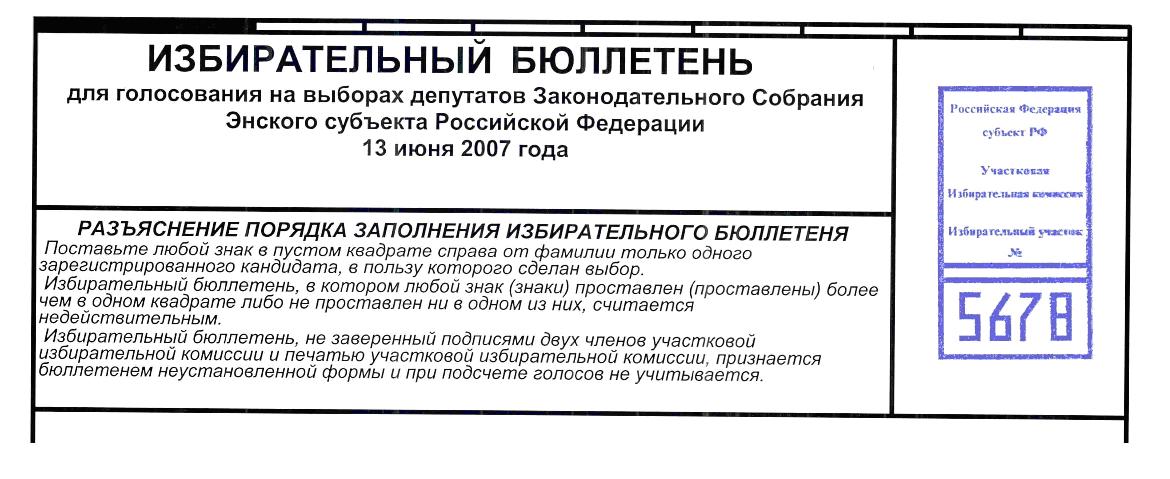 Неправильная простановка печати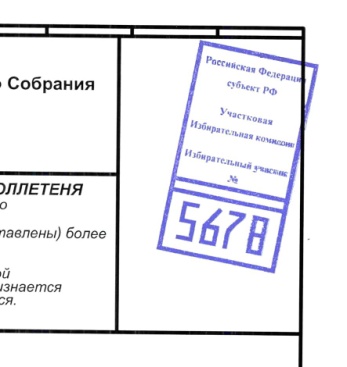 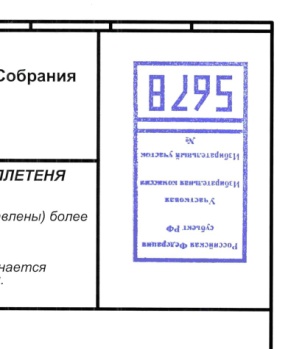 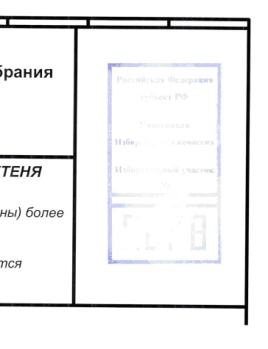 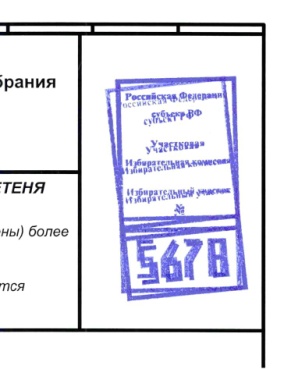 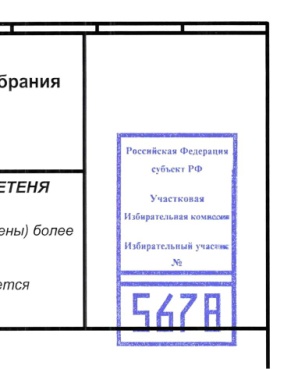 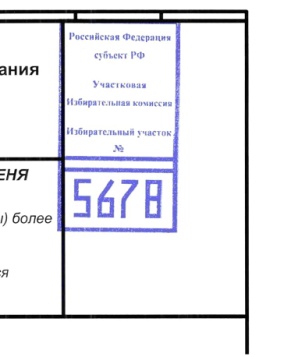 Подписи двух членов УИК с правом решающего голоса ставятся в верхней части зоны печати УИК, не допускается их попадание в зону цифр на оттиске печати.Подписи не должны пересекать рамку зоны печати комиссии, также не допускается их попадание в зону цифр на оттиске печати.Правильная простановка подписей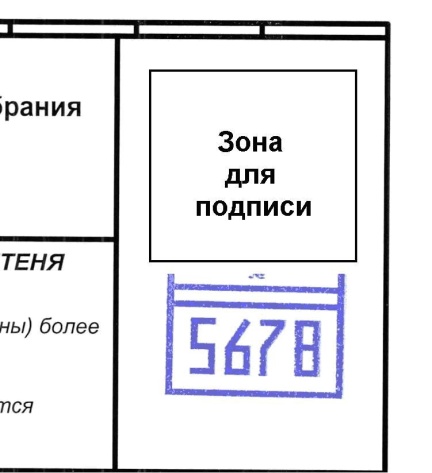 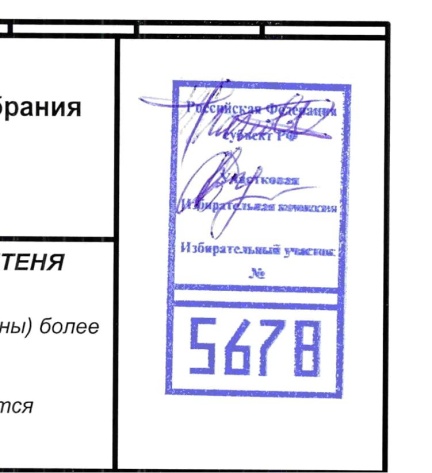 Неправильная простановка подписей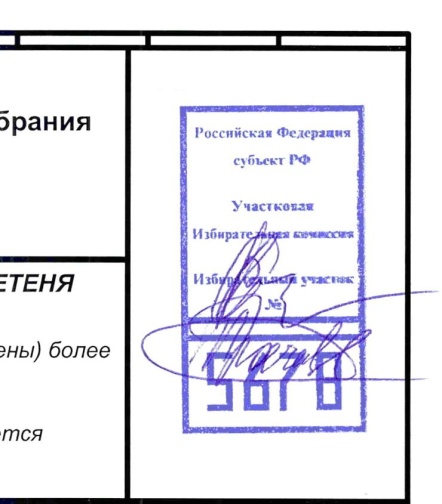 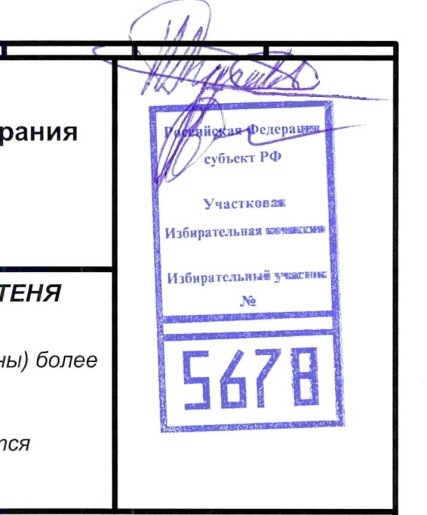 Наклеивание специального знака (марки)Наклеивание специального знака (марки) производится членами УИК с правом решающего голоса в соответствии с установленными требованиями.На оборотной стороне избирательного бюллетеня строго в правом верхнем углу не ближе 30 мм от краев листа предусматривается место для наклеивания специального знака (марки).Лицевая поверхность специального знака (марки) не должна иметь специальных покрытий (клеящий слой, слой для самокопирования и т.п.), должна быть сухой.Клеящий состав марки не должен оставлять загрязнений на контактном сенсоре сканирующего устройства КОИБ.Вычеркивание снятых с голосования позицийПри вычеркивании из избирательного бюллетеня данных выбывших кандидатов необходимо пользоваться только шариковой ручкой и следить за тем, чтобы линия вычеркивания проходила через середину квадрата для отметки избирателя, но не пересекала рамку избирательного бюллетеня (слева и справа) и не проходила между квадратами для отметок избирателей.Линия вычеркивания должна быть прямой. Линии вычеркивания проходят по каждой строчке данных о кандидате, но через квадрат должна пройти только одна линия.Недопустимо использовать маркер при вычеркивании из бюллетеня данных выбывших кандидатов. Оформленные УИК избирательные бюллетени, в том числе избирательные бюллетени для проведения тестирования и тренировки, в день, предшествующий дню голосования, проверяются членами УИК с правом решающего голоса под руководством председателя УИК и не выдаются избирателям в следующих случаях:1) если при проставлении печати УИК на избирательном бюллетене получен неудачный оттиск: не пропечаталась часть элементов печати или «слиплись» (размазались) цифры печати;2) если контур оттиска печати пересекает линии рамки зоны для печати;3) если обнаружен типографский брак при изготовлении тиража избирательных бюллетеней: бледный оттиск базовых линий или их части на избирательном бюллетене, базовые линии имеют разрывы или белые вкрапления;4) если внутри квадратов для отметок избирателей имеются следы типографской краски или иные темные вкрапления, контрастные с цветом избирательного бюллетеня;5)  если подписи членов УИК с правом решающего голоса попали в зону цифр на оттиске печати или за границы зоны печати УИК;6) при нарушении правил вычеркивания данных выбывших кандидатов (если линия вычеркивания данных выбывших кандидатов не проходит через квадрат для отметки избирателя, либо пересекает рамку избирательного бюллетеня, либо проходит между квадратами, в иных случаях);7) при нарушении правил наклеивания специального защитного знака (марки).Избирательные бюллетени, оформленные с нарушением указанных выше правил, откладываются в отдельную пачку и хранятся в сейфе у председателя УИК отдельно от избирательных бюллетеней, предназначенных к выдаче избирателям, а после окончания голосования погашаются в установленном порядке вместе с другими неиспользованными избирательными бюллетенями.Если прорезь в переносном ящике для голосования меньше ширины избирательного бюллетеня, то при проведении досрочного голосования или голосования вне помещения для голосования перед выдачей избирателю избирательного бюллетеня можно предварительно сложить его так, чтобы линия сгиба проходила только между квадратами для отметок избирателя (линию сгиба рекомендуется не фиксировать).После проставления избирателем отметки избирательный бюллетень складывается избирателем по заранее подготовленной линии сгиба и опускается в переносной ящик для голосования.Классификация избирательных бюллетеней,
обрабатываемых КОИБ3.2. Подготовка КОИБ к работе в день, предшествующий дню голосованияОператоры КОИБ выполняют подготовку технических средств подсчета голосов к работе в день, предшествующий дню голосования, в соответствии с Порядком работы оператора КОИБ в день, предшествующий дню голосования, и Руководством по эксплуатации КОИБ, входящим в комплект эксплуатационной документации. Председатель УИК, прошедший предварительно курс обучения основам функционирования КОИБ, осуществляет общее руководство и контроль за использованием технических средств подсчета голосов, выполняет действия, определенные в инструкциях о порядке использования технических средств подсчета голосов – КОИБ 2010, 2017, оповещает всех присутствующих на избирательном участке о порядке проведения, начале и результатах тестирования и тренировки КОИБ, а также о переводе сканера КОИБ из одного режима эксплуатации в другой, давая соответствующие указания операторам. Развертывание комплексаОператоры КОИБ распаковывают все составные части КОИБ, не выбрасывая упаковку, проверяют комплектность и осуществляют монтаж КОИБ в помещении для голосования в соответствии с Руководством по эксплуатации КОИБ.Проверка работоспособности КОИБ производится после его монтажа и включает:загрузку исходных данных с ключевого носителя;тестирование КОИБ;проведение голосования в тренировочном режиме.Подготовка избирательных бюллетеней для проведения тестирования КОИБ и тренировкиДля подготовки комплектов избирательных бюллетеней для проведения тестирования КОИБ и тренировки председатель УИК выдает по акту необходимое количество избирательных бюллетеней из числа избирательных бюллетеней, полученных УИК, операторам КОИБ, которые в центральной части каждого избирательного бюллетеня (на сведениях о кандидатах) шариковой ручкой наносят надпись «ТЕСТ» на избирательных бюллетенях для проведения тестирования КОИБ и надпись «ТРЕНИРОВКА»  на избирательных бюллетенях для проведения тренировки.Избирательные бюллетени для подготовки комплектов избирательных бюллетеней для проведения тестирования КОИБ и тренировки берутся из числа избирательных бюллетеней, полученных УИК для проведения голосования с использованием КОИБ.Оформление избирательного бюллетеня для проведения тестирования КОИБВ центральной части избирательных бюллетеней, используемых для проведения тестирования КОИБ в день, предшествующий дню голосования, и в день голосования, поверх информации о кандидатах шариковой ручкой наносится надпись «ТЕСТ»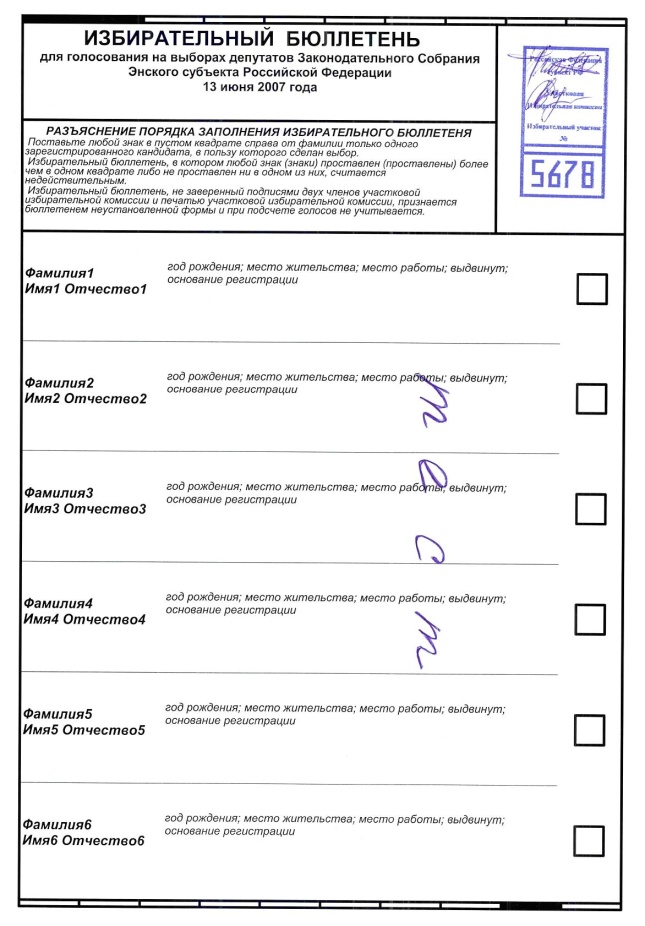 Каждый комплект избирательных бюллетеней для проведения тестирования одного сканера КОИБ включает:по одному действительному избирательному бюллетеню с отметкой в квадрате, расположенном напротив фамилии каждого из кандидатов;один недействительный бюллетень без отметок;один недействительный избирательный бюллетень, в котором число отметок в квадратах превышает число отметок, установленное законом;один избирательный бюллетень неустановленной формы без оттиска печати УИК.Оформление избирательного бюллетеня для проведения тренировки КОИБКомплекты избирательных бюллетеней для проведения тренировки готовятся для работы в день, предшествующий дню голосования, для каждого сканирующего устройства КОИБ. Каждый комплект избирательных бюллетеней для проведения тренировки включает:два недействительных избирательных бюллетеня;20 действительных избирательных бюллетеней с отметками в любых квадратах, расположенных справа от сведений о кандидатах;один избирательный бюллетень неустановленной формы без оттиска печати соответствующей комиссии.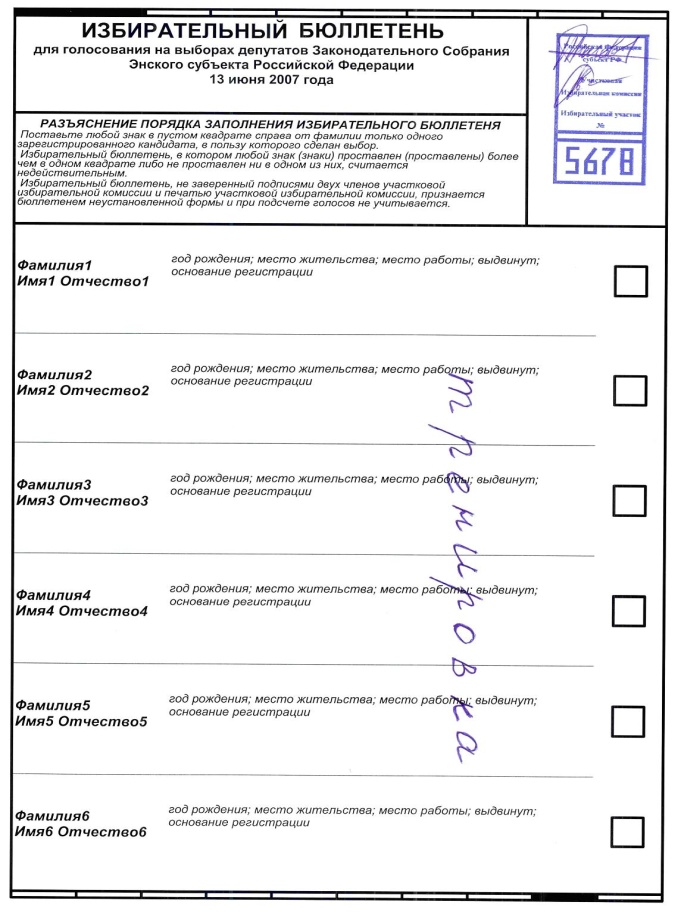 Для проведения тестирования КОИБ и тренировки председатель УИК выдает по акту операторам КОИБ ключевой носитель информации с исходными данными из ГАС «Выборы» о проводимых на избирательном участке выборах, подготовленными территориальной избирательной комиссией.Загрузка исходных данныхОператоры КОИБ получают у председателя УИК ключевой носитель информации.При использовании USB-накопителя загрузка исходных данных осуществляется автоматически.Операторы КОИБ получают у председателя УИК информацию о выбывших кандидатах, при необходимости выполняют процедуру снятия позиций с голосования, выполняют распечатку исходных данных, проверяют по распечатке правильность исключения из исходных данных выбывших кандидатов и передают распечатку председателю УИК.Распечатка исходных данных подписывается председателем, заместителем председателя и секретарем УИК и остается в УИК.Проведение тестирования КОИБПосле загрузки исходных данных операторы КОИБ выполняют тестирование для проверки правильности классификации избирательных бюллетеней каждым сканирующим устройством КОИБ (вводят комплект избирательных бюллетеней для тестирования КОИБ, считывают информацию на информационном табло сканирующего устройства и убеждаются, что сканирующее устройство правильно классифицирует отметки в квадратах). КОИБ считается работоспособным, если каждым сканирующим устройством были правильно классифицированы все избирательные бюллетени из комплекта для проведения тестирования КОИБ.Распечатка протокола тестирования подписывается председателем, заместителем председателя и секретарем УИК и остается в УИК.Подготовка к тренировкеИз накопителей для избирательных бюллетеней извлекаются избирательные бюллетени тестового комплекта и передаются председателю УИК для их последующего погашения. Работа в тренировочном режимеВ тренировочном режиме операторы КОИБ выполняют следующие процедуры: вводят избирательные бюллетени из комплекта избирательных бюллетеней для проведения тренировки в режиме голосования «Стационарный» и в режиме голосования «Переносной»; в режиме «Подведение итогов» распечатывают на КОИБ «Результаты голосования» и передают их председателю УИК для подписания распечатки председателем, заместителем председателя и секретарем УИК;3) вводят в КОИБ по указанию председателя УИК данные строк протокола УИК об итогах голосования, которые не могут быть подсчитаны автоматически, для составления протокола УИК об итогах голосования, после чего на КОИБ формируется протокол УИК об итогах голосования на избирательном участке (с выполненными контрольными и иными (логическими и математическими) соотношениями);4) распечатывают протокол УИК об итогах голосования на избирательном участке, проводят ручной подсчет голосов и сравнивают данные, содержащиеся в распечатках протокола УИК об итогах голосования, с результатами ручного подсчета голосов и данными, содержащимися в распечатке «Результаты голосования», и составляют акт;5) передают протокол УИК об итогах голосования на ключевом носителе информации председателю УИК для передачи в ТИК;6) после получения подтверждения из ТИК о считывании на КСА ГАС «Выборы» данных протокола УИК об итогах голосования с ключевого носителя информации по указанию председателя УИК завершают работу и выключают сканирующие устройства в соответствии с Руководством по эксплуатации КОИБ.В случае возникновения в ходе проведения тестирования и тренировки КОИБ нештатных ситуаций оператор КОИБ докладывает об этом председателю УИК, сообщает о проблеме по телефонам «горячей линии технической поддержки» и принимают меры по устранению неисправности в соответствии с Руководством по эксплуатации КОИБ и рекомендациями специалистов группы технической поддержки, а при невозможности самостоятельного решения – консультируется у специалистов группы технической поддержки о дальнейших действиях, включая вызов техника в помещение для голосования, где расположен КОИБ.После завершения тестирования КОИБ и проведения тренировки в день, предшествующий дню голосования, для последующей передачи в ТИК у председателя УИК должны быть в наличии надлежащим образом оформленные и подписанные следующие документы:акт выдачи бюллетеней для проведения тестирования и тренировки  с указанием количества бюллетеней, выданных председателем УИК оператору КОИБ для проведения тестирования и тренировки в день, предшествующий дню голосования, и возвращенных после завершения работы по проверке работоспособности КОИБ;акт выдачи ключевого носителя с отметками о выдаче/возврате для проведения тестирования и тренировки в день, предшествующий дню голосования.Использованные для проведения тестирования КОИБ в день, предшествующий дню голосования, и в день голосования и тренировки в день, предшествующий дню голосования, избирательные бюллетени после окончания голосования в день голосования погашаются с соблюдением требований, установленных законом, после составления акта об использовании этих бюллетеней для проверки работоспособности КОИБ.Категорически запрещается предварительно гасить избирательные бюллетени, использованные для проведения тестирования КОИБ и тренировки.Распечатки исходных данных, протокола тестирования, результатов голосования в тренировочном режиме, подписанные председателем, заместителем председателя, секретарем УИК, а также акты о совпадении данных ручного подсчета по результатам проведения тренировки, подписанные членами УИК, передаются в ТИК с первым экземпляром протокола УИК об итогах голосования. Распечатка результатов голосования в тренировочном режиме, подписанная председателем, заместителем председателя, секретарем УИК, остается в УИК.4. Работа УИК в день голосования при использовании КОИБОрганизация работы УИК в день голосования до открытия помещения для голосования и в ходе голосования4.1. Подготовка КОИБ к проведению голосования в день голосованияЧлены УИК в день голосования собираются в помещении для голосования не позднее чем за час до начала времени голосования для проведения тестирования КОИБ.Контроль за работой КОИБ осуществляется операторами КОИБ в день голосования в соответствии с Порядком работы оператора КОИБ в день голосования  и Руководством по эксплуатации КОИБ.Операторам КОИБ необходимо:1) получить у председателя УИК по актам ключевой носитель информации и комплект избирательных бюллетеней для проведения тестирования КОИБ в день голосования;2) включить КОИБ и загрузить исходные данные с ключевого носителя информации;3) уточнить у председателя УИК информацию о выбывших кандидатах. В случае необходимости выполнить процедуру снятия позиций с голосования в соответствии с Порядком работы оператора КОИБ в день голосования;4) распечатать исходные данные и передать распечатку председателю УИК.Распечатка исходных данных подписывается председателем, заместителем председателя и секретарем УИК;5) выполнить тестирование КОИБ с помощью комплектов избирательных бюллетеней для проведения тестирования КОИБ в день голосования;6) распечатать протокол тестирования и передать распечатку председателю УИК.Распечатка протокола тестирования подписывается председателем, заместителем председателя и секретарем УИК.Подписанные распечатки исходных данных и протокола тестирования вкладываются в конверт для документации и вместе с первым экземпляром протокола об итогах голосования передаются в ТИК;7) из накопителей для избирательных бюллетеней извлечь избирательные бюллетени, использованные для проведения тестирования КОИБ в день голосования, и после внесения записей о возврате в соответствующий акт сдать их для последующего погашения председателю УИК;8) доложить по телефонам «горячей линии технической поддержки» о готовности КОИБ к проведению голосования на соответствующем избирательном участке.Тестовые избирательные бюллетени неустановленной формы без оттиска печати УИК после завершения тестирования КОИБ в день голосования заверяются подписями двух членов УИК с правом решающего голоса и печатью.При подготовке КОИБ к проведению голосования в день голосования до его начала вправе присутствовать и наблюдать за процессом подготовки КОИБ наблюдатели, а также лица, указанные в пункте 5 статьи 23 Федерального закона № 19-ФЗ. Председатель УИК в обязательном порядке оповещает всех присутствующих о порядке проведения тестирования, его начале и результатах.Подготовка КОИБ к проведению голосования должна быть завершена до времени начала голосования на избирательном участке.4.2. Проведение голосованияПеред началом голосования председатель УИК предъявляет к осмотру членам УИК и лицам, указанным в пункте 5 статьи 23 Федерального закона № 19-ФЗ:пустые накопители бюллетеней;информационные табло* всех сканирующих устройств КОИБ с отображением «Принято: 0»;пустые переносные ящики для голосования, предназначенные для организации голосования вне помещения для голосования, и резервный стационарный ящик для голосования, которые опечатываются, включая прорезь резервного стационарного ящика, и находятся в помещении для голосования.В день голосования во время, определенное законом, председатель УИК объявляет об открытии помещения для голосования.По указанию председателя УИК операторы КОИБ переводят КОИБ в режим голосования «Стационарный».Операторы КОИБ устанавливают сканирующие устройства на накопители, опечатывают соединения сканирующих устройств с накопителями для избирательных бюллетеней.4.3. Правила ввода избирательных бюллетеней в сканирующее устройство КОИБВозврат избирательных бюллетеней сканирующим устройством КОИБ происходит автоматически в следующих случаях:при одновременном вводе двух или более избирательных бюллетеней;при вводе сложенного избирательного бюллетеня;при вводе избирательного бюллетеня лицевой стороной вверх;при вводе избирательного бюллетеня со значительным смещением в сторону (не по направляющим);при задержке избирательного бюллетеня рукой во время ввода;при вводе избирательного бюллетеня неустановленной формы;при вводе рваного или очень мятого избирательного бюллетеня.Возвращенный избирательный бюллетень не учитывается КОИБ, показания счетчика избирательных бюллетеней, опущенных в сканирующее устройство, при возврате не изменяются.В случаях возврата избирательного бюллетеня следует повторно ввести его в сканирующее устройство с точным соблюдением правил ввода.При неоднократном возврате избирательного бюллетеня избирателю оператор КОИБ предлагает ему заменить избирательный бюллетень в установленном порядке и информирует об этом председателя УИК.4.4. Особенности работы УИК при применении КОИБ в случае проведения досрочного голосованияВ соответствии с пунктом 2 статьи 70 Федерального закона № 19-ФЗ может проводиться досрочное голосование групп избирателей. В этом случае голосование проводится с использованием переносных ящиков для голосования и в день голосования перед началом голосования председатель УИК предъявляет к осмотру присутствующим в помещении для голосования лицам опечатанный переносной ящик (опечатанные переносные ящики) для голосования с избирательными бюллетенями, заполненными и опущенными досрочно проголосовавшими избирателями, после чего располагает его (их) в помещении для голосования так, чтобы они постоянно находились в поле зрения членов УИК и наблюдателей. По окончании времени голосования в режиме голосования «Стационарный» указанный выше опечатанный переносной ящик (опечатанные переносные ящики) для голосования вскрывается в порядке, предусмотренном в пункте 5.1 настоящего Методического материала.4.4.1. Определение числа проголосовавших избирателейВ течение дня голосования в режиме голосования «Стационарный» во время, определенное ЦИК России, операторы КОИБ считывают показания со счетчиков всех сканирующих устройств КОИБ, суммируют их (делят на количество видов используемых при голосовании избирательных бюллетеней при совмещении с выборами Президента Российской Федерации иных голосований), после чего получившееся число проголосовавших избирателей сообщают председателю УИК, который передает эти данные в ТИК.4.4.2. Действия операторов КОИБ в нештатных ситуациях, возникших в ходе голосованияВ случае возникновения нештатных ситуаций операторы КОИБ немедленно информируют председателя УИК, сообщают по телефонам «горячей линии технической поддержки» и принимают меры по устранению неисправности в соответствии с Руководством по эксплуатации КОИБ и рекомендациями специалистов группы технической поддержки.Загрязнение сканирующих линеек нештатной ситуацией не является. В случае сообщения сканирующим устройством КОИБ о загрязнении линейки ее необходимо протереть штатными средствами, входящими в состав КОИБ, в соответствии с Руководством по эксплуатации и продолжить голосование.Отключение электропитанияВ случае кратковременного (отключилось – включилось) отключения электропитания в помещении для голосования необходимо подождать перезагрузки обоих сканирующих устройств (примерно 2 минуты), после чего КОИБ автоматически возвращается в рабочее состояние, при этом в памяти КОИБ сохраняется информация, полученная по ранее обработанным избирательными бюллетеням.В случае продолжительного временного (отключилось, но не включилось, и время включения неизвестно) отключения электропитания необходимо:сообщить об этом по телефонам «горячей линии технической поддержки» (в течение 5–10 минут после отключения электропитания);по указанию председателя УИК установить резервный стационарный ящик для ручного голосования и предложить избирателям опускать в него избирательные бюллетени.После восстановления электропитания в помещении для голосования необходимо:включить сканирующие устройства и принтер;подождать загрузки сканирующих устройств (примерно 2 минуты);убедиться, что сканирующие устройства готовы к приему бюллетеней (включились зеленые индикаторы); опечатать прорезь резервного стационарного ящика для ручного голосования;предложить избирателям продолжить голосование с использованием КОИБ;сообщить о восстановлении работы КОИБ по телефонам «горячей линии технической поддержки».Отказ одного сканирующего устройстваВ случаях отказа одного сканирующего устройства во время голосования (когда сканирующее устройство не принимает бюллетени установленной формы) необходимо его выключить и через 10–15 секунд включить вновь, подождать загрузки сканирующего устройства и после включения зеленого индикатора на верхней панели продолжить голосование. Если работоспособность сканирующего устройства не восстановилась, необходимо сообщить об этом по телефонам «горячей линии технической поддержки».Если после консультации со специалистами группы технической поддержки и выполнения их рекомендаций сканирующее устройство остается неработоспособным, операторы должны вызвать группу технической поддержки на избирательный участок.Если специалистам группы технической поддержки не удалось восстановить работоспособность сканирующего устройства, председатель участковой комиссии совместно с ее членами составляет акт о неработоспособности данного сканирующего устройства и докладывает об этом в ТИК. Акт о неработоспособности сканирующего устройства передается в ТИК вместе с первым экземпляром протокола УИК об итогах голосования.Голосование избирателей продолжается на работоспособном сканирующем устройстве.В случае выхода из строя главного сканирующего устройства необходимо вынуть из него ключевой носитель информации и вставить в специальный разъем исправного сканирующего устройства, переподключить принтер к подчиненному (исправному) сканирующему устройству, которое автоматически становится главным.Отказ обоих сканирующих устройствВ случае отказа обоих сканирующих устройств во время голосования операторы КОИБ:немедленно информируют об этом председателя УИК;сообщают по телефону «горячей линии технической поддержки» и производят перезагрузку обоих сканирующих устройств.Если попытка восстановить работоспособность КОИБ путем перезагрузки окажется неудачной, УИК открывает прорезь резервного стационарного ящика для ручного голосования и предлагает избирателям опускать в него бюллетени.В случае восстановления работоспособности КОИБ необходимо:убедиться, что сканирующие устройства готовы к приему избирательных бюллетеней (включились зеленые индикаторы);опечатать прорезь резервного стационарного ящика для ручного голосования;предложить избирателям продолжить голосование с использованием КОИБ;сообщить о восстановлении работы КОИБ по телефонам «горячей линии технической поддержки».Если работоспособность КОИБ восстановить не удалось, УИК составляет акт о неработоспособности сканирующих устройств и докладывает об этом ТИК. Акт о неработоспособности передается в ТИК вместе с первым экземпляром протокола УИК об итогах голосования. Подсчет голосов избирателей и составление протокола УИК об итогах голосования в данном случае производятся вручную, при этом избирательные бюллетени из накопителей КОИБ и резервного стационарного ящика подсчитываются в порядке, установленном для подсчета голосов избирателей в стационарных ящиках.5. Организация работы УИК после окончания голосования в
помещении для голосованияПо окончании голосования УИК производит действия по установлению итогов голосования, определенные законом (пункты 3 – 6 статьи 73 Федерального закона № 19-ФЗ).Оглашается и вносится в строку 6 увеличенной формы протокола число погашенных избирательных бюллетеней (неиспользованных избирательных бюллетеней, в том числе с пометками «тест» и «тренировка»,  а также избирательные бюллетени, испорченные избирателями при проведении голосования). После оглашения итоговых данных, полученных в результате работы со списком избирателей, и внесения их в строки 1, 2, 3, 4, 5 увеличенной формы протокола УИК в присутствии лиц, имеющих право присутствовать при подсчете голосов, производит следующие действия.Если в течение дня голосования использовался резервный стационарный ящик для ручного голосования, УИК проверяет неповрежденность печатей (пломб), открывает его, затем председатель УИК опускает все содержащиеся в нем избирательные бюллетени в сканирующее устройство в режиме «Стационарный» с подтверждением ввода каждого бюллетеня. Ввод указанных избирательных бюллетеней осуществляется таким образом, чтобы не нарушалась тайна голосования.УИК в соответствии с пунктом 16 статьи 73 Федерального закона № 19-ФЗ решает вопрос о действительности всех таких избирательных бюллетеней и впоследствии составляет вручную протокол УИК об итогах голосования, суммируя полученные данные этих избирательных бюллетеней с данными протокола УИК об итогах голосования, составленного посредством КОИБ.Аналогичные действия выполняются в случае неоднократного возврата избирательных бюллетеней сканирующим устройством.Если печать (пломба) на резервном стационарном ящике для голосования повреждена, УИК составляет акт о выявленном повреждении, в котором указывает причину повреждения и излагает свои выводы.После выполнения вышеуказанных действий КОИБ переводится в режим голосования «Переносной».5.1. Организация работы УИК с переносными ящиками 
для голосованияВскрытию переносных ящиков для голосования предшествует проверка неповрежденности печатей (пломб) на них. Если печать (пломба) повреждена, УИК составляет акт о выявленном повреждении, в котором указывает причину повреждения и излагает свои выводы.Подсчет избирательных бюллетеней, находившихся в переносных ящиках для голосования, ведется таким образом, чтобы не нарушалась тайна голосования. Число извлеченных избирательных бюллетеней установленной формы оглашается и вносится в соответствующую строку увеличенной формы протокола УИК об итогах голосования.Если число обнаруженных в переносном ящике избирательных бюллетеней установленной формы для голосования больше количества заявлений избирателей, содержащих отметку о получении избирательного бюллетеня, все избирательные бюллетени для голосования, находившиеся в данном переносном ящике для голосования, решением УИК признаются недействительными, о чем составляется акт, который прилагается к протоколу УИК об итогах голосования и в котором указываются фамилии и инициалы членов УИК, обеспечивавших проведение голосования вне помещения для голосования с использованием этого ящика для голосования.Число признанных в этом случае недействительными бюллетеней оглашается и вносится в указанный акт. На лицевой стороне каждого из недействительных бюллетеней, на квадратах, расположенных справа от данных кандидатов, вносится запись о причине признания бюллетеня недействительным, которая подтверждается подписями двух членов УИК с правом решающего голоса и заверяется печатью УИК согласно нижеприведенным правилам оформления.Затем председатель УИК опускает все избирательные бюллетени установленной формы, извлеченные из переносного ящика для голосования, в КОИБ.Аналогичные действия проводятся со вторым и третьим (при их наличии) переносными ящиками для голосования.После проведения указанных операций операторы переводят КОИБ в режим «Подведение итогов».Оформление бюллетеней, признанных недействительными в соответствии с пунктом 13 статьи 73 Федерального закона № 19-ФЗЕсли бюллетень признан недействительным согласно пункту 13 статьи 73 Федерального закона № 19-ФЗ, то на квадратах для отметок избирателя вносится запись о причине признания бюллетеня недействительным, которая подтверждается подписями двух членов УИК с правом решающего голоса и заверяется печатью УИК.Запись о признании бюллетеня недействительным не должна попадать в зону для печати и на нижний маркер. Печать УИК, заверяющая подписи, ставится на текстовой части бюллетеня, и ее оттиск не должен попадать на квадраты для отметок, на рамку зоны печати комиссии и нижний маркер. Правильное оформление бюллетеня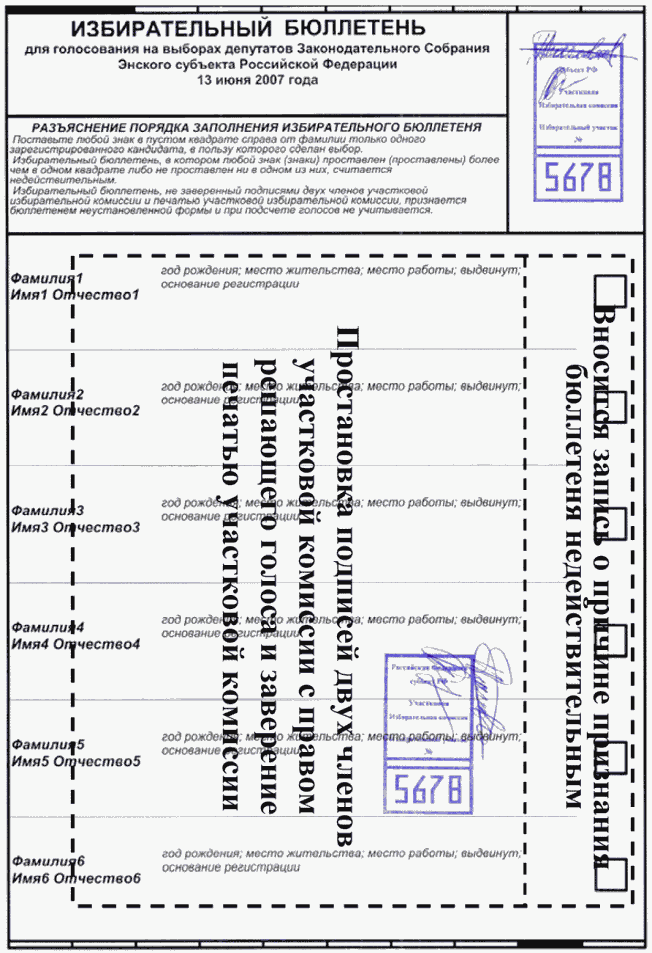 6. Организация работы УИК по составлению протокола об итогах голосования для подписания членами УИКПо указанию председателя УИК операторы КОИБ распечатывают результаты голосования на избирательном участке. Полученные распечатки передаются председателю УИК.По указанию председателя УИК результаты голосования оглашаются в помещении для голосования с использованием КОИБ через встроенный в него громкоговоритель (динамик).Распечатки результатов голосования подписываются председателем, заместителем председателя и секретарем УИК с указанием даты и времени подписания и заверяются печатью УИК, а затем оглашаются.Данные, содержащиеся в распечатках результатов голосования, заносятся в увеличенные формы протоколов УИК. Подписанные и заверенные распечатки результатов голосования направляются в ТИК вместе с первым экземпляром протокола об итогах голосования УИК.Для составления протокола об итогах голосования операторы КОИБ получают у председателя УИК данные строк протокола УИК, которые не могут быть подсчитаны КОИБ автоматически.Операторы КОИБ производят клавиатурный ввод числовых значений строк 1, 2, 3, 4, 5, 6 из увеличенной формы протокола согласно запросам на информационном табло (сенсорном экране) главного сканирующего устройства.КОИБ автоматически производит проверку контрольных (математических, логических и иных) соотношений данных протокола, и на информационное табло (сенсорный экран) выводится информация о выполнении либо невыполнении указанных соотношений.Если на информационном табло (сенсорном экране) содержится информация о невыполнении контрольных (математических, логических и иных) соотношений, необходимо в первую очередь распечатать на принтере КОИБ невыполненные соотношения и введенные оператором данные, проверить правильность ввода числовых значений из соответствующих строк увеличенной формы протокола.В том случае, если на информационном табло содержится информация, что число полученных УИК бюллетеней не равно сумме выданных и погашенных бюллетеней, УИК проводит проверку данных, внесенных на каждый лист списка избирателей, суммарных данных, занесенных на последний лист списка избирателей, а также правильность подсчета погашенных бюллетеней.Если в результате дополнительного подсчета контрольные соотношения не выполняются снова, УИК составляет соответствующий акт, прилагаемый к протоколу об итогах голосования, и вводит в КОИБ полученные числовые значения в строки протокола об итогах голосования  «Число утраченных бюллетеней» или «Число бюллетеней, не учтенных при получении».Если контрольные соотношения выполняются, в этих строках протокола проставляется цифра «0».В том случае, если на информационном табло содержится информация, что число бюллетеней, содержащихся в переносных ящиках для голосования, плюс число бюллетеней, содержащихся в стационарных ящиках для голосования, не равно числу недействительных бюллетеней плюс числу действительных бюллетеней либо число действительных бюллетеней не равно сумме голосов, поданных за всех кандидатов, УИК проводит ручной подсчет голосов.После составления протокола об итогах голосования с выполненными контрольными соотношениями оператор КОИБ распечатывает протокол УИК об итогах голосования в двух экземплярах для подписания, полученные распечатки передаются председателю УИК. УИК сравнивает данные, содержащиеся в полученной распечатке протокола участковой комиссии об итогах голосования на избирательном участке, с данными, содержащимися в ранее полученной распечатке результатов голосования. В случае поступления обоснованных жалоб (заявлений), касающихся процедуры подсчета голосов, от лиц, присутствующих при подсчете голосов, УИК, использовавшая КОИБ, вправе принять решение о незамедлительном проведении непосредственного подсчета голосов без использования КОИБ (ручной подсчет), по итогам которого либо составляется протокол об итогах голосования (в случае разницы более чем в один процент, определяемой делением разницы между данными ручного подсчета голосов и данными, полученными с использованием КОИБ, на большее число голосов, но не менее трех единиц между данными ручного подсчета голосов и данными, полученными с помощью КОИБ, хотя бы по одной из определенных законом строк протокола УИК об итогах голосования) с отметкой «Повторный», либо подписывается протокол, составленный с помощью КОИБ. Составляется акт  о совпадении данных, полученных в ходе ручного подсчета голосов, с первоначальными данными, который вместе с протоколом УИК об итогах голосования направляется в ТИК. Критерии определения необходимости составления протокола с отметкой «Повторный» приведены в таблице.Критерии определениянеобходимости составления протокола с отметкой «Повторный»Жалобы могут быть признаны обоснованными, если они указывают, в частности, на следующие имевшие место обстоятельства:не была проведена или проведена не полностью процедура тестирования КОИБ в день голосования;лицам, указанным в пункте 5 статьи 23 Федерального закона № 19-ФЗ, было отказано в возможности наблюдения за процедурой тестирования КОИБ;в ходе голосования и при подготовке протокола об итогах голосования происходили неоднократные отказы КОИБ;сумма показаний счетчиков опущенных бюллетеней на информационных табло всех КОИБ отличается от количества выданных бюллетеней по всем уровням выборов в большую сторону;нет возможности распечатать протокол из-за отказа принтера;отказ всех сканирующих устройств на участке;отключение электропитания на участке не восстановлено до подведения итогов голосования;КОИБ не был опечатан либо печати повреждены;КОИБ не был переведен из режима тестирования в режим голосования «Стационарный» либо из режима голосования «Стационарный» в режим голосования «Переносной»;данные, содержащиеся в распечатке результатов голосования, не соответствуют данным, содержащимся в распечатке протокола об итогах голосования;другие жалобы (заявления), если УИК признает их обоснованными для проведения ручного подсчета голосов.Перед подписанием протокола об итогах голосования сведения о количестве поступивших в УИК в день голосования и до окончания подсчета голосов избирателей жалоб (заявлений), прилагаемых к протоколу, вносятся в каждый экземпляр протокола вручную. Проводится проверка контрольных (логических) соотношений в установленном порядке.После проведения всех необходимых действий и подсчетов УИК в обязательном порядке проводит итоговое заседание, на котором рассматриваются жалобы (заявления) о нарушениях при голосовании и подсчете голосов избирателей, после чего подписывается протокол УИК об итогах голосования.Копии протоколов могут изготавливаться с помощью КОИБ на принтере.По требованию члена УИК, наблюдателя, иных лиц, указанных в пункте 5 статьи 23 Федерального закона № 19-ФЗ, УИК немедленно после подписания протокола об итогах голосования (в том числе составленного повторно) обязана выдать в установленном порядке указанным лицам заверенную копию протокола об итогах голосования с указанием присвоенного ей номера экземпляра. УИК отмечает факт выдачи заверенной копии в соответствующем реестре, в который вносятся фамилия, имя, отчество и статус в избирательной кампании лица, которому выдается заверенная копия протокола об итогах голосования, и номер выданной копии итогового протокола. Лицо, получившее заверенную копию, расписывается в реестре, указывая при этом контактный телефон, по которому оно может быть извещено о проведении в случае необходимости заседания УИК для составления повторного протокола либо проведения повторного подсчета голосов, а также дату и время получения копии. Первый экземпляр протокола УИК об итогах голосования после подписания его всеми присутствующими членами УИК с правом решающего голоса и выдачи его заверенных копий лицам, имеющим право на получение этих копий, незамедлительно направляется в ТИК и возврату в УИК не подлежит. К первому экземпляру протокола УИК об итогах голосования приобщаются особые мнения членов УИК с правом решающего голоса, конверт с распечатками исходных данных и протоколом тестирования, распечатка результатов голосования, полученных в день голосования, а также поступившие в указанную комиссию в день голосования и до окончания подсчета голосов избирателей жалобы (заявления) на нарушения закона, на основании которого проводятся выборы, принятые по указанным жалобам (заявлениям) решения УИК и составленные УИК акты и реестры.После подписания протокола УИК об итогах голосования и выдачи его заверенных копий лицам, имеющим право на получение этих копий, оператор по указанию председателя УИК извлекает из разъема главного сканирующего устройства ключевой носитель информации. После внесения в соответствующий акт записей о возврате ключевых носителей информации оператор возвращает его председателю УИК для последующей передачи в ТИК вместе с первым экземпляром протокола.Председатель УИК в присутствии лиц, указанных в пункте 5 статьи 23 Федерального закона № 19-ФЗ, вкладывает ключевой носитель информации в конверт и заклеивает его. На месте склейки на конверте ставится печать УИК.Первый экземпляр протокола УИК об итогах голосования с приложенными к нему документами и ключевым носителем информации доставляется в ТИК председателем или секретарем УИК либо иным членом УИК с правом решающего голоса по поручению председателя УИК. При указанной передаче протокола УИК вправе присутствовать другие члены УИК, а также наблюдатели, направленные в данную УИК.Второй экземпляр протокола УИК об итогах голосования предоставляется для ознакомления лицам, присутствовавшим при подсчете голосов, а его заверенная копия вывешивается для всеобщего ознакомления в месте, установленном УИК.После подписания протокола об итогах голосования УИК извлекает бюллетени из накопителей для бюллетеней КОИБ и упаковывает их в мешки или коробки без сортировки. На указанных мешках или коробках вправе поставить свои подписи члены УИК как с правом решающего голоса, так и с правом совещательного голоса. Упаковка осуществляется в присутствии лиц, которые указаны в пункте 5 статьи 23 Федерального закона № 19-ФЗ и которым предоставляется возможность поставить на мешках или коробках свои подписи.7. Контрольный (ручной) подсчет голосовЗаконом, а в случае его отсутствия – решением ЦИК России может быть предусмотрено, что в пределах территории, на которой действует одна территориальная комиссия, не менее чем на 5 процентах определяемых жребием избирательных участков (но не менее чем на трех избирательных участках), где использовались технические средства подсчета голосов, проводится контрольный подсчет голосов избирателей непосредственно членами УИК с правом решающего голоса (ручной подсчет голосов). При этом жеребьевка проводится вышестоящей комиссией в течение получаса после окончания времени голосования, а результаты жеребьевки доводятся до сведения каждой УИК незамедлительно. Контрольный (ручной) подсчет голосов избирателей производится непосредственно членами УИК с правом решающего голоса.О возможности проведения контрольного (ручного) подсчета голосов должны быть оповещены все лица, присутствующие при установлении итогов голосования на избирательном участке.Если по итогам жеребьевки УИК не попадает в число комиссий, проводящих контрольный (ручной) подсчет, то она обеспечивает сохранность избирательных бюллетеней и всей избирательной документации. При этом члены УИК после оповещения присутствующих о возможности проведения по решению ТИК ручного подсчета голосов дожидаются соответствующего телефонного сообщения.Если УИК обязана произвести контрольный (ручной) подсчет по итогам жеребьевки либо в соответствии с решением ТИК о проведении ручного подсчета голосов УИК проводит ручной подсчет голосов в установленном законом порядке.По итогам контрольного (ручного) подсчета составляется акт о совпадении данных, полученных в ходе ручного подсчета голосов, с первоначальными данными либо составляется протокол об итогах голосования с отметкой «Повторный» (в случае разницы более чем в один процент, определяемой делением разницы между данными ручного подсчета голосов и данными, полученными с использованием КОИБ, на большее число голосов, но не менее трех единиц между данными ручного подсчета голосов и данными, полученными с помощью КОИБ, хотя бы по одной из определенных законом строк протокола УИК об итогах голосования). Указанный акт вместе с протоколом УИК об итогах голосования направляется в ТИК. Председатель УИК избирательного участка, определенного жребием для проведения контрольного (ручного) подсчета голосов, непосредственно после установления результатов контрольного (ручного) подсчета голосов информирует о полученных результатах ТИК.8. Ввод ТИК данных протокола УИК об итогах голосования в базу данных ГАС «Выборы»Данные протокола УИК об итогах голосования, переданные в ТИК, вводятся системным администратором в базу данных ГАС «Выборы».Председатель, секретарь или иной член УИК с правом решающего голоса, доставивший протокол УИК об итогах голосования в ТИК, после занесения данных протокола в увеличенную форму сводной таблицы передает первый экземпляр протокола с приложенными к нему документами и ключевым носителем информации члену ТИК с правом решающего голоса, который проверяет правильность составления протокола УИК, его соответствие требованиям закона.Системный администратор КСА ГАС «Выборы» в присутствии председателя, секретаря или иного члена УИК с правом решающего голоса и члена группы контроля из числа членов ТИК вводит в ГАС «Выборы» данные протокола УИК, используя QR-код, напечатанный непосредственно на протоколе УИК, и распечатывает их для сверки с первым экземпляром протокола УИК. В случае возникновения ошибок при считывании данных протокола с машиночитаемого кода данные протокола в ГАС «Выборы» вводятся с ключевого носителя информации, и распечатывает их для сверки с первым экземпляром протокола УИК.Если данные протокола УИК, содержащиеся в компьютерной распечатке с ключевого носителя информации, не соответствуют данным, содержащимся в первом экземпляре протокола УИК, вышестоящая комиссия, организующая ввод данных протоколов УИК в базу данных ГАС «Выборы», принимает мотивированное решение либо о проведении повторного подсчета голосов избирателей на соответствующем избирательном участке, либо о корректировке соответствующих данных протокола этой УИК, введенных в базу данных ГАС «Выборы» с ключевого носителя информации, в соответствии с первым экземпляром протокола УИК.Если ввести данные протокола УИК в базу данных ГАС «Выборы» и получить компьютерную распечатку данных протокола УИК с ключевого носителя информации не удается, системный администратор вручную вводит в ГАС «Выборы» данные из первого экземпляра протокола УИК и распечатывает их для сверки с первым экземпляром протокола УИК.Факт соответствия данных протокола УИК, размещенных в базе данных ГАС «Выборы», данным первого экземпляра протокола и передачи компьютерной распечатки председателю, секретарю или иному члену УИК с правом решающего голоса фиксируется в акте. После этого член ТИК вносит данные этого протокола в сводную таблицу ТИК.В любых случаях несоответствия компьютерной распечатки первому экземпляру протокола УИК эта компьютерная распечатка передается председателю, секретарю или иному члену УИК с правом решающего голоса, фиксируется в акте и приобщается ко второму экземпляру протокола УИК об итогах голосования.Если протокол УИК об итогах голосования составлен в соответствии с предъявляемыми к составлению протокола требованиями, председатель, секретарь или иной член УИК с правом решающего голоса, передавший члену ТИК протокол об итогах голосования, расписывается в увеличенной форме сводной таблицы под данными протокола УИК об итогах голосования.Ключевой носитель информации возвращается УИК и впоследствии подлежит возврату вместе с КОИБ к месту постоянного хранения.9. Демонтаж и возврат КОИБПосле размещения ТИК данных протокола (протоколов) об итогах голосования в базе данных ГАС «Выборы» операторы по указанию председателя УИК демонтируют КОИБ, развернутый в помещении для голосования избирательного участка, и упаковывают в упаковочную тару в соответствии с Руководством по эксплуатации КОИБ.Возврат КОИБ к месту постоянного хранения осуществляется по графику, утвержденному ТИК.! ОбразецАКТвыдачи бюллетеней
для проведения тестирования КОИБ и тренировкиНастоящий акт составлен в том, что в соответствии с Инструкцией о порядке использования технических средств подсчета голосов – комплексов обработки избирательных бюллетеней 201___ на выборах и референдумах, проводимых в Российской Федерации, на избирательном участке  № _____ для проведения тестирования КОИБ-201___ и тренировки были выданы бюллетени в количестве _________ (____________________________) штук.Указанные бюллетени подлежат возврату председателю участковой комиссии после проведения тестирования и тренировки.ВыдалПолучил«___» _________________ 20___ г.Возвращено_____________ (________________________________________) бюллетеней,подготовленных для проведения тестирования в день голосования.«___» _________________ 20___ г.Возвращено_____________ (________________________________________) бюллетеней,использованных для проведения тестирования и тренировки в день,  предшествующий дню голосования.«___» _________________ 20___ г.Выдал для проведения тестирования в день голосования_____________ (________________________________________) бюллетеней.Получил«___» _________________ 20___ г.Возвращено_____________ (________________________________________) бюллетеней,использованных для проведения тестирования в день голосования.«___» _________________ 20___ г.! ОбразецАКТвыдачи ключевого носителя информации для проведения тестирования КОИБ-2010 и тренировки в день, предшествующий дню голосования (тестирования КОИБ-2010 и голосования в день голосования)Настоящий акт составлен в том, что в соответствии с Инструкцией о порядке использования технических средств подсчета голосов – комплексов обработки избирательных бюллетеней 2010 на выборах и референдумах, проводимых в Российской Федерации, на избирательном участке № ___ для проверки работоспособности КОИБ-2010 в день, предшествующий дню голосования, и для тестирования и голосования в день голосования был выдан ключевой носитель информации с исходными данными из ГАС «Выборы» о проводимых на избирательном участке выборах.Указанный ключевой носитель информации подлежит возврату председателю участковой комиссии после проведения тестирования и тренировки в день, предшествующий дню голосования, и после сохранения на них результатов голосования и протоколов об итогах голосования по всем уровням проводимых выборов в день голосования.ВыдалПолучилВозвращеноВыдалПолучилВозвращено! ОбразецАКТвыдачи исходных данных в машиночитаемом коде и ключевого носителя информации для проведения тестирования КОИБ-2017 и тренировки в день, предшествующий дню голосования (тестирования КОИБ-2017 и голосования в день голосования)Настоящий акт составлен в том, что в соответствии с Инструкцией о порядке использования технических средств подсчета голосов – комплексов обработки избирательных бюллетеней 2017 на выборах и референдумах, проводимых в Российской Федерации, на избирательном участке № ___ для проверки работоспособности КОИБ-2017 в день, предшествующий дню голосования, и для тестирования и голосования в день голосования были выданы исходные данные в машиночитаемом коде и ключевой носитель информации с исходными данными из ГАС «Выборы» о проводимых на избирательном участке  выборах.Указанные исходные данные в машиночитаемом коде и ключевой носитель информации подлежат возврату председателю участковой комиссии после проведения тестирования и тренировки в день, предшествующий дню голосования, и после сохранения на ключевом носителе информации результатов голосования и протоколов об итогах голосования по всем уровням проводимых выборов в день голосования.ВыдалПолучилВозвращеноВыдалПолучилВозвращено! ОбразецАКТоб использовании бюллетеней
для проведения тестирования КОИБ-201__ и тренировки«____» ___________ 201___ годаНастоящий акт составлен в том, что в соответствии с Инструкцией о порядке использования технических средств подсчета голосов – комплексов обработки избирательных бюллетеней 201__ на выборах и референдумах, проводимых в Российской Федерации, на избирательном участке  № _____ для проверки работоспособности КОИБ-201__ в день, предшествующий дню голосования, и в день голосования были использованы бюллетени в количестве ________________ (_____________________________________) штук.Указанные бюллетени подлежат погашению наряду с неиспользованными бюллетенями с соблюдением требований, установленных законом.! ОбразецАКТо совпадении данных ручного подсчета голосов избирателей с данными, полученными с использованием КОИБ-201__Мы, нижеподписавшиеся, в соответствии с пунктом 25 статьи 68 Федерального закона «Об основных гарантиях избирательных прав и права на участие в референдуме граждан Российской Федерации» произвели ручной подсчет голосов избирателей и сравнили результаты с данными, полученными с использованием КОИБ-201__.Выявлено несовпадение данных по следующим строкам протокола об итогах голосования:При сравнении данных не учитывались _________________ бюллетеней, которые не содержат отметок в квадратах, расположенных справа от фамилий кандидатов, или в которых число отметок в указанных квадратах превышает число отметок, установленное законом, и которые в соответствии с пунктом 17 статьи 68 Федерального закона «Об основных гарантиях избирательных прав и права на участие в референдуме граждан Российской Федерации» путем голосования были признаны участковой комиссией действительными.Участковая комиссия установила (выбрать вариант – ненужный вариант зачеркнуть):1. Приведенные в таблице несовпадения соответствуют требованиям пункта 32 статьи 68 Федерального закона «Об основных гарантиях избирательных прав и права на участие в референдуме граждан Российской Федерации», и составление протокола об итогах голосования с отметкой «Повторный» не требуется.2. Требуется составление протокола об итогах голосования с отметкой «Повторный».3. Данные ручного подсчета голосов избирателей и данные, полученные с использованием КОИБ-201__, по строкам протокола (указать номера строк протокола) и последующим строкам совпали, и составление протокола об итогах голосования с отметкой «Повторный» не требуется.МП«____» ___________ 20___ года                           ____ часов _______ минутПолноенаименованиеСокращенное наименованиеУчастковая избирательная комиссиятакже – УИКТерриториальная избирательная комиссия (избирательная комиссия муниципального образования, на которую возложены полномочия территориальной избирательной комиссии)также – ТИКИзбирательная комиссия субъекта Российской Федерациитакже – ИКСРФКомплекс обработки избирательных бюллетенейтакже – КОИБUSB-накопитель с исходными данными (для КОИБ-2010), распечатка данных в QR-коде и USB-накопитель с исходными данными (для КОИБ-2017)ключевой носитель информацииМашиночитаемый кодтакже – QR-кодСредство массовой информациитакже – СМИФедеральный закон от 12 июня 2002 года № 67-ФЗ 
«Об основных гарантиях избирательных прав и права на участие в референдуме граждан Российской Федерации»Федеральный закон № 67-ФЗФедеральный закон от 10 января 2003 года № 19-ФЗ 
«О выборах Президента Российской Федерации»Федеральный закон № 19-ФЗПорядок подачи заявления о включении избирателя в список избирателей по месту нахождения на выборах Президента Российской Федерации, утвержденный постановлением Центральной избирательной комиссии Российской Федерации от 1 ноября 2017 года № 108/900-7 (в ред. постановления ЦИК России от 13 декабря 2017 года № 114/935-7)Порядок от 01.11.2017Заявление избирателя, не имеющего возможности принять участие в голосовании по месту жительства, поданное не ранее 13 марта 2018 года и не позднее 14 часов по местному времени 17 марта 2018 года, оформленное в УИК, где он включен или имеет право быть включенным в список избирателей, при предъявлении которого в день голосования избиратель включается в список избирателей на указанном в заявлении избирательном участкеспециальное заявлениеКодекс Российской Федерации об административных правонарушенияхКоАП РФУголовный кодекс Российской ФедерацииУК РФ№п/пНаименование документов, содержащихся в Рабочем блокноте УИКПримечаниеНомера стр.Раздел № 1Подготовка к работе УИК Раздел № 1Подготовка к работе УИК Раздел № 1Подготовка к работе УИК 101Данные о составе УИКТаблица 112Члены УИК с правом совещательного голосаТаблица 133Сведения об охране правопорядка на избирательном участке в дни, предшествующие дню голосования, и в день голосованияТаблица144Сведения о проверке помещения для голосования представителями государственных органовТаблица155Сведения о технических средствах, используемых для приема заявлений о голосовании по месту нахождения с машиночитаемым кодомТаблица166Место для информации о времени работы УИК, в том числе о сроках и времени работы по приему (оформлению) заявлений, специальных заявлений177Повестка дня заседания УИК Образец (для организации общего планирования деятельности УИК)188Протокол заседания УИК Образец 199Решение о плане работы УИК в период избирательной кампании (приложение – план работы УИК в период избирательной кампании)Образец2210Решение о распределении обязанностей между членами УИК с правом решающего голоса в период избирательной кампанииОбразец3211Решение об утверждении графика работы членов УИК с правом решающего голоса, работающих в комиссии не на постоянной (штатной) основе (приложение – график работы членов УИК с правом решающего голоса, работающих в комиссии не на постоянной (штатной) основе)Образец3912Решение о сроках выплаты дополнительной оплаты труда (вознаграждения) членам УИК с правом решающего голосаОбразец4213Решение о формировании комиссии по списанию материальных ценностей в период подготовки и проведения выборов Образец43Дополнительные образцы и формы документов к разделу № 1Дополнительные образцы и формы документов к разделу № 1Применяются при необходимости4414Бланк письма УИКОбразец4515Протокол заседания УИК Образец4616Решение УИКОбразец4817Решение о приостановлении полномочий члена УИК с правом решающего голосаОбразец49Раздел № 2Работа УИК с момента начала осуществления избирательных действий до дня, предшествующего дню голосованияРаздел № 2Работа УИК с момента начала осуществления избирательных действий до дня, предшествующего дню голосованияРаздел № 2Работа УИК с момента начала осуществления избирательных действий до дня, предшествующего дню голосования5018Журнал регистрации заявлений о голосовании по месту нахожденияТаблица  5119Заявление о включении в список избирателей по месту нахожденияОбразец 5220Акт передачи заявлений избирателей о включении в список избирателей по месту нахождения Образец 5321Специальное заявление о включении в список избирателей по месту нахождения5422Реестр заявлений (обращений) о голосовании вне помещения для голосованияТаблица 5523Повестка дня заседания УИК избирательного участка Образец для организации работы по приему заявлений избирателей о включении в список избирателей по месту нахождения5824Протокол заседания УИК избирательного участка Образец 5925Решение об утверждении графика дежурств членов УИК для приема заявлений избирателей о включении в список избирателей по месту нахождения Образец6126Решение о формировании рабочей группы для обеспечения контроля за получением, хранением и учетом специальных знаков (марок) для защиты от подделки специальных заявлений избирателей о включении в список избирателей по месту нахождения и погашением неиспользованных специальных знаков (марок)Образец6327Реестр учета заявлений (обращений) граждан о предоставлении возможности подать заявление (устное обращение) о включении в список избирателей по месту нахожденияОбразец6428Требования к помещению для голосования и оснащению УИК при использовании КОИБИнформация6529Место для документов, полученных из ТИК! Вместо данного листа в Рабочий блокнот следует поместить полученные из ТИК акты о получении специальных знаков (марок), списка избирателей; акты о получении избирательных бюллетеней66Дополнительные образцы и формы документов к разделу № 2 Дополнительные образцы и формы документов к разделу № 2 Применяются при необходимости6730Акт об утрате специальных знаков (марок) для защиты от подделки специальных заявлений избирателейОбразец6831Решение о факте утраты специальных(ого) знаков(а)
(марок (ки) для защиты от подделки специальных заявлений Образец6932Акт о погашении испорченных специальных знаков (марок) для защиты от подделки специальных заявлений избирателей Образец7033Акт о порче специальных знаков (марок) для избирательных бюллетеней на выборах Президента Российской Федерации Образец7134Решение о заявлении избирателя о внесении изменений в список избирателей Образец7235Решение об отклонении заявления избирателя о включении его в список избирателей Образец7336Ведомость выдачи специальных знаков (марок) для защиты от подделки специальных заявлений избирателей дежурным членам УИК с правом решающего голоса Таблица7437Объявления для вывешивания на информационном стенде УИК (в помещении для голосования)Образец 75–7738Акт о проведении осмотра и опечатывания (пломбирования) переносного ящика для голосования для проведения досрочного голосования Образец7839Акт о проведении досрочного голосования Образец79Раздел № 3Работа УИК в день, предшествующий дню голосованияРаздел № 3Работа УИК в день, предшествующий дню голосованияРаздел № 3Работа УИК в день, предшествующий дню голосования8040Повестка дня заседания УИКОбразец для организации работы УИК в день голосования 8141Протокол заседания УИКОбразец 8242Решение о распределении обязанностей членов УИК с правом решающего голоса в день голосованияОбразец 8443Решение о схеме размещения технологического и иного оборудования, мест, отведенных для работы членов УИК, наблюдателей и иных лиц, указанных в пункте 5 статьи 23 Федерального закона № 19-ФЗ, в день голосования в помещении УИКОбразец 8744Примерная схема размещения технологического и иного оборудования, мест, отведенных для работы членов УИК, наблюдателей и иных лиц, присутствующих при проведении голосования в помещении УИК (вариант: помещение с одним эвакуационным выходом)Приложение к решению УИК8845Примерная схема размещения технологического и иного оборудования, мест, отведенных для работы членов УИК, наблюдателей и иных лиц, присутствующих при проведении голосования в помещении УИК (вариант: помещение с двумя эвакуационными выходами)Приложение к решению УИК8946Акт об установке средств видеонаблюденияОбразец 9047Ведомость применения средств видеонаблюдения в помещении для голосованияТаблица 9148Текст объявления для размещения в помещении для голосования (на информационном стенде, при входе в помещение для голосования)Образец9249Акт выдачи бюллетеней для проведения тестирования КОИБ и тренировкиОбразец9350Акт выдачи ключевого носителя информации для проведения тестирования КОИБ-2010 и тренировки в день, предшествующий дню голосования (тестирования КОИБ-2010 и голосования в день голосования)Образец9551Акт выдачи исходных данных в машиночитаемом коде и ключевого носителя информации для проведения тестирования КОИБ-2017 и тренировки в день, предшествующий дню голосования (тестирования КОИБ-2017 и голосования в день голосования)Образец96Дополнительные образцы и формы документов к разделу № 3Дополнительные образцы и формы документов к разделу № 3Применяются при необходимости9752Акт о готовности помещения для голосования Образец 9853Акт о погашении неиспользованных избирательной комиссией находящихся на отдельных листах специальных знаков (марок) для защиты от подделки специальных заявлений избирателей Образец101Раздел № 4.1Работа УИК в день голосования:работа до начала времени голосования;организация голосования в день голосования в помещении для голосованияРаздел № 4.1Работа УИК в день голосования:работа до начала времени голосования;организация голосования в день голосования в помещении для голосованияРаздел № 4.1Работа УИК в день голосования:работа до начала времени голосования;организация голосования в день голосования в помещении для голосования10254Действия УИК в день голосования перед началом времени голосованияПримерный текст пояснений председателя УИК10355Объявление для вывешивания на информационном стенде помещения для голосованияОбразец 10756Акт об использовании бюллетеней для проведения тестирования КОИБ-201__ и тренировкиОбразец10857Список лиц, присутствовавших при проведении голосования, подсчете голосов избирателей и составлении протокола УИК об итогах голосования в день голосованияТаблица  10958Ведомость передачи избирательных бюллетеней членам УИК с правом решающего голоса для выдачи их избирателям в помещении для голосования в день голосованияТаблица  11259Табличная форма № ____ для оперативного подсчета числа избирателей, принявших участие в голосованииТаблица11460Лист суммирования для оперативного подсчета числа избирателей, принявших участие в выборахТаблица11561Сведения о ходе голосованияТаблица 11662Реестр учета поступивших в УИК в день голосования до окончания подсчета голосов избирателей жалоб (заявлений) на нарушения Федерального закона № 19-ФЗ Таблица11763Текст объявления для размещения в помещении для голосования в день голосования в зоне видимости средств видеонаблюдения о проведении тестирования КОИБОбразец120Дополнительные образцы и формы документов к разделу № 4.1 Дополнительные образцы и формы документов к разделу № 4.1 Применяются при необходимости12164Решение о включении избирателя в список избирателей по месту его жительства, ранее подавшего заявление о включении в список избирателей по месту нахождения, в день голосованияОбразец 12265Решение о включении избирателя, подавшего заявление о включении в список избирателей по месту нахождения, в список избирателей в день голосованияОбразец12366Решение об отказе избирателю во включении в список избирателей по месту нахождения Образец12467Акт о числе избирателей, принявших участие в выборах на основании заявлений о включении в список избирателей по месту нахождения, поданных за 45–5 дней до дня голосованияОбразец12568Акт о неработоспособности сканирующего устройства КОИБ в день голосованияОбразец 12669Решение о признании комплекса обработки избирательных бюллетеней неработоспособнымОбразец 127Раздел № 4.2Работа УИК в день голосования:организация голосования вне помещения для голосованияРаздел № 4.2Работа УИК в день голосования:организация голосования вне помещения для голосованияРаздел № 4.2Работа УИК в день голосования:организация голосования вне помещения для голосования12811870Место для решения ТИК о количестве переносных ящиков для проведения голосования вне помещения для голосования12971Сообщение об организации голосования вне помещения для голосованияПримерный текст сообщения председателя УИК13072Выписка из Реестра заявлений (обращений) о голосовании вне помещения для голосованияТаблица  13273Ведомость передачи избирательных бюллетеней членам УИК для выдачи их избирателям при проведении голосования вне помещения для голосования Образец 13474Заявление о предоставлении возможности проголосовать вне помещения для голосованияОбразец 13575Акт о проведении голосования вне помещения для голосованияОбразец 136Раздел № 5Подсчет голосов избирателей, составление протокола УИК об итогах голосования, итоговое заседание УИК, выдача копий протокола УИК об итогах голосования, представление протокола УИК об итогах голосования и иной избирательной документации в ТИК Раздел № 5Подсчет голосов избирателей, составление протокола УИК об итогах голосования, итоговое заседание УИК, выдача копий протокола УИК об итогах голосования, представление протокола УИК об итогах голосования и иной избирательной документации в ТИК Раздел № 5Подсчет голосов избирателей, составление протокола УИК об итогах голосования, итоговое заседание УИК, выдача копий протокола УИК об итогах голосования, представление протокола УИК об итогах голосования и иной избирательной документации в ТИК 13776Действия УИК по подсчету голосов избирателей и установлению итогов голосованияПримерный текст пояснений председателя УИК 13877Таблица суммирования данных списка избирателейТаблица14878Повестка дня итогового заседания УИКОбразец 14979Протокол заседания УИКОбразец 15080Решение о месте, в котором будет вывешена копия второго экземпляра протокола УИК об итогах голосованияОбразец 15381Сводные данные о лицах, присутствовавших при голосовании и установлении итогов голосования Таблица 15482Реестр регистрации выдачи заверенных копий протокола УИК об итогах голосованияТаблица15583Перечень приложений к первому экземплярупротокола УИК об итогах голосованияТаблица15884Акт приема-передачи избирательной документацииОбразец15985Сводная опись избирательных документов, переданных в ТИКТаблица16086Опись документов в деле (папке) Таблица16187Опись избирательных документов в мешке (коробке) Образец16288Повестка дня заседания УИК избирательного участка Образец для установления размера ведомственного коэффициента для выплаты вознаграждения 16389Протокол заседания УИКОбразец 16490Решение о размерах ведомственного коэффициента для выплаты дополнительной оплаты труда (вознаграждения) за активную работу по подготовке и проведению выборов Президента Российской Федерации заместителю председателя, секретарю, иным членам УИК с правом решающего голосаОбразец 16691Размеры ведомственного коэффициента для выплаты дополнительной оплаты труда (вознаграждения) за активную работу по подготовке и проведению выборов Президента Российской Федерации заместителю председателя, секретарю, иным членам УИК с правом решающего голосаТаблица 167Дополнительные образцы и формы документов к разделу № 5 Дополнительные образцы и формы документов к разделу № 5 Применяются при необходимости16892Акт о признании избирательных бюллетеней бюллетенями неустановленной формыОбразец 16993Решение о признании недействительными избирательных бюллетеней, извлеченных из переносного ящика для голосования № _____, в соответствии с пунктом 13 статьи 73 Федерального закона № 19-ФЗ Образец 17094Акт о превышении числа избирательных бюллетеней, извлеченных из переносного ящика для голосования № _____, над числом заявлений избирателей, содержащих отметку о получении избирательного бюллетеня для голосования вне помещения для голосованияОбразец 17195Решение о признании недействительными избирательных бюллетеней, в которых голоса избирателей поданы за зарегистрированного кандидата на должность Президента Российской Федерации, выбывшего после либо в период проведения досрочного голосованияОбразец для избирательных участков, на которых проводится досрочное голосование17296Сведения o фактах удаления наблюдателей из помещения для голосования и отстранения от работы членов УИК избирательного участка по решению судаТаблица17397Решение о проведении дополнительного подсчета голосов избирателейОбразец 17498Акт о проверке контрольных соотношений в протоколе УИК об итогах голосования  Образец 17599Акт передачи листов, на которых находились специальные знаки (марки) для избирательных бюллетеней Образец176100Акт о совпадении данных ручного подсчета голосов избирателей с данными, полученными с использованием КОИБ-201__Образец177101Текст объявления для размещения в помещении для голосования в день голосования в зоне видимости средств видеонаблюдения о проведении тестирования КОИБОбразец179102Место для переписки УИК с вышестоящими избирательными комиссиями, органами и организациями, должностными лицами по вопросам основной деятельности180103Место для переписки УИК с гражданами по вопросам рассмотрения их обращений181№ п/пФамилия, имя, отчествоКонтактный телефонАдрес электронной почтыПримечание1Председатель2Заместитель председателя3Секретарь4Член комиссии5Член комиссии6Член комиссии7Член комиссии8Член комиссии9Член комиссии№ п/пФамилия, имя, отчествоКонтактный телефон, адрес электронной почтыФИО кандидата, назначившего члена УИК 
Дата 
назначенияПодпись о получении удостоверения, дата внесения подписиДата прекращения полномочий12345№п/пФамилия, имя, отчество сотрудника полиции, дежурившего на избирательном участкеДолжность сотрудника полицииДатаУказанное лицо присутствовало
с __ч. ___ мин.
по __ч. __ мин.№п/пФамилия, имя, отчество представителя государственного органаДолжностьДата проведения проверкиПримечание№п/пНаименование технического средстваМарка, номерНаименование организации, предоставившей техническое средствоДата получения1IBMPC совместимый компьютер:RAM: не менее 512 МБ для Windows XP (32-разрядная версия)2Процессор(минимальное требование  Pentium 2, частота 266 МГц)3Свободное дисковое пространство: не менее 1 ГБ4Черно-белый лазерный принтер(разрешение печати не ниже 600 точек на дюйм)Председатель участковой избирательной комиссии __________________________________(подпись)(инициалы, фамилия)Секретарь участковой избирательной комиссии __________________________________(подпись)(инициалы, фамилия)Секретарь участковойизбирательной комиссии______________(подпись)________________(инициалы, фамилия)___________________№ ____________№ ____________№ ____________(дата)_____________________(место проведения заседания)Председатель участковой избирательной комиссии __________________________________(подпись)(инициалы, фамилия)Секретарь участковой избирательной комиссии __________________________________(подпись)(инициалы, фамилия)___________________№ ________________№ ________________№ ________________(дата)____________________(место проведения заседания)Председатель участковой избирательной комиссии __________________________________(подпись)(инициалы, фамилия)Секретарь участковой избирательной комиссии __________________________________(подпись)(инициалы, фамилия)ПриложениеУТВЕРЖДЕНрешением участковойизбирательной комиссии избирательного участка №____от «___» _________ 20___ г. № __________№ п/пОписание мероприятияСроки реализации1. Организационные мероприятия1. Организационные мероприятия1. Организационные мероприятия1.1Проведение заседания УИК* со следующей повесткой дня (с принятием решения по каждому из вопросов):– о плане работы участковой избирательной комиссии в период избирательной кампании по выборам Президента Российской Федерации;– о распределении обязанностей между членами участковой избирательной комиссии с правом решающего голоса в период избирательной кампании по выборам Президента Российской Федерации;– о графике работы членов участковой избирательной комиссии с правом решающего голоса, работающих в комиссии не на постоянной (штатной) основе, на выборах Президента Российской Федерации;– о сроках выплаты дополнительной оплаты труда (вознаграждения) членам участковой избирательной комиссии с правом решающего голоса на выборах Президента Российской Федерации;– о формировании комиссии по списанию материальных ценностей в период подготовки и проведения выборов Президента Российской ФедерацииНе позднее 15 февраля 2018 года1.2Проведение ежедневного приема избирателейВ часы работы УИК1.3Проведение обучения членов УИК До 25 февраля 2018 года* По вопросам проведения заседаний УИК см. памятку № 1.* По вопросам проведения заседаний УИК см. памятку № 1.* По вопросам проведения заседаний УИК см. памятку № 1.1.4Осуществление контроля за надлежащим содержанием специальных мест, выделенных органами местного самоуправления для размещения информационных и печатных агитационных материалов на территории избирательного участкаПостоянно1.5Осуществление контроля за соблюдением на территории избирательного участка порядка проведения предвыборной агитацииПостоянно1.6Определение схемы размещения средств видеонаблюдения в помещении для голосованияНе позднее 7 марта 2018 года1.7Передача схемы размещения средств видеонаблюдения в помещении для голосования представителю технического оператора (копия схемы передается в ТИК)Не позднее 7 марта 2018 года1.8Проведение инструктажа по работе со средствами видеонаблюдения, проведение тестирования оборудования, ознакомление членов УИК с работой оборудованияНе позднее 17 марта 2018 года1.9Передача представителю технического оператора акта об установке средств видеонаблюдения в помещении для голосованияНе позднее 17 марта 2018 года1.10Проведение тренировки с членами УИК, осуществляющими работу со средствами видеонаблюдения17 марта 2018 года8.00–18.002. Информирование избирателей2. Информирование избирателей2. Информирование избирателей2.1Размещение информации о работе УИК в здании, в котором расположена УИКНе позднее 15 февраля 2018 года2.2Оповещение избирателей о дне, времени и месте голосования, о порядке ознакомления со списком избирателей, доставка приглашений и иных информационных материалов избирателямВ соответствии со сроками, утвержденными ТИК2.3Размещение информационных материалов на территории избирательного участкаПосле получения информационных материалов3. Подготовка к приему и прием заявлений о включении в список избирателей по месту нахождения3. Подготовка к приему и прием заявлений о включении в список избирателей по месту нахождения3. Подготовка к приему и прием заявлений о включении в список избирателей по месту нахождения3.1Оборудование сейфом (металлическим шкафом) помещения для голосования для хранения избирательной и иной документации на избирательном участкеНе позднее 24 февраля 2018 года3.2Оборудование помещения УИК техническими средствами для приема заявлений о голосовании по месту нахождения с машиночитаемым кодомНе позднее 24 февраля 2018 года3.3Проведение тренировки по организации приема заявлений от избирателей в УИКНе позднее 24 февраля 2018 года3.4Подготовка необходимого количества бланков заявлений избирателей Не позднее 24 февраля 2018 года3.5Прием заявлений избирателей о голосовании по месту нахождения*, в том числе на домуС 25 февраля 2018 года по 12 марта 2018 года согласно графику работы УИК, утвержденному ИКСРФ3.6Передача в ТИК заявлений избирателей о голосовании по месту нахождения По мере поступления заявлений в период с 26 февраля 2018 года и не позднее 10.00 13 марта 2018 года 3.7Получение из ТИК специальных знаков (марок) для оформления специальных заявленийСогласно графику, утвержденному ТИК, но не позднее 12 марта 2018 года3.8Оформление специальных заявлений С 13 марта 2018 года и не позднее 14.00 по местному времени 
17 марта 2018 года 4. Работа со списком избирателей4. Работа со списком избирателей4. Работа со списком избирателей4.1Получение первого экземпляра списка избирателей из ТИКСогласно графику, утвержденному ТИК, но не позднее 7 марта 2018 года, а в случае проведения досрочного голосования – не позднее 24 февраля 2018 года4.2Представление списка избирателей избирателям для ознакомления и дополнительного уточнения**С 7 марта 2018 года, а в случае проведения досрочного голосования – с 24 февраля 2018 года4.3Получение от ТИК книги списка избирателей со сведениями об избирателях, подавших заявления о включении в список избирателей по месту нахождения, Реестра избирателей, подлежащих исключению из списка избирателей по месту жительства, и Реестра избирателей, подавших неучтенные заявления о включении в список избирателей по месту нахождения  Не позднее 16 марта 2018 года4.4Уточнение сведений об избирателях, внесенных в список избирателей, на основании заявлений избирателей и официальных документовС 7 марта 2018 года 
(в течение 24 часов с момента поступления заявления, официального документа, а в день голосования – в течение двух часов с момента обращения, но не позднее установленного времени окончания голосования)4.5Проведение заседания УИК в случае необходимости принятия решения об отказе в удовлетворении заявления избирателя об уточнении сведений о нем, имеющихся в списке избирателей, об отказе о включении его в список избирателейВ течение 24 часов с момента поступления заявления, а в день голосования – в течение двух часов с момента обращения, но не позднее установленного времени окончания голосования4.6Исключение избирателей из списка на основании полученного из ТИК Реестра избирателей, подлежащих исключению из списка избирателей по месту жительстваНе позднее 16 марта 2018 года4.7Передача в ТИК информации о включении избирателей, находящихся в больницах, СИЗО, военнослужащих, находящихся вне пределов военной части, а также вахтовиков, в список избирателей (при наличии)Незамедлительно после принятия УИК соответствующего решения4.8Подписание председателем и секретарем УИК уточненного списка избирателей, заверение его печатью УИК и незамедлительная передача в ТИК данных о числе избирателей, включенных в список избирателейНе позднее 18.00 по местному времени17 марта 2018 года4.9Брошюрование списка избирателей (книг списка избирателей) в одну или несколько книгПосле подписания списка избирателей17 марта 2018 года5. Работа с обращениями избирателей о предоставлении возможности проголосовать вне помещения для голосования5. Работа с обращениями избирателей о предоставлении возможности проголосовать вне помещения для голосования5. Работа с обращениями избирателей о предоставлении возможности проголосовать вне помещения для голосования5.1Прием и регистрация заявлений (обращений) избирателей о предоставлении возможности проголосовать вне помещения для голосования*С 8 марта 2018 года до 14.00 по местному времени 18 марта 2018 года 5.2Проверка уважительности причин, указанных в заявлениях (обращениях) избирателей*Незамедлительно после регистрации заявления (обращения) либо в ходе выезда (выхода) к избирателю5.3При необходимости – проведение заседания УИК с принятием решения об отказе избирателю в предоставлении возможности проголосовать вне помещения для голосованияПо результатам проведенной проверки заявления (обращения)5.4Направление избирателю решения УИК об отказе ему в предоставлении возможности проголосовать вне помещения для голосованияНезамедлительно после принятия соответствующего решения6. Работа с обращениями (жалобами, заявлениями)6. Работа с обращениями (жалобами, заявлениями)6. Работа с обращениями (жалобами, заявлениями)6.1Прием и регистрация обращенийНезамедлительно после поступления обращения* По вопросам проведения голосования вне помещения для голосования см. памятку № 5.* По вопросам проведения голосования вне помещения для голосования см. памятку № 5.* По вопросам проведения голосования вне помещения для голосования см. памятку № 5.6.2При необходимости – проведение заседания УИК по рассмотрению жалобы (заявления) с принятием соответствующего решения В пятидневный срок с момента поступления обращения, но не позднее дня, предшествующего дню голосования. В день голосования (18 марта 2018 года) или в день, следующий за днем голосования (19 марта 2018 года), – немедленно. Если факты, содержащиеся в обращениях, требуют дополнительной проверки, решения по ним принимаются не позднее чем в десятидневный срок(до 28 марта 2018 года)6.3Направление заявителю ответа на обращение либо решения УИК, принятого по результатам рассмотрения обращенияНезамедлительно после подготовки ответа (принятия решения)7. Подготовка к проведению голосования в день голосования7. Подготовка к проведению голосования в день голосования7. Подготовка к проведению голосования в день голосования7.1Получение избирательных бюллетеней и специальных знаков (марок) для избирательных бюллетеней из ТИК В соответствии с графиком, утвержденным ТИК, но не позднее 16 марта 2018 года7.2Подготовка избирательных бюллетенейНе позднее 17 марта 2018 года 7.3Проверка наличия и целостности необходимого для обеспечения голосования оборудования (в том числе технологического), а также комплектности материалов, избирательных документов, оформление информационного стендаНе позднее 17 марта 2018 года 7.4Сборка и расстановка в помещении для голосования технологического и иного оборудования Не позднее 17 марта 2018 года7.5Проведение заседания УИК по вопросам распределения обязанностей членов УИК с правом решающего голоса в день голосования и подсчета голосов избирателейНе позднее 17 марта 2018 года7.6Проведение дополнительного инструктажа членов УИК о порядке проведения голосования в помещении для голосования, голосования вне помещения для голосования Не позднее 17 марта 2018 года7.7Оборудование помещения и проверка технических средств, используемых для приема заявлений о голосовании по месту нахождения с машиночитаемым кодомНе позднее 17 марта 2018 года7.8Проведение тестирования КОИБ и тренировки Не позднее 17 марта 2018 года7.9Проведение тестирования КОИБВ день голосования до открытия помещения для голосования8. Проведение голосования в день голосования8. Проведение голосования в день голосования8. Проведение голосования в день голосования8.1Сбор членов УИК с правом решающего голоса в помещении для голосования В соответствии с решением ТИК о времени начала работы УИК в день голосования, но не позднее чем за 1 час до начала голосования8.1.1Обеспечение доступа в помещение для голосования лицам, указанным в пункте 5 статьи 23 Федерального закона № 19-ФЗНе менее чем за 1 час до начала голосования8.2Подготовка к открытию помещения для голосования, передача списка избирателей и избирательных бюллетеней членам УИК, опечатывание переносных и стационарных ящиков для голосования До начала голосования8.3Ведение списка лиц, присутствовавших при проведении голосования, подсчете голосов избирателей и составлении протокола УИК об итогах голосования, а также внесение сведений о времени убытия указанных лиц (наблюдатели и иные лица, указанные в пункте 5 статьи 23 Федерального закона № 19-ФЗВ течение всего периода голосования с момента начала работы УИК в день голосования8.4Открытие помещения для голосования избирателейВ 8.00** При наличии решения ИКСРФ избирательный участок может быть открыт для проведения голосования в другое указанное в решении время.* При наличии решения ИКСРФ избирательный участок может быть открыт для проведения голосования в другое указанное в решении время.* При наличии решения ИКСРФ избирательный участок может быть открыт для проведения голосования в другое указанное в решении время.8.5Обеспечение реализации активного избирательного права избирателей, голосующих в помещении для голосования*С 8.00 до 20.00 8.6Обеспечение реализации активного избирательного права избирателей, голосующих вне помещения для голосованияС 8.00 до 20.00 8.7Информирование ТИК о ходе голосования8.0010.0012.0015.0018.009. Установление итогов голосования9. Установление итогов голосования9. Установление итогов голосования9.1Подсчет голосов избирателей, составление протокола УИК об итогах голосования и заполнение увеличенной формы протокола УИКСразу после окончания времени голосования9.2Упаковка избирательных бюллетеней и иной избирательной документации, не подлежащей передаче в ТИК вместе с первым экземпляром протокола УИК об итогах голосования, в мешки (коробки)Сразу после окончания подсчета голосов избирателей и выдачи заверенных копий протокола УИК об итогах голосования и завершения итогового заседания УИК9.3Разборка, упаковка, подготовка к передаче на хранение технологического и иного оборудованияПосле упаковки избирательной документации9.4Проведение итогового заседания УИК, выдача заверенных копий протокола УИК об итогах голосованияСразу после окончания подсчета голосов избирателей9.5Вывешивание заверенной копии второго экземпляра протокола УИК об итогах голосования в определенном УИК местеНезамедлительно после подписания протокола УИК об итогах голосования* По вопросам выдачи избирательных бюллетеней избирателям, включенным в список избирателей, в день голосования в помещении для голосования см. памятку № 4.* По вопросам выдачи избирательных бюллетеней избирателям, включенным в список избирателей, в день голосования в помещении для голосования см. памятку № 4.* По вопросам выдачи избирательных бюллетеней избирателям, включенным в список избирателей, в день голосования в помещении для голосования см. памятку № 4.10. Подготовка и передача избирательных документов в ТИК.
Завершение работы УИК10. Подготовка и передача избирательных документов в ТИК.
Завершение работы УИК10. Подготовка и передача избирательных документов в ТИК.
Завершение работы УИК10.1Доставка в ТИК первого экземпляра протокола УИК об итогах голосования с приложенными к нему особыми мнениями членов УИК с правом решающего голоса, а также поступившими в УИК в день голосования и до окончания подсчета голосов избирателей жалобами (заявлениями) на нарушения Федерального закона № 19-ФЗ, принятыми по указанным жалобам (заявлениям) решениями УИК, а также составленными УИК актами и реестрами Незамедлительно после выдачи заверенных копий первого экземпляра протокола УИК об итогах голосования и завершения итогового заседания УИК10.2Сдача в ТИК первого экземпляра протокола УИК об итогах голосования с приложенными к нему документами и ключевого носителя информацииПо прибытии в помещение ТИК10.3Сдача в ТИК упакованных избирательных документов Как правило, на следующий после дня голосования день (19 марта 2018 года), но не позднее чем через пять дней после официального опубликования результатов выборов (дата и время передачи определяются ТИК)10.4Рассмотрение вопроса о размерах ведомственного коэффициента для выплаты дополнительной оплаты труда (вознаграждения) за активную работу по подготовке и проведению выборов Президента Российской Федерации заместителю председателя, секретарю, иным членам УИК с правом решающего голоса До выполнения пункта 10.510.5Подготовка и представление в ТИК отчета о поступлении и расходовании денежных средств, выделенных УИКНе позднее 28 марта 2018 года__________________№ __________________№ __________________№ __________________(дата)____________________(место проведения заседания)Фамилии, инициалы, должностиПолномочия и функцииПредседательучастковойизбирательной комиссииРуководит деятельностью УИК, созывает и проводит заседания комиссииПредседательучастковойизбирательной комиссииПринимает по акту от ТИК список избирателей, организует работу по ознакомлению с ним избирателей, по его уточнению, организует хранение списка избирателейПредседательучастковойизбирательной комиссииСовместно с операторами КОИБ принимает комплексы обработки избирательных бюллетеней с приложенными к ним документамиПредседательучастковойизбирательной комиссииОрганизует работу операторов КОИБ в день, предшествующий дню голосования, а также в день голосованияПредседательучастковойизбирательной комиссииПроводит проверку помещения для голосования УИК совместно с представителями ТИК, местной администрации муниципального образования, владельца помещения, отделения полиции, надзорной деятельности МЧС России на соответствие требованиям противопожарной безопасности, наличие сигнализации, решеток на окнах, подписывает соответствующие актыПредседательучастковойизбирательной комиссииРаспределяет обязанности между членами УИК, необходимые для исполнения во время их дежурств, контролирует их исполнениеПредседательучастковойизбирательной комиссииОбеспечивает в пределах компетенции УИК коллегиальное рассмотрение поступивших заявлений избирателей о включении в список избирателей (исключении из него)Председательучастковойизбирательной комиссииПринимает технические средства, используемые для приема заявлений о голосовании по месту нахождения с машиночитаемым кодомПредседательучастковойизбирательной комиссииОрганизует во взаимодействии с уполномоченными организациями установку средств видеонаблюдения в помещении для голосованияПредседательучастковойизбирательной комиссииПодписывает протоколы и решения УИКПредседательучастковойизбирательной комиссииОсуществляет взаимодействие с ТИК по вопросам обеспечения избирательных прав отдельных категорий избирателей (граждан с инвалидностью, военнослужащих, студентов, впервые голосующих и т.д.), информирования избирателейПредседательучастковойизбирательной комиссииПолучает из ТИК информационно-разъяснительные материалы (плакаты, брошюры и т.д.), организует информирование избирателей о дне, времени и месте голосованияПредседательучастковойизбирательной комиссииПолучает от ТИК USB-накопитель с исходными данными или, в случае применения КОИБ-2017, распечатку данных в QR-коде и USB-накопитель с исходными данными о проводимых на избирательном участке выборахПредседательучастковойизбирательной комиссииОрганизует проведение обучающих мероприятий с членами УИКПредседательучастковойизбирательной комиссииПринимает меры к оборудованию помещения УИК, помещения для голосования сейфом (металлическим шкафом) для хранения избирательной документацииПредседательучастковойизбирательной комиссииПринимает меры к оборудованию помещения для голосования необходимыми средствами для организации работы УИК при применении КОИБПредседательучастковойизбирательной комиссииНесет ответственность за получение и хранение (сохранность) избирательных бюллетеней, специальных знаков (марок)Председательучастковойизбирательной комиссииОрганизует взаимодействие с наблюдателями и иными лицами, указанными в пункте 5 статьи 23 Федерального закона № 19-ФЗПредседательучастковойизбирательной комиссииОрганизует выдачу копий протокола УИК об итогах голосования, обеспечивает соблюдение порядка их заверенияПредседательучастковойизбирательной комиссииНесет ответственность за соответствие финансовых документов решениям ТИК и УИК по финансовым вопросамПредседательучастковойизбирательной комиссииНесет ответственность за своевременное представление в ТИК отчета о поступлении и расходовании финансовых средств, выделенных УИКПредседательучастковойизбирательной комиссииОрганизует передачу протокола УИК об итогах голосования, ключевого носителя информации, других избирательных документов в ТИКПредседательучастковойизбирательной комиссииЗаключает гражданско-правовые договоры с физическими лицами в соответствии с пунктом 19 статьи 28 Федерального закона № 67-ФЗПредседательучастковойизбирательной комиссииОрганизует работу по упаковке избирательных документов, не подлежащих передаче в ТИК вместе с первым экземпляром протокола УИК об итогах голосования, в мешки (коробки)Председательучастковойизбирательной комиссииОрганизует работу по приему заявлений о включении в список избирателей по месту нахождения, в том числе несет ответственность:– за получение, хранение, использование и погашение специальных знаков (марок) для защиты от подделки специальных заявлений;– за организацию приема заявлений о включении в список избирателей по месту нахождения, ведение журнала регистрации заявлений о включении в список избирателей по месту нахождения, хранение указанных документов и своевременную передачу заявлений в ТИК;– за организацию приема заявлений о включении в список избирателей по месту нахождения от маломобильных граждан;– за организацию приема и оформления специальных заявлений, сохранность специальных заявлений, предъявленных избирателями в день голосования;– за получение, сохранность Реестра избирателей, подлежащих исключению из списка избирателей по месту жительства и внесение соответствующих данных в список избирателей;– за информирование членов УИК и наблюдателей о числе избирателей, включенных в список избирателей на данном избирательном участке, в том числе подавших заявления о включении в список избирателей по месту нахождения на данном избирательном участке, о числе избирателей, исключенных из списка избирателей в связи с подачей заявления, в том числе в связи с оформлением специального заявленияПредседательучастковойизбирательной комиссииОсуществляет обеспечение исполнения сметы расходов УИК, в том числе готовит расчет дополнительной оплаты труда (вознаграждения) и осуществляет выплату членам УИК дополнительной оплаты труда (вознаграждения)Заместитель председателя участковой избирательной комиссииВ отсутствие председателя УИК исполняет его полномочияЗаместитель председателя участковой избирательной комиссииОтвечает за оборудование помещения для голосования необходимым технологическим оборудованием, средствами опломбирования, письменными принадлежностями, канцелярскими принадлежностямиЗаместитель председателя участковой избирательной комиссииОтвечает за сохранность технических средств, используемых для приема заявлений о включении в список избирателей по месту нахождения с машиночитаемым кодомЗаместитель председателя участковой избирательной комиссииОтвечает за наличие информационных материалов, установку и функционирование средств видеонаблюдения, наличие и актуализацию материалов на информационном стенде, в кабинах для голосования, а также их сохранность в день голосованияЗаместитель председателя участковой избирательной комиссииОбеспечивает контроль за надлежащим содержанием специальных мест, выделенных органами местного самоуправления для размещения информационных и печатных агитационных материалов на территории избирательного участкаЗаместитель председателя участковой избирательной комиссииОбеспечивает контроль за соблюдением на территории избирательного участка порядка проведения предвыборной агитацииЗаместитель председателя участковой избирательной комиссииОбеспечивает заполнение увеличенной формы протокола об итогах голосования в период подсчета голосов и установления итогов голосованияЗаместитель председателя участковой избирательной комиссииПринимает обращения (заявления, жалобы) и организует их рассмотрение, готовит проекты ответовЗаместитель председателя участковой избирательной комиссииИзвещает членов УИК о заседаниях комиссииСекретарь участковой избирательной комиссииГотовит повестку дня заседания УИКСекретарь участковой избирательной комиссииВедет протокол заседания УИК, оформляет принятые УИК решенияСекретарь участковой избирательной комиссииПодписывает протоколы и решения УИКСекретарь участковой избирательной комиссииВедет учет фактически отработанного членами УИК времениСекретарь участковой избирательной комиссииОтвечает за ведение и хранение Реестра заявлений (обращений) о голосовании вне помещения для голосованияСекретарь участковой избирательной комиссииОтвечает за работу по уточнению списка избирателей, в том числе в связи с голосованием вне помещения для голосования и подачей заявления о включении в список избирателей по месту нахожденияСекретарь участковой избирательной комиссииПроводит голосование по специальным заявлениям: изымает у избирателя заявление, наклеивает в список избирателей в графу «Особые отметки» отрывную часть наклеенной на заявление марки, выдает избирателям избирательные бюллетениСекретарь участковой избирательной комиссииОтвечает за работу по выдаче избирательных бюллетеней избирателям, подавшим заявления о включении в список избирателей по месту нахожденияСекретарь участковой избирательной комиссииОтвечает за ведение Реестра выдачи копий протокола УИК об итогах голосованияСекретарь участковой избирательной комиссииОтвечает за сохранность переносных ящиков для голосования с избирательными бюллетенямиСекретарь участковой избирательной комиссииОтвечает за подготовку членами УИК бюллетеней для голосования, хранение избирательной документацииСекретарь участковой избирательной комиссииСообщает 17 марта 2018 года в ТИК о числе избирателей, включенных в список избирателей (сразу после подписания списка), а также об открытии помещения для голосования и о ходе голосования 18 марта 2018 годаСекретарь участковой избирательной комиссииВедет учет лиц, присутствующих в помещении УИК в дни приема заявлений о включении в список избирателей по месту нахожденияСекретарь участковой избирательной комиссииОрганизует голосование избирателей вне помещения для голосованияСекретарь участковой избирательной комиссииОформляет протокол УИК об итогах голосования, а также все необходимые избирательные документы для сдачи в ТИКСекретарь участковой избирательной комиссииУчаствует в передаче протокола УИК об итогах голосования, других избирательных документов в ТИК! Проставить фамилии, имена, отчества согласно распределению обязанностей! Проставить фамилии, имена, отчества согласно распределению обязанностейФамилии, инициалы, должностьчленов участковой избирательной комиссии Полномочия и функции (фамилия, инициалы в каждой ячейке таблицы)Член участковой избирательной комиссии с правом решающего голосаОсуществляет работу со списком избирателейЧлен участковой избирательной комиссии с правом решающего голосаПринимает заявления избирателей о предоставлении возможности проголосовать вне помещения для голосования, заполняет соответствующий реестрЧлен участковой избирательной комиссии с правом решающего голосаЗаполняет и доставляет приглашения избирателямЧлен участковой избирательной комиссии с правом решающего голосаРазмещает информационно-разъяснительные материалы (плакаты, объявления и т.д.) на территории избирательного участка, в здании по месту нахождения УИК, помещении для голосованияЧлен участковой избирательной комиссии с правом решающего голосаПринимает заявления избирателей о включении в список избирателей по месту нахождения, вносит соответствующие данные в Журнал регистрации заявлений о голосовании по месту нахожденияЧлен участковой избирательной комиссии с правом решающего голосаПринимает, оформляет и выдает избирателям специальные заявления, вносит соответствующие данные в Журнал регистрации заявлений о голосовании по месту нахожденияЧлен участковой избирательной комиссии с правом решающего голосаУчаствует в посещении маломобильных избирателей с целью предоставления им возможности подачи заявления о включении в список избирателей по месту нахожденияЧлен участковой избирательной комиссии с правом решающего голосаУчаствует в работе по контролю за получением, хранением и учетом избирательных бюллетеней, специальных знаков (марок) для избирательных бюллетеней и их погашениемЧлен участковой избирательной комиссии с правом решающего голосаОформляет избирательные бюллетени Член участковой избирательной комиссии с правом решающего голосаВыдает избирательные бюллетени избирателям в день голосования на основании паспорта или документа, заменяющего паспорт гражданина Российской ФедерацииЧлен участковой избирательной комиссии с правом решающего голосаВыдает избирательные бюллетени избирателям, включенным в книгу списка избирателей, подавшим заявления о включении в список избирателей по месту нахожденияЧлен участковой избирательной комиссии с правом решающего голосаУчаствует в проведении голосования вне помещения для голосования в день голосованияЧлен участковой избирательной комиссии с правом решающего голосаУчаствует в работе по погашению неиспользованных избирательных бюллетеней, специальных знаков (марок) для избирательных бюллетеней Член участковой избирательной комиссии с правом решающего голосаУчаствует в подсчете голосов избирателейЧлен участковой избирательной комиссии с правом решающего голосаУчаствует в работе по упаковке избирательной документации в мешки (коробки)Член участковой избирательной комиссии с правом решающего голосаУчаствует в установке и разборке технологического оборудованияЧлен участковой избирательной комиссии с правом решающего голосаЯвляется оператором КОИБ*Член участковой избирательной комиссии с правом решающего голосаЧлен УИК, осуществляющий работу со средствами видеонаблюдения, контролирует нахождение в зонах видимости камер видеонаблюдения технологического и иного оборудованияПредседатель участковой избирательной комиссии __________________________________(подпись)(инициалы, фамилия)Секретарь участковой избирательной комиссии __________________________________(подпись)(инициалы, фамилия)_________________№ __________________№ __________________№ __________________(дата)_____________________(место проведения заседания)Председатель участковой избирательной комиссии _________________________________(подпись)(инициалы, фамилия)Секретарь участковой избирательной комиссии _________________________________(подпись)(инициалы, фамилия)УТВЕРЖДЕНрешением участковой избирательной комиссии избирательного участка № ____от «___» ________ 201___ г. № _______Число месяцаКоличество часов работы члена участковой избирательной комиссии с правом решающего голосаКоличество часов работы члена участковой избирательной комиссии с правом решающего голосаКоличество часов работы члена участковой избирательной комиссии с правом решающего голосаКоличество часов работы члена участковой избирательной комиссии с правом решающего голосаКоличество часов работы члена участковой избирательной комиссии с правом решающего голосаКоличество часов работы члена участковой избирательной комиссии с правом решающего голосаКоличество часов работы члена участковой избирательной комиссии с правом решающего голосаКоличество часов работы члена участковой избирательной комиссии с правом решающего голосаКоличество часов работы члена участковой избирательной комиссии с правом решающего голосаКоличество часов работы члена участковой избирательной комиссии с правом решающего голосаКоличество часов работы члена участковой избирательной комиссии с правом решающего голосаКоличество часов работы члена участковой избирательной комиссии с правом решающего голосаКоличество часов работы члена участковой избирательной комиссии с правом решающего голосаКоличество часов работы члена участковой избирательной комиссии с правом решающего голосаЧисло месяцаФИО члена УИКФИО члена УИКФИО члена УИКФИО члена УИКФИО члена УИКФИО члена УИКФИО члена УИКФИО члена УИКФИО члена УИКФИО члена УИКФИО члена УИКФИО члена УИКФИО члена УИКФИО члена УИК123456778991011121315.0216.0217.0218.0219.0220.0221.0222.0223.0224.0225.0226.0227.0228.02123456778991011121301.0302.0303.0304.0305.0306.0307.0308.0309.0310.0311.0312.0313.0314.0315.0316.0317.0318.0319.0328.03ВСЕГО ЧАСОВПодпись члена ко-миссии об ознаком-ленииСекретарь участковой избирательной комиссии«_______»_______________ 20____г.Секретарь участковой избирательной комиссии«_______»_______________ 20____г.Секретарь участковой избирательной комиссии«_______»_______________ 20____г.Секретарь участковой избирательной комиссии«_______»_______________ 20____г.Секретарь участковой избирательной комиссии«_______»_______________ 20____г.Секретарь участковой избирательной комиссии«_______»_______________ 20____г.Секретарь участковой избирательной комиссии«_______»_______________ 20____г.________________________              (подпись)________________________              (подпись)________________________              (подпись)____________________________________________                         (инициалы, фамилия)____________________________________________                         (инициалы, фамилия)____________________________________________                         (инициалы, фамилия)____________________________________________                         (инициалы, фамилия)____________________________________________                         (инициалы, фамилия)№ № № № (дата)(место проведения заседания)Председатель участковой избирательной комиссии_____________(подпись)_________________________(инициалы, фамилия)Секретарь участковой избирательной комиссии_____________(подпись)_________________________(инициалы, фамилия)№ № № № (дата)(место проведения заседания)Председатель участковой избирательной комиссии_____________(подпись)_________________________(инициалы, фамилия)Секретарь участковой избирательной комиссии_____________(подпись)_________________________(инициалы, фамилия)(улица, дом, населенный пункт, республика (область), индекс, телефон)Председатель участковой избирательной комиссии____________(подпись)______________________(инициалы, фамилия)      № __________      № __________      № __________(дата)(место проведения)(наименование решения)Лист №_____. Всего листов _____.Информация о заявлении избирателяИнформация о заявлении избирателяИнформация о заявлении избирателяИзбирательИзбирательЛицо, принявшее заявлениеЛицо, принявшее заявлениеПримечание№датавремяфамилия, имя, отчество подписьфамилия, инициалыподписьПримечание12345678ЗАЯВЛЕНИЕМесто подачи:(код)(код)(наименование субъекта Российской Федерации (наименование иностранного государства)(наименование субъекта Российской Федерации (наименование иностранного государства)(наименование субъекта Российской Федерации (наименование иностранного государства)(наименование субъекта Российской Федерации (наименование иностранного государства)(наименование субъекта Российской Федерации (наименование иностранного государства)(наименование субъекта Российской Федерации (наименование иностранного государства)(наименование субъекта Российской Федерации (наименование иностранного государства)(наименование субъекта Российской Федерации (наименование иностранного государства)(наименование субъекта Российской Федерации (наименование иностранного государства)(наименование субъекта Российской Федерации (наименование иностранного государства)(наименование субъекта Российской Федерации (наименование иностранного государства)(наименование субъекта Российской Федерации (наименование иностранного государства)(наименование субъекта Российской Федерации (наименование иностранного государства)(наименование субъекта Российской Федерации (наименование иностранного государства)(наименование субъекта Российской Федерации (наименование иностранного государства)(наименование субъекта Российской Федерации (наименование иностранного государства)(наименование субъекта Российской Федерации (наименование иностранного государства)(наименование субъекта Российской Федерации (наименование иностранного государства)(наименование субъекта Российской Федерации (наименование иностранного государства)(наименование субъекта Российской Федерации (наименование иностранного государства)(наименование субъекта Российской Федерации (наименование иностранного государства)(наименование субъекта Российской Федерации (наименование иностранного государства)(наименование субъекта Российской Федерации (наименование иностранного государства)(наименование субъекта Российской Федерации (наименование иностранного государства)(наименование субъекта Российской Федерации (наименование иностранного государства)(наименование субъекта Российской Федерации (наименование иностранного государства)(наименование субъекта Российской Федерации (наименование иностранного государства)(наименование субъекта Российской Федерации (наименование иностранного государства)(наименование субъекта Российской Федерации (наименование иностранного государства)(наименование субъекта Российской Федерации (наименование иностранного государства)ФамилияИмяОтчествоДата рождения(код)(код)(наименование субъекта Российской Федерации)(наименование субъекта Российской Федерации)(наименование субъекта Российской Федерации)(наименование субъекта Российской Федерации)(наименование субъекта Российской Федерации)(наименование субъекта Российской Федерации)(наименование субъекта Российской Федерации)(наименование субъекта Российской Федерации)(наименование субъекта Российской Федерации)(наименование субъекта Российской Федерации)(наименование субъекта Российской Федерации)(наименование субъекта Российской Федерации)(наименование субъекта Российской Федерации)(наименование субъекта Российской Федерации)(наименование субъекта Российской Федерации)(наименование субъекта Российской Федерации)(наименование субъекта Российской Федерации)(наименование субъекта Российской Федерации)(наименование субъекта Российской Федерации)(наименование субъекта Российской Федерации)(наименование субъекта Российской Федерации)(наименование субъекта Российской Федерации)(наименование субъекта Российской Федерации)(наименование субъекта Российской Федерации)(наименование субъекта Российской Федерации)(наименование субъекта Российской Федерации)(наименование субъекта Российской Федерации)(наименование субъекта Российской Федерации)(наименование субъекта Российской Федерации)(наименование субъекта Российской Федерации)(дом)(дом)(дом)(дом)(корпус (строение, владение)(корпус (строение, владение)(корпус (строение, владение)(корпус (строение, владение)(корпус (строение, владение)(корпус (строение, владение)(корпус (строение, владение)(квартира (комната)(квартира (комната)(квартира (комната)(квартира (комната)(квартира (комната)(квартира (комната)Паспорт гражданина Российской Федерации 
(в период замены паспорта – временное удостоверение личности)серияномерПаспорт гражданина Российской Федерации 
(в период замены паспорта – временное удостоверение личности)(число)(число)(месяц)(месяц)(год)(год)(год)(год)(часы)(часы)(минуты)(минуты)(подпись)Место подачи:МП (штампа)№ избирательного участка 
по месту нахожденияКод субъекта Российской Федерации по месту нахожденияКод субъекта Российской Федерации по месту нахожденияКод субъекта Российской Федерации по месту нахождения______________________________________________________________________________________________________________________________________(фамилия, имя, отчество избирателя)______________________________________________________________________________________________________________________________________(наименование субъекта Российской Федерации (наименование иностранного государства)______________________________________________________________________________________________________________________________________(адрес помещения для голосования УИК по месту нахождения (ВНИМАНИЕ: адрес помещения для голосования может быть изменен)______________________________________________________________________________________________________________________________________(фамилия, имя, отчество избирателя)______________________________________________________________________________________________________________________________________(наименование субъекта Российской Федерации (наименование иностранного государства)______________________________________________________________________________________________________________________________________(адрес помещения для голосования УИК по месту нахождения (ВНИМАНИЕ: адрес помещения для голосования может быть изменен)______________________________________________________________________________________________________________________________________(фамилия, имя, отчество избирателя)______________________________________________________________________________________________________________________________________(наименование субъекта Российской Федерации (наименование иностранного государства)______________________________________________________________________________________________________________________________________(адрес помещения для голосования УИК по месту нахождения (ВНИМАНИЕ: адрес помещения для голосования может быть изменен)______________________________________________________________________________________________________________________________________(фамилия, имя, отчество избирателя)______________________________________________________________________________________________________________________________________(наименование субъекта Российской Федерации (наименование иностранного государства)______________________________________________________________________________________________________________________________________(адрес помещения для голосования УИК по месту нахождения (ВНИМАНИЕ: адрес помещения для голосования может быть изменен)______________________________________________________________________________________________________________________________________(фамилия, имя, отчество избирателя)______________________________________________________________________________________________________________________________________(наименование субъекта Российской Федерации (наименование иностранного государства)______________________________________________________________________________________________________________________________________(адрес помещения для голосования УИК по месту нахождения (ВНИМАНИЕ: адрес помещения для голосования может быть изменен)______________________________________________________________________________________________________________________________________(фамилия, имя, отчество избирателя)______________________________________________________________________________________________________________________________________(наименование субъекта Российской Федерации (наименование иностранного государства)______________________________________________________________________________________________________________________________________(адрес помещения для голосования УИК по месту нахождения (ВНИМАНИЕ: адрес помещения для голосования может быть изменен)______________________________________________________________________________________________________________________________________(фамилия, имя, отчество избирателя)______________________________________________________________________________________________________________________________________(наименование субъекта Российской Федерации (наименование иностранного государства)______________________________________________________________________________________________________________________________________(адрес помещения для голосования УИК по месту нахождения (ВНИМАНИЕ: адрес помещения для голосования может быть изменен)______________________________________________________________________________________________________________________________________(фамилия, имя, отчество избирателя)______________________________________________________________________________________________________________________________________(наименование субъекта Российской Федерации (наименование иностранного государства)______________________________________________________________________________________________________________________________________(адрес помещения для голосования УИК по месту нахождения (ВНИМАНИЕ: адрес помещения для голосования может быть изменен)___________________________________________________________________(фамилия, инициалы лица, принявшего заявление)___________________________________________________________________(фамилия, инициалы лица, принявшего заявление)___________________________________________________________________(фамилия, инициалы лица, принявшего заявление)__________________________(подпись)_________________(дата)_________________(дата)* Машиночитаемый код размещается только в случае изготовления заявления в машинописном виде.* Машиночитаемый код размещается только в случае изготовления заявления в машинописном виде.* Машиночитаемый код размещается только в случае изготовления заявления в машинописном виде.* Машиночитаемый код размещается только в случае изготовления заявления в машинописном виде.* Машиночитаемый код размещается только в случае изготовления заявления в машинописном виде.* Машиночитаемый код размещается только в случае изготовления заявления в машинописном виде.* Машиночитаемый код размещается только в случае изготовления заявления в машинописном виде.* Машиночитаемый код размещается только в случае изготовления заявления в машинописном виде.Оператор ППЗ УИК №_____    (член УИК)__________________________(подпись)_______________________(фамилия, инициалы)_______________________________(должность представителя ТИК)__________________________(подпись)_______________________(фамилия, инициалы)Место для наклеивания 
специального знака (марки)МПМесто для наклеивания 
специального знака (марки)МПЗАЯВЛЕНИЕ(код)(код)(наименование субъекта Российской Федерации (наименование иностранного государства)(наименование субъекта Российской Федерации (наименование иностранного государства)(наименование субъекта Российской Федерации (наименование иностранного государства)(наименование субъекта Российской Федерации (наименование иностранного государства)(наименование субъекта Российской Федерации (наименование иностранного государства)(наименование субъекта Российской Федерации (наименование иностранного государства)(наименование субъекта Российской Федерации (наименование иностранного государства)(наименование субъекта Российской Федерации (наименование иностранного государства)(наименование субъекта Российской Федерации (наименование иностранного государства)(наименование субъекта Российской Федерации (наименование иностранного государства)(наименование субъекта Российской Федерации (наименование иностранного государства)(наименование субъекта Российской Федерации (наименование иностранного государства)(наименование субъекта Российской Федерации (наименование иностранного государства)(наименование субъекта Российской Федерации (наименование иностранного государства)(наименование субъекта Российской Федерации (наименование иностранного государства)(наименование субъекта Российской Федерации (наименование иностранного государства)(наименование субъекта Российской Федерации (наименование иностранного государства)(наименование субъекта Российской Федерации (наименование иностранного государства)(наименование субъекта Российской Федерации (наименование иностранного государства)(наименование субъекта Российской Федерации (наименование иностранного государства)(наименование субъекта Российской Федерации (наименование иностранного государства)(наименование субъекта Российской Федерации (наименование иностранного государства)(наименование субъекта Российской Федерации (наименование иностранного государства)(наименование субъекта Российской Федерации (наименование иностранного государства)(наименование субъекта Российской Федерации (наименование иностранного государства)(наименование субъекта Российской Федерации (наименование иностранного государства)(наименование субъекта Российской Федерации (наименование иностранного государства)(наименование субъекта Российской Федерации (наименование иностранного государства)(наименование субъекта Российской Федерации (наименование иностранного государства)(наименование субъекта Российской Федерации (наименование иностранного государства)ФамилияИмяОтчествоДата рождения(код)(код)(наименование субъекта Российской Федерации)(наименование субъекта Российской Федерации)(наименование субъекта Российской Федерации)(наименование субъекта Российской Федерации)(наименование субъекта Российской Федерации)(наименование субъекта Российской Федерации)(наименование субъекта Российской Федерации)(наименование субъекта Российской Федерации)(наименование субъекта Российской Федерации)(наименование субъекта Российской Федерации)(наименование субъекта Российской Федерации)(наименование субъекта Российской Федерации)(наименование субъекта Российской Федерации)(наименование субъекта Российской Федерации)(наименование субъекта Российской Федерации)(наименование субъекта Российской Федерации)(наименование субъекта Российской Федерации)(наименование субъекта Российской Федерации)(наименование субъекта Российской Федерации)(наименование субъекта Российской Федерации)(наименование субъекта Российской Федерации)(наименование субъекта Российской Федерации)(наименование субъекта Российской Федерации)(наименование субъекта Российской Федерации)(наименование субъекта Российской Федерации)(наименование субъекта Российской Федерации)(наименование субъекта Российской Федерации)(наименование субъекта Российской Федерации)(наименование субъекта Российской Федерации)(наименование субъекта Российской Федерации)(дом)(дом)(дом)(дом)(корпус (строение, владение)(корпус (строение, владение)(корпус (строение, владение)(корпус (строение, владение)(корпус (строение, владение)(корпус (строение, владение)(корпус (строение, владение)(квартира (комната)(квартира (комната)(квартира (комната)(квартира (комната)(квартира (комната)(квартира (комната)Паспорт гражданина Российской Федерации 
(в период замены паспорта – временное удостоверение личности)Паспорт гражданина Российской Федерации 
(в период замены паспорта – временное удостоверение личности)Паспорт гражданина Российской Федерации 
(в период замены паспорта – временное удостоверение личности)сериясериясерияномерПаспорт гражданина Российской Федерации 
(в период замены паспорта – временное удостоверение личности)Паспорт гражданина Российской Федерации 
(в период замены паспорта – временное удостоверение личности)Паспорт гражданина Российской Федерации 
(в период замены паспорта – временное удостоверение личности)№ избирательного участка по месту жительства(число)(число)(месяц)(месяц)(месяц)(месяц)(год)(год)(год)(год)(подпись)________________________________________________________________(фамилия, инициалы члена УИК)____________________(подпись)№п/пФамилия, имя, отчество избирателяАдрес места жительства (места нахождения*), номер телефонаПричина голосования вне помещения для голосованияДата и время приема устного обращения (по телефону, непосредственное сообщение и т.п.)Дата и время приема письменного заявленияФамилия, имя, отчество и место жительства лица, передавшего заявление или устное обращение, номер телефонаФамилия, инициалы члена участковой избирательной комиссии, принявшего заявление или устное обращениеПодпись члена участковой избирательной комиссии, принявшего заявление или устное обращениеВключен в выписку из настоящего реестра (дата)123456789101234567891012345678910Председатель участковой избирательной комиссии_________________________________(подпись)(инициалы, фамилия)Секретарь участковой избирательной комиссии__________________________________                            МП(подпись)(инициалы, фамилия)Секретарь участковой избирательной комиссии__________________________________(подпись)(инициалы, фамилия)___________________№ _______________№ _______________№ _______________(дата)_____________________(место проведения)председатель рабочей группы, секретарь участковой избирательной комиссии избирательного участка №____________________________,(инициалы, фамилия)член рабочей группы, член участковой избирательной комиссии избирательного участка №_______ с правом решающего голоса_________________________.(инициалы, фамилия)Председатель участковой избирательной комиссии _____________________________(подпись)(инициалы, фамилия)Секретарь участковой избирательной комиссии _____________          (подпись)_________________(инициалы, фамилия)___________________№ ________________№ ________________№ ________________(дата)_____________________(место проведения заседания)ДатаВремя дежурства*Фамилия, инициалы дежурного**25.02.2018 (воскресенье)25.02.2018 (воскресенье)26.02.2018 (понедельник)26.02.2018 (понедельник)27.02.2018 (вторник)27.02.2018 (вторник)28.02.2018 (среда)28.02.2018 (среда)01.03.2018 (четверг)01.03.2018 (четверг)02.03.2018 (пятница)02.03.2018 (пятница)03.03.2018 (суббота)03.03.2018 (суббота)04.03.2018 (воскресенье)04.03.2018 (воскресенье)05.03.2018 (понедельник)05.03.2018 (понедельник)06.03.2018 (вторник)06.03.2018 (вторник)07.03.2018 (среда)07.03.2018 (среда)08.03.2018 (четверг)08.03.2018 (четверг)09.03.2018 (пятница)09.03.2018 (пятница)10.03.2018 (суббота)10.03.2018 (суббота)11.03.2018 (воскресенье)11.03.2018 (воскресенье)12.03.2018 (понедельник)12.03.2018 (понедельник)13.03.2018 (вторник)13.03.2018 (вторник)14.03.2018 (среда)14.03.2018 (среда)15.03.2018 (четверг)15.03.2018 (четверг)16.03.2018 (пятница)16.03.2018 (пятница)17.03.2018 (суббота)17.03.2018 (суббота)Председатель участковой избирательной комиссии_________________________________(подпись)(инициалы, фамилия)Секретарь участковой избирательной комиссии__________________________________(подпись)(инициалы, фамилия)________________________________________№ _________________№ _________________№ _________________(дата)(место проведения заседания)председатель рабочей группы, секретарь участковой избирательной комиссии избирательного участка № _________________________________,(инициалы, фамилия)член рабочей группы, член участковой избирательной комиссии избирательного участка № ____ с правом решающего голоса____________________________.(инициалы, фамилия)Председатель участковой избирательной комиссии____________________________________(подпись)(инициалы, фамилия)Секретарь участковой избирательной комиссии_______________________________________(подпись)(инициалы, фамилия)Информация о заявлении (устном обращении) избирателяИнформация о заявлении (устном обращении) избирателяИнформация о заявлении (устном обращении) избирателяФамилия, имя и отчество избирателяАдрес места жительства избирателяАдрес места нахождения избирателя, номер телефонаЧлен УИК, принявший заявление (устное обращение)Член УИК, принявший заявление (устное обращение)Фамилия и инициалы лица, передавшего заявление (устное обращение)Отметка о посещении избирателя (дата)*№ п/пдатавремяФамилия, имя и отчество избирателяАдрес места жительства избирателяАдрес места нахождения избирателя, номер телефонафамилия и инициалыподписьФамилия и инициалы лица, передавшего заявление (устное обращение)Отметка о посещении избирателя (дата)*12345678910МППредседатель участковой избирательной комиссии__________________________(подпись)_______________________(фамилия, инициалы)МПСекретарь участковой избирательной комиссии__________________________(подпись)_______________________(фамилия, инициалы)___________________№ ________________№ ________________№ ________________(дата)_____________________(место проведения заседания)Председатель участковой избирательной комиссии_________________________________(подпись)(инициалы, фамилия)Секретарь участковой избирательной комиссии_____________     _____________________(подпись)(инициалы, фамилия)МППредседатель (заместитель председателя, секретарь)
участковой избирательной комиссии ________________________(подпись)_______________________(фамилия, инициалы)МПЧлены УИК с правом решающего голоса________________________(подпись)________________________(подпись)_______________________(фамилия, инициалы)_______________________(фамилия, инициалы)ММППредседатель (заместитель председателя, секретарь) участковой избирательной комиссии______________(подпись)_________________________(фамилия, инициалы)Члены комиссиис правом решающего голоса____________________________________(подпись)____________(подпись)(фамилия, инициалы)________________________(фамилия, инициалы)___________________№ ________________№ ________________№ ________________(дата)_____________________(место проведения заседания)Председатель участковой избирательной комиссии _________________________________(подпись)(инициалы, фамилия)Секретарь участковой избирательной комиссии __________________________________(подпись)(инициалы, фамилия)___________________№ ________________№ ________________№ ________________(дата)_____________________(место проведения заседания)Председатель участковой избирательной комиссии _____________________________________(подпись)(инициалы, фамилия)Секретарь участковой избирательной комиссии _____________________________________(подпись)(инициалы, фамилия)№ п/пОтметка о выдаче специальных знаков (марок)Отметка о выдаче специальных знаков (марок)Отметка о выдаче специальных знаков (марок)Отметка о выдаче специальных знаков (марок)Подпись председателя УИК (заместителя председателя, секретаря, иного члена УИК), выдавшего дежурному члену УИК специальные знаки (марки) Фамилия, инициалы и подпись дежурного члена УИК, получившего специальные знаки (марки)Отметка о возврате специальных знаков (марок)Отметка о возврате специальных знаков (марок)Отметка о возврате специальных знаков (марок)Подпись дежурного члена УИК, вернувшего специальные знаки (марки)Подпись председателя УИК (заместителя председателя, секретаря, иного члена УИК), принявшего у дежурного члена УИК специальные знаки (марки)№ п/пдатавремяколичествономера с _____  по _____Подпись председателя УИК (заместителя председателя, секретаря, иного члена УИК), выдавшего дежурному члену УИК специальные знаки (марки) Фамилия, инициалы и подпись дежурного члена УИК, получившего специальные знаки (марки)времяколичествономера с _____  по _____Подпись дежурного члена УИК, вернувшего специальные знаки (марки)Подпись председателя УИК (заместителя председателя, секретаря, иного члена УИК), принявшего у дежурного члена УИК специальные знаки (марки)Секретарь
участковой избирательной комиссии ___________________________________(подпись)_____________________________________________(фамилия, инициалы)График работы УИК: ___________________________График работы УИК: ___________________________График работы УИК: ___________________________График работы УИК: ___________________________График работы УИК: ___________________________Часы приема заявлений:___________________________Часы приема заявлений:___________________________Часы приема заявлений:___________________________Часы приема заявлений:Часы приема заявлений:Часы приема заявлений:___________________________Часы приема заявлений:Часы приема заявлений:Часы приема заявлений:___________________________Часы приема заявлений:Часы приема заявлений:Часы приема заявлений:___________________________Границы избирательного участка: ________________________________________________________________________________________________Границы избирательного участка: ________________________________________________________________________________________________Границы избирательного участка: ________________________________________________________________________________________________Границы избирательного участка: ________________________________________________________________________________________________Адрес:Адрес:________________________________________________________________________________________________________________________________________Телефон УИК Телефон УИК ________________________________________________________Секретарь участковой избирательной комиссии__________________________________(подпись)(инициалы, фамилия)___________________№ ____________№ ____________№ ____________(дата)_____________________(место проведения)Председатель участковой избирательной комиссии __________________________________(подпись)(инициалы, фамилия)Секретарь участковой избирательной комиссии __________________________________(подпись)(инициалы, фамилия)___________________№ ________________№ ________________№ ________________(дата)____________________(место проведения заседания)Фамилии, инициалычленов участковой избирательной комиссииПолномочия и функции членов участковой избирательной комиссииПроверка готовности к работе стационарных и переносных металлодетекторов (при их применении в здании, где расположено помещение для голосования) до начала работы УИКПроверка работы камер видеонаблюдения (при их применении в помещении для голосования) до начала работы УИК и контроль за нахождением в зоне видимости камер видеонаблюдения всех объектов наблюденияПодготовка канцтоваров для опечатывания переносных и резервного стационарного ящиков для голосования, опечатывания избирательной документации и т.д.Контроль за противопожарной безопасностью в помещениях УИК и помещении для голосованияИнформирование членов УИК и наблюдателей о числе избирателей, включенных в список избирателей на данном избирательном участке, в том числе подавших заявления о включении в список избирателей по месту нахождения на данном избирательном участке, о числе избирателей, исключенных из списка избирателей в связи с подачей заявления, в том числе в связи с оформлением специального заявленияПодготовка информации для размещения в день голосования на информационном стенде согласно пункту 5.3 Порядка подачи заявления о включении избирателя в список избирателей по месту нахождения на выборах Президента Российской ФедерацииОпечатывание пустых переносных и резервного стационарного ящиков для голосования, а также прорези для опускания бюллетенейПередача избирательных бюллетеней членам УИК, в том числе при организации голосования вне помещения для голосованияОсуществление выдачи избирательных бюллетеней избирателям и работа с книгами списка избирателей (в том числе по окончании голосования – внесение суммарных данных по каждой странице): Книга № 1Книга № 2Книга № 3Ведение книги списка избирателей, содержащей сведения об избирателях, подавших заявления о включении в список избирателей по месту нахождения за 45-5 дней до дня голосованияВедение книги списка избирателей со сведениями об избирателях, проголосовавших по специальным заявлениямВнесение сведений о присутствующих наблюдателях, представителях СМИ, членах УИК с правом совещательного голоса, иностранных (международных) наблюдателях, членах вышестоящих избирательных комиссий и работниках их аппаратов и т.д. в соответствующий списокПрием заявлений о голосовании вне помещения для голосования, регистрация их в соответствующем реестре, составление маршрута движения при проведении голосования вне помещения для голосования и подготовка соответствующей выписки из реестра (при необходимости)Ведение протокола заседания УИКИнформирование ТИК об открытии помещения для голосования и о ходе голосованияОрганизация голосования вне помещения для голосованияНаблюдение за порядком в помещении для голосования во взаимодействии с сотрудником полиции, в том числе осуществление контроля за сохранностью ящиков для голосования, информационных стендов, взаимодействие с наблюдателями, представителями СМИ, контроль за тем, чтобы избиратели не выносили выданные им избирательные бюллетени из помещения для голосованияПроведение периодического осмотра состояния кабин для тайного голосования (ежечасно в период проведения голосования) на предмет работы настольных ламп, сохранности авторучек. Изъятие авторучек, оставленных избирателями, агитационных материалов, избирательных бюллетеней, незамедлительное информирование председателя УИК о фактах их обнаруженияВывешивание увеличенной формы протокола до начала голосования. Оказание при необходимости помощи избирателям при их ознакомлении с материалами, размещенными на информационном стендеОказание необходимой помощи избирателям-инвалидам, за исключением помощи в получении и заполнении избирательного бюллетеняБрошюровка списка избирателей и обеспечение его сохранностиОглашение подсчитанных итоговых данных по всем страницам списка избирателей и по соответствующим строкам протоколаПерестановка столов после окончания голосования до начала подсчета голосов избирателейОказание помощи председателю УИК в предъявлении опечатанных ящиков для голосования и в их вскрытии после окончания голосованияУчастие в сортировке избирательных бюллетенейУчастие в подсчете бюллетеней по голосам, поданным за кандидатаУчастие в работе по погашению неиспользованных избирательных бюллетеней, специальных знаков (марок) Занесение данных в увеличенную форму протокола УИКПодписание протокола УИК об итогах голосованияСоставление и оглашение акта о числе избирателей, подавших заявления о включении в список избирателей по месту нахождения и принявших участие в выборах на данном избирательном участкеСоставление и оглашение акта о числе избирателей, включенных в список избирателей на основании предъявления специального заявленияОказание помощи председателю УИК в изготовлении копий протокола УИК об итогах голосованияУпаковка избирательной документацииПередача протокола УИК об итогах голосования и ключевого носителя информации в ТИКОтветы на вопросы наблюдателей, членов УИК с правом совещательного голоса, обеспечение их права на ознакомление с документами УИКВыдача копий решений УИК по результатам рассмотрения жалоб, обращенийЗаверение и выдача копий протокола УИК об итогах голосованияПредседатель участковой избирательной комиссии _________________________________(подпись)(инициалы, фамилия)Секретарь участковой избирательной комиссии __________________________________(подпись)(инициалы, фамилия)___________________№ ___________№ ___________№ ___________(дата)____________________(место проведения заседания)Председатель участковой избирательной комиссии (подпись)(инициалы, фамилия)Секретарь участковой избирательной комиссии * Ненужный вариант исключить.(подпись)(инициалы, фамилия)Приложениек решению участковой избирательной  
комиссии избирательного участка № __от «__» ________ 20____ года № _____Приложениек решению участковой избирательной   
комиссии избирательного участка № ___от «__» ________ 20___ года № _______ИсполнительПредседатель УИК_________ /________________________ /_______________                 (подпись / фамилия, инициалы)(подпись / фамилия, инициалы)№ДатаВремя(часы, минуты) начала/ завершения проводимых действийОснования инициирования действия по проверке работоспособности средств видеонаблюденияРезультат проверки работоспособности средств видеонаблюдения (выключен, включен)Инициатор действий по проверке работоспособности средств видеонаблюденияИнициатор действий по проверке работоспособности средств видеонаблюденияИнициатор действий по проверке работоспособности средств видеонаблюденияЧлены УИК, осуществляющие работу со средствами видеонаблюденияЧлены УИК, осуществляющие работу со средствами видеонаблюдения№ДатаВремя(часы, минуты) начала/ завершения проводимых действийОснования инициирования действия по проверке работоспособности средств видеонаблюденияРезультат проверки работоспособности средств видеонаблюдения (выключен, включен)ФИОдолжность в избирательной комиссииподписьФИОподпись12345678910                                     (цифрами)                                    (прописью)Председатель
участковой избирательной комиссии(подпись)(инициалы, фамилия)Член участковой
избирательной комиссии (подпись)(инициалы, фамилия)           (цифрами)                                                                  (прописью)Председатель
участковой избирательной комиссии(подпись)(инициалы, фамилия)        (цифрами)                                                          (прописью)Председатель
участковой избирательной комиссии(подпись)(инициалы, фамилия)      (цифрами)                                                          (прописью)Председатель
участковой избирательной комиссии(подпись)(инициалы, фамилия)Член участковой
избирательной комиссии (подпись)(инициалы, фамилия)     (цифрами)                                                             (прописью)Председатель
участковой избирательной комиссии(подпись)(инициалы, фамилия)Председатель
участковой избирательной комиссии(подпись)(инициалы, фамилия)«______»___________________ 20___ годаЧлен участковой
избирательной комиссии (подпись)(инициалы, фамилия)«______»___________________ 20___ годаПредседатель
участковой избирательной комиссии(подпись)(инициалы, фамилия)«______»___________________ 20___ годаПредседатель
участковой избирательной комиссии(подпись)(инициалы, фамилия)«______»___________________ 20___ годаЧлен участковой
избирательной комиссии (подпись)(инициалы, фамилия)«______»___________________ 20___ годаПредседатель
участковой избирательной комиссии(подпись)(инициалы, фамилия)«______»___________________ 20___ годаПредседатель
участковой избирательной комиссииПредседатель
участковой избирательной комиссии«______»___________________ 20___ года(подпись)(инициалы, фамилия)Член участковой
избирательной комиссииЧлен участковой
избирательной комиссии«______»___________________ 20___ года(подпись)(инициалы, фамилия)Председатель
участковой избирательной комиссииПредседатель
участковой избирательной комиссии«______»___________________ 20___ года(подпись)(инициалы, фамилия)Председатель
участковой избирательной комиссииПредседатель
участковой избирательной комиссии«______»___________________ 20___ года(подпись)(инициалы, фамилия)Член участковой
избирательной комиссии Член участковой
избирательной комиссии «______»___________________ 20___ года(подпись)(инициалы, фамилия)Председатель
участковой избирательной комиссииПредседатель
участковой избирательной комиссии«______»___________________ 20___ года(подпись)(инициалы, фамилия)Председатель участковойизбирательной комиссии___________________(подпись)_________________________(инициалы, фамилия)Член территориальнойизбирательной комиссии___________________(подпись)_________________________(инициалы, фамилия)Представитель местной администрации муниципального образования___________________(подпись)_________________________(инициалы, фамилия)Представитель владельца помещения___________________(подпись)_________________________(инициалы, фамилия)Представитель отделения полиции___________________(подпись)_________________________(инициалы, фамилия)Представитель надзорной деятельности МЧС России___________________(подпись)_________________________(инициалы, фамилия)Мы, нижеподписавшиеся члены комиссии с правом решающего голоса, погасили _______________________ неиспользованных специальных знаков (марок) для защиты                   (количество)от подделки специальных заявлений избирателей на выборах Президента Российской Федерации с номерами: ___________________________________________.     Мы, нижеподписавшиеся члены комиссии с правом решающего голоса, погасили _______________________ неиспользованных специальных знаков (марок) для защиты                   (количество)от подделки специальных заявлений избирателей на выборах Президента Российской Федерации с номерами: ___________________________________________.     Мы, нижеподписавшиеся члены комиссии с правом решающего голоса, погасили _______________________ неиспользованных специальных знаков (марок) для защиты                   (количество)от подделки специальных заявлений избирателей на выборах Президента Российской Федерации с номерами: ___________________________________________.     Мы, нижеподписавшиеся члены комиссии с правом решающего голоса, погасили _______________________ неиспользованных специальных знаков (марок) для защиты                   (количество)от подделки специальных заявлений избирателей на выборах Президента Российской Федерации с номерами: ___________________________________________.     Мы, нижеподписавшиеся члены комиссии с правом решающего голоса, погасили _______________________ неиспользованных специальных знаков (марок) для защиты                   (количество)от подделки специальных заявлений избирателей на выборах Президента Российской Федерации с номерами: ___________________________________________.                                                              (указать номера)                                                         (указать номера)                                                         (указать номера)                                                         (указать номера)                                                         (указать номера)Члены участковой избирательной комиссии с правом решающего голосаЧлены участковой избирательной комиссии с правом решающего голоса______________________________(подпись)___________________(фамилия, инициалы)______________________________(подпись)____________________(фамилия, инициалы)______________________________(подпись)____________________(фамилия, инициалы)Действие Текст пояснений председателя УИКИнформирование присутствующих в помещении для голосования членов УИК с правом решающего голоса и лиц, указанных в пункте 5 статьи 23 Федерального закона № 19-ФЗ о проведении тестирования КОИБУважаемые присутствующие!УИК приступает к работе.Прошу установить табличку с текстом о проведении тестирования КОИБ в зоне видимости камер видеонаблюдения.Сейчас операторы КОИБ будут выполнять тестирование КОИБ.Уважаемые операторы КОИБ! Прошу получить ключевой носитель информации с исходными данными и комплект бюллетеней для проведения тестирования КОИБ, подготовить КОИБ к работе и распечатать исходные данные.Уважаемые заместитель председателя УИК и секретарь УИК! Прошу вас подписать исходные данные. Распечатка исходных данных подписывается председателем, заместителем председателя и секретарем УИК.Информирование присутствующих в помещении для голосования членов УИК с правом решающего голоса и лиц, указанных в пункте 5 статьи 23 Федерального закона № 19-ФЗ о проведении тестирования КОИБЗа 10 минут до начала голосования операторы КОИБ должны выполнить тестирование КОИБ.Информирование присутствующих в помещении для голосования членов УИК с правом решающего голоса и лиц, указанных в пункте 5 статьи 23 Федерального закона № 19-ФЗ о проведении тестирования КОИБУважаемые операторы КОИБ! Прошу выполнить тестирование КОИБ и распечатать протокол тестирования.Уважаемые заместитель председателя УИК и секретарь УИК! Прошу вас подписать протокол тестирования.Протокол тестирования подписывается председателем, заместителем председателя и секретарем УИК.Подписанные распечатки исходных данных и протокол тестирования вкладываются в конверт для документации с целью последующей передачи в ТИК вместе с первым экземпляром протокола УИК об итогах голосования.Уважаемые операторы КОИБ!Прошу очистить накопители для бюллетеней и передать по акту использованные бюллетени председателю* УИК для последующего погашения. Прошу операторов КОИБ доложить по телефонам «горячей линии технической поддержки» о готовности КОИБ к проведению голосования.Информирование присутствующих в помещении для голосования членов УИК с правом решающего голоса и лиц, указанных в пункте 5 статьи 23 Федерального закона № 19-ФЗ о проведении тестирования КОИБУважаемые присутствующие, тестирование КОИБ завершено.* Либо иному члену УИК с правом решаюего голоса в соответствии с распределением обязанностей.* Либо иному члену УИК с правом решаюего голоса в соответствии с распределением обязанностей.Предъявление к осмотру членам УИК, присутствующим лицам, указанным в пункте 5 статьи 23 Федерального закона № 19-ФЗ,пустых накопителей бюллетеней, переносных и резервного стационарного ящиков для голосования, которые вслед за этим опечатываются (опломбируются)Председателем* УИК всем присутствующим предъявляются и опечатываются пустые переносные и резервный стационарный ящики для голосования, а также прорезь для опускания бюллетеней.Уважаемые присутствующие!Предъявляем вам пустые накопители бюллетеней КОИБ, пустые переносные и резервный стационарный ящики для голосования.Предъявляется и опечатывается резервный стационарный ящик для голосования;…Предъявляется и опечатывается переносной ящик № 1; № 2;…Предъявляется и опечатывается прорезь для опускания бюллетеней в резервном стационарном ящике.Уважаемые присутствующие!Опечатаны переносные и резервный стационарный ящики для голосования, а в резервном стационарном ящике опечатана прорезь для опускания бюллетеней.Обращаю внимание присутствующих на то, что резервный стационарный ящик для голосования будет использоваться только в случае технической невозможности применения КОИБ.* Либо иным членом УИК с правом решаюего голоса в соответствии с распределением обязанностей.* Либо иным членом УИК с правом решаюего голоса в соответствии с распределением обязанностей.Передача членам УИК, в обязанности которыхвходит выдача избирателям избирательного бюллетеня, списка избирателей/отдельных книг списка избирателей, а также избирательных бюллетеней по ведомости под подписьУважаемый секретарь УИК!Прошу передать членам УИК с правом решающего голоса, в обязанности которых входит выдача избирателям избирательных бюллетеней, список избирателей/отдельные книги списка избирателей, а также избирательные бюллетени. Уважаемые члены УИК!Прошу получить указанные документы, расписаться в их получении и обеспечить их сохранность в период голосования. Происходит передача  членам УИК списка 
избирателей /отдельных книг списка избирателей, избирательных бюллетеней по ведомости под подпись.Уважаемые присутствующие!Предлагаю убедиться, что список/книги сброшюрованы (прошит/прошиты), на нем проставлена подпись председателя УИК и поставлена печать УИК.Готовность к открытию помещения для голосования для избирателейУважаемые присутствующие!Все предусмотренные законом действия, предшествующие началу голосования, завершены.В 8.00 помещение для голосования будет открыто для избирателей.Членов УИК, наблюдателей, иных присутствующих лиц прошу занять свои места.Операторы КОИБ!Прошу перевести КОИБ в режим голосования и предъявить к осмотру присутствующим, сенсорные экраны сканирующих устройств* или информационные табло сканирующих устройств КОИБ с отображением 
«Принято: 0»* В случае применения КОИБ-2017.* В случае применения КОИБ-2017.Открытиепомещениядля голосованиядля избирателей, а также  информирование присутствующих в помещении для голосования членов УИК и лиц, указанных в пункте 5 статьи 23 Федерального закона № 19-ФЗУважаемые присутствующие!Наступает время начала голосования.Заместителя председателя УИК прошу открыть помещение для голосования.Уважаемые присутствующие!Сообщаю вам, что на настоящий момент на избирательном участке:число избирателей, включенных в список избирателей на момент открытия избирательного участка, ________*число избирателей, подавших заявления о включении в список избирателей по месту нахождения на данном избирательном участке, ___________число избирателей, исключенных из списка избирателей в связи:– с подачей заявления о включении в список избирателей по месту нахождения на ином избирательном участке, ________;– с оформлением специального заявления, _________.Прошу секретаря УИК (либо члена УИК с правом решающего голоса, в полномочия которого входит оформление информационного стенда (согласно решению УИК о распределении обязанностей) разместить данную информацию на информационном стенде УИК в помещении для голосования.Уважаемые избиратели!Приглашаю вас получить избирательные бюллетени иприступить к голосованию.Секретаря УИК прошу сообщить об открытии избирательного участка в ТИК* Указывается число избирателей, включенных в список избирателей на момент его подписания председателем и секретарем УИК не позднее 18.00 17 марта 2018 года* Указывается число избирателей, включенных в список избирателей на момент его подписания председателем и секретарем УИК не позднее 18.00 17 марта 2018 годаТелефон ___________________________Число избирателей, включенных в список избирателей на момент открытия избирательного участка_____________*Число избирателей, подавших заявления о включении в список избирателей по месту нахождения на данном избирательном участке_____________Число избирателей, исключенных из списка избирателей в связи: 
– с подачей заявления о включении в список избирателей по месту нахождения на ином избирательном участке– с оформлением специального заявления_____________;_____________.* Указывается число избирателей, включенных в список избирателей на момент его подписания председателем и секретарем УИК не позднее 18.00 17 марта 2018 года.* Указывается число избирателей, включенных в список избирателей на момент его подписания председателем и секретарем УИК не позднее 18.00 17 марта 2018 года.(цифрами)                      (прописью)Председатель
участковой избирательной комиссии(подпись)(инициалы, фамилия)Заместитель председателя
участковой избирательной комиссии(подпись)(инициалы, фамилия)Секретарь
участковой избирательной комиссии(подпись)(инициалы, фамилия)Член участковой
избирательной комиссии(подпись)(инициалы, фамилия)Член участковой
избирательной комиссии (подпись)(инициалы, фамилия)№п/пФамилия, имя, отчествоФамилия, имя, отчествоСтатус присутствовавшего лицаСтатус присутствовавшего лицаКого представляетКонтактный телефон или другая контактная информацияКонтактный телефон или другая контактная информацияУказанное лицо присутствовало
с __ ч. ___ мин.
по __ ч. __ мин.Председатель участковой избирательной комиссии Председатель участковой избирательной комиссии __________________________________________________________________________________________________________________________________________________(подпись, дата)(подпись, дата)(инициалы, фамилия)(инициалы, фамилия)(инициалы, фамилия)           МП           МП№ п/пФИО члена УИК с правом решающего голосаКоличество выдаваемых избирательных бюллетеней(шт.)ВремяПодпись члена УИККоличество неиспользованных и возвращенных избирательных бюллетеней (шт.)Подпись секретаря УИКПодпись члена УИКИТОГОИТОГО123456789101112131415161718192021222324252627282930313233343536373839404142434445464748495051525354555657585960616263646566676869707172737475767778798081828384858687888990919293949596979899100№Фамилия, инициалы 
члена УИКЧисло избирателей, принявших участие в выборахПримечание12345………ИТОГОИТОГОНаименованиепередаваемых сведенийВремя передачи информацииВремя передачи информацииВремя передачи информацииВремя передачи информацииВремя передачи информацииНаименованиепередаваемых сведений8.00 10.00 12.0015.0018.00 Число избирателей, включенных в список избирателейЧисло избирателей, получивших избирательные бюллетени№
п/пДата и время поступления жалобы (заявления)Подпись принявшего жалобу (заявление)Фамилия, имя, отчество заявителяАдрес места нахождения, номер телефона, электронный адрес заявителяСодержание жалобы (заявления)Отметка о том, что в жалобе (заявлении) указывается на нарушение при голосовании и подсчете голосов избирателей (да/нет)Решение комиссии от ____ № ____Отметка об исполнении документа, приобщении жалобы (заявления) и решения УИК к протоколу об итогах голосования123456789123456789123456789Председатель участковой избирательной комиссии______________________________________________(подпись)(инициалы, фамилия)Секретарь участковой избирательной комиссии______________________________________________(подпись)(инициалы, фамилия)                 МП___________________№ ________________№ ________________№ ________________(дата)_____________________(место проведения заседания)Председатель участковой избирательной комиссии_________________________________(подпись)(инициалы, фамилия)Секретарь участковой избирательной комиссии_____________            ________________________(подпись)(инициалы, фамилия)___________________№ ________________№ ________________№ ________________(дата)_____________________(место проведения заседания)Председатель участковой избирательной комиссии_________________________________(подпись)(инициалы, фамилия)Секретарь участковой избирательной комиссии__________________________________(подпись)(инициалы, фамилия)___________________№ ________________№ ________________№ ________________(дата)_____________________(место проведения заседания)Председатель участковой избирательной комиссии_________________________________(подпись)(инициалы, фамилия)Секретарь участковой избирательной комиссии_____________        _____________________(подпись)(инициалы, фамилия)________________________________________________________________(наименование субъекта Российской Федерации)(дата составления акта)Число избирателей, принявших участие в выборах на основании заявлений о включении в список избирателей по месту нахождения, поданных 
за 45–5 дней до дня голосования_______________________________________________________________________________________(цифрами и прописью)Председатель участковой избирательной комиссии _______________________________(подпись)(фамилия, инициалы)Председательучастковой избирательной комиссииПредседательучастковой избирательной комиссии(подпись)(инициалы, фамилия)Заместитель председателяучастковой избирательной комиссииЗаместитель председателяучастковой избирательной комиссии(подпись)(инициалы, фамилия)Секретарьучастковой избирательной комиссииСекретарьучастковой избирательной комиссии(подпись)(инициалы, фамилия)Член участковой избирательной комиссии,оператор КОИБ (подпись)(инициалы, фамилия)Член участковой избирательной комиссии,оператор КОИБ(подпись)(инициалы, фамилия)Члены 
участковой избирательной комиссии:Специалист группы технической поддержки эксплуатации КОИБСпециалист группы технической поддержки эксплуатации КОИБ(подпись)(инициалы, фамилия)__________________№ __________________№ __________________№ __________________(дата)____________________(место проведения заседания)Председатель участковой
избирательной комиссииПредседатель участковой
избирательной комиссииМП(подпись)(фамилия, инициалы)Секретарь участковой
избирательной комиссииСекретарь участковой
избирательной комиссии(подпись)(фамилия, инициалы)Фамилия, имя, отчество избирателяФамилия, имя, отчество избирателяАдрес места нахождения, номер телефонаАдрес места нахождения, номер телефонаАдрес места нахождения, номер телефонаПричина голосования вне помещения для голосования112223112223Секретарь участковой избирательной комиссии  _______________________________________________                              МП(подпись)(подпись)(инициалы, фамилия)Число обращений (заявлений) избирателейЧисло обращений (заявлений) избирателейЧисло избирательных бюллетеней, полученных членами УИКЧисло избирательных бюллетеней, полученных членами УИКПодписи членов УИКПодписи членов УИКПодпись председателя УИКПодпись председателя УИКЧисло избирательных бюллетеней, выданных избирателямЧисло избирательных бюллетеней, выданных избирателямЧисло избирательных бюллетеней, испорченных избирателямиЧисло избирательных бюллетеней, испорченных избирателямиЧисло возвращенных членами УИК неиспользованных избирательных бюллетенейЧисло возвращенных членами УИК неиспользованных избирательных бюллетенейПодписи членов УИКПодписи членов УИКПодпись председателя УИКПодпись председателя УИКПредседатель участковой избирательной комиссии__________________________________________________________(подпись)(подпись)(инициалы, фамилия)Секретарь участковой избирательной комиссии__________________________________________________________(подпись)(подпись)(инициалы, фамилия)В УИК избирательного участка № _____от _________________________________,  (фамилия, имя, отчество)проживающего(указывается адрес местожительства избирателя)либо находящегося по адресу:__________________________________________________________________________номер телефона (при наличии): ____________________________________________(дата)(время)(подпись)Паспорт(серия, номер)(серия, номер)Избирательный бюллетень для голосования на выборах Президента Российской Федерации – 1 бюллетень получил(а)(подпись)Избирательный бюллетень выдан следующими членами УИК:Избирательный бюллетень выдан следующими членами УИК:Избирательный бюллетень выдан следующими членами УИК:Избирательный бюллетень выдан следующими членами УИК:Избирательный бюллетень выдан следующими членами УИК:Избирательный бюллетень выдан следующими членами УИК:Избирательный бюллетень выдан следующими членами УИК:(инициалы, фамилия)(подпись)(инициалы, фамилия)(подпись)(дата)(время)(подпись члена УИК с правом решающего голоса)Количество избирательных бюллетеней по выборам Президента Российской Федерации, выданных избирателям:Возвращены не использованные избирателями избирательные бюллетени по выборам Президента Российской Федерации в количестве:(число цифрами и прописью)Количество испорченных избирателями избирательных бюллетеней по выборам Президента Российской Федерации:Количество испорченных избирателями избирательных бюллетеней по выборам Президента Российской Федерации:Количество испорченных избирателями избирательных бюллетеней по выборам Президента Российской Федерации:_________________________________(число цифрами и прописью)(подпись)(инициалы, фамилия)(подпись)(инициалы, фамилия)(подпись)(инициалы, фамилия)(подпись)(инициалы, фамилия)(подпись)(инициалы, фамилия)(подпись)(инициалы, фамилия)Действия членов УИКТекст пояснений председателя УИКЗа 10 минут до окончания стационарного голосования КОИБ предупредит о том, что до окончания голосования осталось 10 минутВ 20.00 председатель УИК объявляет присутствующим о завершении времени голосования и о том, что проголосовать могут только те избиратели, которые уже находятся в помещении для голосованияУважаемые присутствующие!Сейчас 20 часов 00 минут. Установленное Федеральным законом «О выборах Президента Российской Федерации» время голосования завершилось. Проголосовать могут только те избиратели, которые находятся в помещении для голосованияПредседатель УИК поручает секретарю УИК обеспечить прием неиспользованных избирательных бюллетеней от членов УИК, осуществлявших в день голосования выдачу избирательных бюллетеней избирателям. Возврат избирательных бюллетеней осуществляется по ведомости, в которой расписывается каждый член УИК, возвращающий неиспользованные избирательные бюллетениУважаемый секретарь УИК!Прошу Вас получить неиспользованные избирательные бюллетени от членов УИК, осуществлявших в день голосования выдачу избирательных бюллетеней избирателямПредседатель УИК объявляет присутствующим общий порядок подсчета голосов избирателейВ соответствии с Федеральным законом 
«О выборах Президента Российской Федерации» сразу после завершения голосования избирателей УИК проводится подсчет голосов избирателей, подсчет проводится непрерывно, последовательно, гласно.Весь процесс подсчета голосов можно условно разделить на несколько этапов:подсчет и погашение неиспользованных избирательных бюллетеней;работа со списком избирателей;если использовался резервный стационарный ящик: вскрытие ящика и опускание всех содержащихся в нем бюллетеней установленной формы в КОИБ;перевод КОИБ из режима «Стационарный» в режим «Переносной»;подсчет числа избирательных бюллетеней установленной формы в переносных ящиках для голосования (поочередно по каждому переносному ящику);опускание избирательных бюллетеней из переносного ящика в сканер КОИБ (поочередно по каждому переносному ящику);перевод КОИБ из режима «Переносной» в режим «Подведение итогов»;распечатка сведений о результатах голосования, их подписание;ручной ввод в КОИБ данных для составления протокола УИК об итогах голосования; распечатывание протокола УИК об итогах голосования;проведение итогового заседания УИК, на котором рассматриваются жалобы (заявления), подписывается протокол УИК об итогах голосования, выдаются копии первого экземпляра протокола УИК об итогах голосования;представление первого экземпляра протокола УИК об итогах голосования и ключевого носителя информации в ТИК, осуществление действий по сдаче протокола УИК, получение компьютерной распечатки данных протокола, введенных в ГАС «Выборы»После завершения процедуры передачи членами УИК секретарю УИК неиспользованных избирательных бюллетеней председатель УИК объявляет присутствующим о проведении подсчета и погашении неиспользованных избирательных бюллетеней, заполнении строк 6 увеличенной формы протокола УИК об итогах голосования.С погашенными избирательными бюллетенями вправе визуально ознакомиться присутствующие при подсчете голосов лица, указанные в пункте 5 статьи 23 Федерального закона № 19-ФЗ, под контролем членов УИК с правом решающего голосаУважаемые присутствующие!Начинается подсчет и погашение неиспользованных избирательных бюллетеней.Уважаемый заместитель председателя УИК!Прошу Вас подойти к увеличенной форме протокола УИК об итогах голосования и быть готовым вносить в него данныеПосле завершения процедуры передачи членами УИК секретарю УИК неиспользованных избирательных бюллетеней председатель УИК объявляет присутствующим о проведении подсчета и погашении неиспользованных избирательных бюллетеней, заполнении строк 6 увеличенной формы протокола УИК об итогах голосования.С погашенными избирательными бюллетенями вправе визуально ознакомиться присутствующие при подсчете голосов лица, указанные в пункте 5 статьи 23 Федерального закона № 19-ФЗ, под контролем членов УИК с правом решающего голосаУважаемые члены УИК!Прошу взять пачки неиспользованных избирательных бюллетеней, подсчитать их, погасить путем отрезания левого нижнего угла, сообщить общее количество, включая избирательные бюллетени, испорченные избирателями (если такие имелись).Уважаемые присутствующие!Согласно данным подсчета количество неиспользованных избирательных бюллетеней составило ____ штук.Прошу заместителя председателя УИК внести данные в строку 6 увеличенной формы протокола УИК об итогах голосования.Согласно акту ТИК о передаче избирательных бюллетеней УИК получила ___ избирательных бюллетеней. Прошу занести эти данные в строку 2 увеличенной формы протокола УИК об итогах голосованияЗатем председатель УИК объявляет присутствующим о начале работы со списками избирателей, проведении подсчетов по листам списков избирателей, заполнении строк 1, 3, 4, 5 увеличенной формы протокола УИК об итогах голосованияУважаемые присутствующие!Начинается работа со списком избирателей. Члены УИК сейчас проводят подсчеты по каждому листу списка избирателей, затем эти данные будут ими оглашены, а затем суммированы секретарем УИК, оглашены, внесены на последний лист списка избирателей, в соответствующие строки протокола УИК об итогах голосования и его увеличенную формуСпециально выделенные отдельные листы списка избирателей со сведениями об избирателях, проголосовавших по специальным заявлениям, брошюруются в отдельную книгу списка избирателей с титульным листом. При этом в книгу списка избирателей вносится нумерация строк, которая является продолжением нумерации строк списка избирателей и вкладных листов списка избирателейПредседатель УИК оглашает подсчитанные данные (при работе со списками избирателей),  которые  заносятся в строки 1, 3, 4, 5 увеличенной формы протокола об итогах голосования, затем книги списка избирателей сброшюровываются и обеспечивается хранение списка избирателейУважаемые присутствующие!По сообщению секретаря УИК, суммирование всех данных по листам списка избирателей завершено. Данные внесены на последний лист списка избирателей.Приступаем к заполнению строк 1, 3, 4, 5 увеличенной формы протокола УИК об итогах голосования. Прошу заместителя председателя УИК заносить оглашенные данные в увеличенную форму протокола УИК об итогах голосования.В строку 1 вносятся данные о числе избирателей, включенных в список на момент окончания голосования, – (оглашает число). В строку 3 вносятся данные о числе избирательных бюллетеней, выданных избирателям, проголосовавшим досрочно (для избирательных участков, на которых проводилось досрочное голосования отдельных групп избирателей в отдаленных или труднодоступных местностях и т.п.).Если досрочное голосование не проводилось, 
то это число – 0.В строку 4 вносятся данные о числе избирательных бюллетеней, выданных избирателям в помещении для голосования в день голосования, –  (оглашает число).В строку 5 вносятся данные о числе избирательных бюллетеней, выданных избирателям для голосования вне помещения для голосования, –  (оглашает число)Уважаемые присутствующие!Вы вправе ознакомиться со списками избирателей, а члены УИК с правом совещательного голоса вправе убедиться в правильности проведенного подсчета.Уважаемый секретарь УИК!Прошу убрать список избирателей в сейф (металлический шкаф) на время подсчета голосов избирателейФакультативноЕсли в течение дня использовался резервный стационарный ящик для голосованияЕсли в течение дня голосования использовался резервный стационарный ящик для голосования, УИК проверяет неповрежденность пломб (печатей) на нем, открывает его, затем председатель УИК опускает все содержащиеся в нем избирательные бюллетени в сканирующее устройство в режиме «Стационарный» таким образом, чтобы не нарушалась тайна волеизъявления.Если обнаружены поврежденные избирательные бюллетени: обнаруженные поврежденные избирательные бюллетени в сканер не опускаются. УИК в соответствии с пунктом 16 статьи 73 Федерального закона «О выборах Президента Российской Федерации» решает вопрос о действительности всех таких бюллетеней и впоследствии составляет вручную протокол об итогах голосования, суммируя полученные данные этих избирательных бюллетеней с данными протокола об итогах голосования, составленного посредством КОИБ.Если печать (пломба) повреждена, о выявленном повреждении УИК составляет акт, в котором указывает причину повреждения и излагает свои выводы.В целях информирования лиц, осуществляющих наблюдение в сети Интернет за процедурой голосования, в зоне видимости камер видеонаблюдения установить табличку с текстом «Проводится опускание избирательных бюллетеней в сканирующее устройство КОИБ из резервного стационарного ящика для голосования»** Применяется при необходимости.ФакультативноЕсли проводилось досрочное голосование отдельных групп избирателей Для проведения досрочного голосования используются переносные ящики для голосования.В день голосования перед началом голосования председатель УИК предъявляет к осмотру присутствующим в помещении для голосования лицам опечатанный переносной ящик (опечатанные переносные ящики) для голосования с избирательными бюллетенями, заполненными и опущенными досрочно проголосовавшими избирателями, после чего располагает его (их) в помещении для голосования так, чтобы они постоянно находились в поле зрения членов УИК и наблюдателей.По окончании времени голосования в режиме голосования «Стационарный» опечатанный переносной ящик (опечатанные переносные ящики) для голосования вскрывается и проводятся действия по работе УИК с переносными ящиками для голосованияПоочередно по каждому переносному ящику для голосования, начиная с переносного ящика для голосования под номером 1, председатель УИК (секретарь УИК) оглашает из соответствующего акта число избирателей, проголосовавших вне помещения для голосования с использованием данного переносного ящика для голосования в день голосования (при этом заявления избирателей о предоставлении возможности проголосовать вне помещения для голосования с подписями избирателей за получение каждого избирательного бюллетеня находятся у секретаря УИК)Уважаемые присутствующие!Приступаем к вводу данных в КОИБ.Прошу операторов КОИБ перевести КОИБ в режим «Переносной» и доложить о готовности к работе.Предъявляю вам пломбы на переносных ящиках для голосования.Вскрываем переносной ящик для голосования под номером 1. В акте, составленном членами УИК с правом решающего голоса, обозначено, что избирательные бюллетени были выданы ________ избирателям. Соответствующие заявления с отметками избирателей имеются. В этом переносном ящике для голосования мы должны обнаружить _______ избирательных бюллетеней для голосования. Прошу двух членов УИК извлечь их из данного переносного ящика, подсчитать, не нарушая тайну голосования, при этом отделить избирательные бюллетени неустановленной формы в случае их обнаружения.Прошу огласить результаты подсчетов.Аналогичные действия производятся со всеми переносными ящиками для голосования.Уважаемый заместитель председателя УИК!Прошу Вас суммировать число бюллетеней, содержащееся во всех переносных ящиках, и огласить данные по строке 7 в увеличенной форме протокола УИК об итогах голосования.Прошу внести соответствующее число в увеличенную форму протокола в строку 7.Председателем* УИК опускаются все бюллетени из переносных ящиков в сканирующее устройство КОИБ.Прошу операторов КОИБ перевести КОИБ в режим «Подведение итогов» и доложить о готовности к работе.Прошу операторов КОИБ распечатать результаты голосования.Результаты голосования подписываются председателем УИК, заместителем председателя УИК и секретарем с указанием даты и времени подписания и заверяются печатью комиссии.Оглашаются результаты голосования в помещении для голосования с использованием КОИБ через встроенный в него громкоговоритель (динамик).Уважаемый заместитель председателя УИК!Прошу Вас занести результаты голосования в увеличенную форму протокола УИК об итогах голосования.* Либо иным членом УИК с правом решающего голоса в соответствии с распределением обязанностей.ФакультативноВ случае если в переносном ящике для голосования № ____ обнаружено превышение числа избирательных бюллетеней для голосования над числом заявлений избирателей, голосовавших вне помещения для голосования с использованием переносного ящика №  ___ФакультативноУважаемые присутствующие!Обращаю ваше внимание на то, что в переносном ящике для голосования согласно данным в актах должно было находиться ______ (например, 20) избирательных бюллетеней для голосования, а из переносного ящика изъято на ____ (например, 1) избирательный бюллетень больше.Прошу членов УИК еще раз пересчитать данную стопу бюллетеней, при этом обратить внимание на наличие печати нашей УИК, подписей двух членов УИК, т.е. являются ли эти избирательные бюллетени бюллетенями установленной формы.Если по результатам пересчета и проверки избирательных бюллетеней на предмет наличия бюллетеней неустановленной формы данные остались прежними:Уважаемые присутствующие! Члены УИК!Первоначально оглашенные мною сведения подтвердились. В соответствии с пунктом 13 статьи 73 Федерального закона № 19-ФЗ все избирательные бюллетени, извлеченные из переносного ящика № ___, должны быть признаны недействительными.Прошу секретаря УИК подготовить проект акта о превышении числа обнаруженных в переносном ящике для голосования №___ избирательных бюллетеней для голосования на выборах и проект решения УИК о признании этих избирательных бюллетеней недействительными.Уважаемые члены УИК! Прошу голосовать. (Проводится голосование.) Решение принято.Прошу членов УИК, проводивших подсчет избирательных бюллетеней, расписаться в акте.Количество избирательных бюллетеней, признанных недействительными, – ________ шт. Прошу заместителя председателя УИК внести в строку 9 увеличенной формы протокола справа от квадратов.Обращаю внимание, что эти данные пока не вносятся в увеличенную форму протокола УИК об итогах голосования. Общие данные о числе избирательных бюллетеней, признанных недействительными, будут внесены в увеличенную форму протокола после подсчета избирательных бюллетеней, содержащихся в резервном стационарном ящике для голосованияПрошу секретаря УИК обеспечить проставление на квадратах на лицевой стороне каждого из бюллетеней для голосования на выборах Президента Российской Федерации, извлеченных из переносного ящика для голосования №____, записей о признании бюллетеня недействительным, заверить их подписями двух членов УИК с правом решающего голоса и печатью УИК.Прошу секретаря УИК упаковать эти бюллетени отдельно, опечатать, так как они при дальнейшем подсчете не учитываютсяФакультативноВ случае возникновения сомнений в определении волеизъявления избирателя этот бюллетень откладывается в отдельную пачку. По окончании сортировки УИК решает вопрос о действительности всех сомнительных бюллетеней путем голосования, при этом на оборотной стороне бюллетеня указываются причины признания его действительным или недействительным. Эта запись подтверждается подписями двух или более членов УИК с правом решающего голоса и заверяется печатью УИК. Бюллетень, признанный действительным 
или недействительным, присоединяется к соответствующей пачке бюллетенейФакультативноУважаемые члены УИК!Имеются отложенные избирательные бюллетени, в отношении которых возникли сомнения в волеизъявлении избирателя.Прошу решить вопрос голосованием.Секретаря УИК прошу на каждом избирательном бюллетене сделать соответствующую запись, членов УИК расписаться под данной записью и проставить печать, разложить бюллетени в соответствующие пачки в зависимости от результатов голосования.Общее число недействительных избирательных бюллетеней (факультативно: с учетом числа избирательных бюллетеней, признанных недействительными в соответствии с пунктом 13 
статьи 73 Федерального закона № 19-ФЗ) –_____ (оглашает число) прошу занести в строку 9 увеличенной  формы протокола УИК об итогах голосования.ФакультативноУважаемые члены УИК!Имеются отложенные избирательные бюллетени, в которых голоса избирателей отданы за зарегистрированного кандидата, который выбыл после 
(в период проведения) досрочного голосования*.Такие избирательные бюллетени являются недействительными и включаются в общее число избирательных бюллетеней, вносимое в строку 9 протокола УИК об итогах голосования.Секретаря УИК прошу подготовить проект решения. Уважаемые члены УИК!Прошу решить вопрос голосованием. Секретаря УИК прошу на каждом бюллетене сделать соответствующую запись, членов УИК расписаться под данной записью, проставить печать и разложить избирательные бюллетени в пачку с недействительными избирательными бюллетенями* В случае проведения досрочного голосования на избирательных участках, образованных на судах, которые в день голосования находились в плавании, на полярных станциях, в труднодоступных или отдаленных местностях.* В случае проведения досрочного голосования на избирательных участках, образованных на судах, которые в день голосования находились в плавании, на полярных станциях, в труднодоступных или отдаленных местностях.Действие УИКТекст пояснений председателя УИКФакультативноВ ящике для голосования обнаружены избирательные бюллетени неустановленной формыФакультативноУважаемые присутствующие!В ящике для голосования обнаружены избирательные бюллетени неустановленной формы.Избирательными бюллетенями неустановленной формы признаются избирательные бюллетени, изготовленные неофициально, либо не имеющие печати нашей УИК и (или) подписей двух членов УИК, либо не содержащие специального знака (марки). Избирательные бюллетени неустановленной формы при подсчете голосов не учитываются.В связи с этим секретаря УИК прошу составить акт.Избирательные бюллетени неустановленной формы прошу упаковать отдельно и опечататьРабота УИК по подготовке и подписанию протокола УИК об итогах голосованияПрошу операторов КОИБ получить у председателя** УИК числовые значения из увеличенной формы протокола и ввести их в КОИБ.Операторами КОИБ производится ввод числовых значений соответствующих строк из увеличенной формы протокола согласно запросам на сенсорном экране главного сканирующего устройства. КОИБ производит проверку выполнения контрольных, логических и иных соотношений данных протокола, и на информационное табло или сенсорный экран* выводится информация о совпадении контрольных, логических и иных соотношений.В случае, если выполняются контрольные соотношения:Прошу оператора КОИБ распечатать 2 экземпляра протокола УИК об итогах голосования.Уважаемый секретарь УИК!Прошу секретаря УИК сравнить данные протокола с ранее полученной распечаткой сведений о результатах голосования, а также с данными увеличенной формы протокола УИК об итогах голосования. * В случае применения КОИБ-2017.** Либо у иного члена УИК с правом решающего голоса в соответствии с распределением обязанностей.ФакультативноВ случае несовпадения данных, содержащихся в распечатках, УИК проводит ручной подсчет голосов.Председатель УИК оглашает данные строк протокола, подсчитанные КОИБ, которые заносятся в увеличенную форму протокола.В случае поступления обоснованных жалоб (заявлений), касающихся процедуры подсчета голосов, от лиц, присутствующих при подсчете голосов, УИК, использовавшая КОИБ, вправе принять решение о незамедлительном проведении непосредственного подсчета голосов избирателей без использования КОИБ (ручной подсчет), по итогам которого либо составляется протокол об итогах голосования (в случае разницы более чем в один процент, определяемой делением разницы между данными ручного подсчета голосов и данными, полученными с использованием КОИБ, на большее число голосов, но не менее трех единиц между данными ручного подсчета голосов и данными, полученными с помощью КОИБ, хотя бы по одной из определенных законом строк протокола УИК об итогах голосования) с пометкой «Повторный», либо подписывается протокол, составленный с помощью КОИБ. Составляется акт о совпадении данных, полученных в ходе ручного подсчета голосов, с первоначальными данными, который вместе с протоколом УИК об итогах голосования направляется в ТИКПрошу начать упаковывать избирательную документацию (избирательные бюллетени, список избирателей, иную документацию), которая должна быть приложена к протоколу УИК об итогах голосования при сдаче его в ТИК. Обращаю внимание, что на мешки и коробки, опечатанные печатью УИК и заверенные подписью председателя (в случае его отсутствия – заместителя председателя или секретаря) УИК, также имеют право поставить подписи все члены УИК как с правом решающего, так и с правом совещательного голоса, а также иные лица, указанные в пункте 5 статьи 23 Федерального закона № 19-ФЗФакультативноЗавершение заседания УИК в случае, если в ходе дня голосования было открыто заседание УИК для рассмотрения текущих вопросовФакультативноУважаемые члены УИК!Все текущие вопросы организации голосования и подсчета голосов избирателей решены.Заседание УИК по данным вопросам объявляется закрытым.Прошу подготовиться к проведению итогового заседания УИКСтр. ___Стр. ___Стр. ___Стр. ___Стр. ___Стр. ___Стр. ___ИтогоЧисло избирателей, включенных в список избирателей на момент окончания голосования Число избирательных бюллетеней, выданных избирателям в помещении для голосования в день голосованияЧисло избирательных бюллетеней, выданных избирателям, проголосовавшим вне помещения для голосованияЧисло избирателей, проголосовавших досрочноСекретарь участковой избирательной комиссии_______________________________________(подпись)(инициалы, фамилия)____________________№ _______________№ _______________№ _______________(дата)____________________(место проведения)Председатель участковой избирательной комиссии_______________________________________(подпись)(инициалы, фамилия)Секретарь участковой избирательной комиссии_______________________________________(подпись)(инициалы, фамилия)___________________№ ________________№ ________________№ ________________(дата)____________________(место проведения заседания)Статус лицаКоличествоЧлен УИК с правом совещательного голосаЧлены вышестоящих комиссийРаботники аппаратов вышестоящих комиссийЗарегистрированный кандидатУполномоченное лицо кандидата по финансовым вопросамДоверенное лицо кандидатаНаблюдатель (кроме иностранных наблюдателей и наблюдателей от Общественной палаты)Иностранный (международный) наблюдательУполномоченное лицо субъекта общественного контроля, указанного в пунктах 1 и 2 части 1 статьи 9 Федерального закона «Об основах общественного контроля в Российской Федерации» (Общественная палата Российской Федерации, общественная палата субъекта Российской Федерации), направившего наблюдателя в избирательную комиссиюПредставитель СМИНомер завереннойкопии протоколаФамилия, имя, отчество лица, получившего копию протокола Статус лица, получившего копию протокола Фамилия, инициалы председателя, либо заместителя председателя, либо секретаря участковой избирательной комиссии, заверившего копию протокола Дата, время выдачи копии протокола Контактный телефони подпись лица, получившего копию протокола 123456123456123456Председатель участковойизбирательной комиссии(подпись)(инициалы, фамилия)Секретарь участковойизбирательной комиссии(подпись)(инициалы, фамилия)№п/пДокументы, прилагаемые при представлении в ТИК протокола УИК об итогах голосования Количестволистов1Жалобы (заявления) на нарушения Федерального закона № 19-ФЗ в части, касающейся выборов, поступившие в избирательную комиссию в день голосования и до окончания подсчета голосов избирателей, а также принятые по указанным жалобам (заявлениям) решения УИК (при наличии)2Реестр учета поступивших в УИК жалоб (заявлений) о нарушении Федерального закона № 19-ФЗ (при наличии)3Особые мнения членов УИК с правом решающего голоса (при наличии)4Акт о числе избирателей, принявших участие в выборах на основании заявлений о включении в список избирателей по месту нахождения, поданных за 45–5 дней до дня голосования на выборах Президента Российской Федерации 5Конверт с ключевым носителем информации6Подписанная распечатка исходных данных при проведении тестирования7Протокол тестирования КОИБ8Распечатка сведений о результатах голосования9Упакованный пакет со специальными заявлениями, изъятыми у избирателей при выдаче им избирательных бюллетеней в день голосования (при наличии)10Ведомость применения средств видеонаблюдения в помещении для голосования (при наличии)11Реестр регистрации выдачи заверенных копий протокола УИК об итогах голосования (при наличии)12Акты о превышении числа избирательных бюллетеней, извлеченных из переносного ящика для голосования № ____, над числом заявлений избирателей, содержащих отметку о получении избирательного бюллетеня для голосования вне помещения для голосования (при наличии) 13Акты о признании избирательных бюллетеней бюллетенями неустановленной формы (при наличии)14Акт о проверке контрольных соотношений в протоколе УИК об итогах голосования (составляется в случае невыполнения контрольного соотношения в результате дополнительного подсчета по строкам 2, 3, 4, 5, 6)15Акт передачи листов, на которых находились специальные знаки (марки) для избирательных бюллетеней (при наличии)16Акт о погашении испорченных специальных знаков (марок) для защиты от подделки специальных заявлений избирателей (при наличии)17Акт о погашении неиспользованных избирательной комиссией находящихся на отдельных листах специальных знаков (марок) для защиты от подделки специальных заявлений избирателей (при наличии)18Акт об утрате специальных знаков (марок) для защиты от подделки специальных заявлений избирателей (при наличии)19Акт о проведении голосования вне помещения для голосования (при наличии)20Акт о проведении осмотра и опечатывания (пломбирования) переносного ящика для голосования для проведения досрочного голосования (при наличии)21Акт о проведении досрочного голосования (при наличии)22Акт о неработоспособности сканирующего устройства КОИБ в день голосования23Решение о признании комплекса обработки избирательных бюллетеней неработоспособным24Акт о совпадении данных ручного подсчета голосов избирателей с данными, полученными с использованием КОИБ* В случае применения КОИБ-2017.№п/пНаименованиедела (папки)№ дела, папкиКоличество листов,мешков (коробок)1234№ п/пНаименование документаКоличество листов123Председатель (заместитель председателя, секретарь) участковой избирательной комиссии                             МП(подпись)(инициалы, фамилия)___________________№ _______________№ _______________№ _______________(дата)_____________________(место проведения заседания)Председатель участковой избирательной комиссии _____________________________(подпись)(инициалы, фамилия)Секретарь участковой избирательной комиссии _____________          (подпись)_________________(инициалы, фамилия)№ № № (дата)(место проведения заседания)Председатель участковой избирательной комиссии_____________(подпись)_________________________(инициалы, фамилия)Секретарь участковой избирательной комиссии_____________(подпись) _________________________(инициалы, фамилия)! Образец приложения № 1 к решению УИКУтвержденорешением участковой избирательнойкомиссии избирательного участка № ___от «___»___________ 20___ года № _____ФИО члена УИКс правом решающего голосаРазмер ведомственного коэффициента(подпись)(инициалы, фамилия)(подпись)(инициалы, фамилия)(подпись)(инициалы, фамилия)__________________№ __________________№ __________________№ __________________(дата)____________________(место проведения заседания)Председатель участковой избирательной комиссии_______________________________________(подпись)(инициалы, фамилия)Секретарь участковой избирательной комиссии_______________________________________(подпись)(инициалы, фамилия)(подпись)(инициалы, фамилия)(подпись)(инициалы, фамилия)(подпись)(инициалы, фамилия)__________________№ __________________№ __________________№ __________________(дата)____________________(место проведения заседания)Председатель участковой
избирательной комиссииПредседатель участковой
избирательной комиссииМП(подпись)(фамилия, инициалы)Секретарь участковой
избирательной комиссииСекретарь участковой
избирательной комиссии(подпись)(фамилия, инициалы)* Если выбыло двое и более зарегистрированных кандидатов, соответствующее количество избирательных бюллетеней суммируется (если такое проводилось в труднодоступных или отдаленных местностях, на полярных станциях и в тому подобных местах).Количество членов избирательных комиссий с правом решающего голоса Количество членов избирательных комиссий с правом совещательного голоса Количество наблюдателей и иных лиц, указанных в пункте 5 статьи 23 Федерального закона № 19-ФЗ__________________№ __________________№ __________________№ __________________(дата)____________________(место проведения заседания)Председатель участковой избирательной комиссии_______________________________________(подпись)(инициалы, фамилия)Секретарь участковой избирательной комиссии_______________________________________(подпись)(инициалы, фамилия)Председатель (заместитель председателя, секретарь) участковой избирательной комиссии____________________________(подпись)(инициалы, фамилия)Члены участковой избирательной комиссии:_______________________________________(подпись)(инициалы, фамилия)_______________________________________(подпись)(инициалы, фамилия)Участковая избирательная комиссия избирательного участка № __________________Участковая избирательная комиссия избирательного участка № __________________Участковая избирательная комиссия избирательного участка № __________________Участковая избирательная комиссия избирательного участка № __________________Участковая избирательная комиссия избирательного участка № __________________Участковая избирательная комиссия избирательного участка № __________________Участковая избирательная комиссия избирательного участка № __________________Участковая избирательная комиссия избирательного участка № __________________передалапередала________________________________________________________________________________________________________________________________________________________________________________________________________________________________________________________________________________________________________________________________________________________________________________________________________________________                    (наименование территориальной избирательной комиссии)                    (наименование территориальной избирательной комиссии)                    (наименование территориальной избирательной комиссии)                    (наименование территориальной избирательной комиссии)                    (наименование территориальной избирательной комиссии)                    (наименование территориальной избирательной комиссии)                    (наименование территориальной избирательной комиссии)                    (наименование территориальной избирательной комиссии) полных листов за номерами ___________________________________________, на которых  полных листов за номерами ___________________________________________, на которых  полных листов за номерами ___________________________________________, на которых  полных листов за номерами ___________________________________________, на которых  полных листов за номерами ___________________________________________, на которых  полных листов за номерами ___________________________________________, на которых  полных листов за номерами ___________________________________________, на которых  полных листов за номерами ___________________________________________, на которых             (указать номера)            (указать номера)            (указать номера)            (указать номера)            (указать номера)            (указать номера)            (указать номера)            (указать номера)находилось _________ штук специальных знаков (марок) для избирательных бюллетеней на выборах Президента Российской Федерации, и __________ штук неполных листов за номерами _____________________________________________________________________ ,(указать номера) на которых находилось _________ штук специальных знаков (марок). находилось _________ штук специальных знаков (марок) для избирательных бюллетеней на выборах Президента Российской Федерации, и __________ штук неполных листов за номерами _____________________________________________________________________ ,(указать номера) на которых находилось _________ штук специальных знаков (марок). находилось _________ штук специальных знаков (марок) для избирательных бюллетеней на выборах Президента Российской Федерации, и __________ штук неполных листов за номерами _____________________________________________________________________ ,(указать номера) на которых находилось _________ штук специальных знаков (марок). находилось _________ штук специальных знаков (марок) для избирательных бюллетеней на выборах Президента Российской Федерации, и __________ штук неполных листов за номерами _____________________________________________________________________ ,(указать номера) на которых находилось _________ штук специальных знаков (марок). находилось _________ штук специальных знаков (марок) для избирательных бюллетеней на выборах Президента Российской Федерации, и __________ штук неполных листов за номерами _____________________________________________________________________ ,(указать номера) на которых находилось _________ штук специальных знаков (марок). находилось _________ штук специальных знаков (марок) для избирательных бюллетеней на выборах Президента Российской Федерации, и __________ штук неполных листов за номерами _____________________________________________________________________ ,(указать номера) на которых находилось _________ штук специальных знаков (марок). находилось _________ штук специальных знаков (марок) для избирательных бюллетеней на выборах Президента Российской Федерации, и __________ штук неполных листов за номерами _____________________________________________________________________ ,(указать номера) на которых находилось _________ штук специальных знаков (марок). МПМППредседатель (заместитель председателя, секретарь) участковой избирательной комиссииПредседатель (заместитель председателя, секретарь) участковой избирательной комиссииПредседатель (заместитель председателя, секретарь) участковой избирательной комиссии___________________________________________________________________________(подпись)(фамилия, инициалы)(фамилия, инициалы)(фамилия, инициалы)Члены комиссииЧлены комиссииЧлены комиссии______________________________________________________________________с правом решающего голосас правом решающего голосас правом решающего голоса(подпись)(фамилия, инициалы)(фамилия, инициалы)(фамилия, инициалы)____________(подпись)________________________(фамилия, инициалы)________________________(фамилия, инициалы)________________________(фамилия, инициалы)МПМППредседатель (заместитель председателя, секретарь) территориальной избирательной комиссииПредседатель (заместитель председателя, секретарь) территориальной избирательной комиссииПредседатель (заместитель председателя, секретарь) территориальной избирательной комиссии__________(подпись)____________________(фамилия, инициалы)____________________(фамилия, инициалы)____________________(фамилия, инициалы)Члены комиссииЧлены комиссииЧлены комиссии______________________________________________________________________с правом решающего голосас правом решающего голосас правом решающего голоса(подпись)(фамилия, инициалы)(фамилия, инициалы)(фамилия, инициалы)_____________________________________________________________________(подпись)(фамилия, инициалы)(фамилия, инициалы)(фамилия, инициалы)№ 
строки протоколаДанные ручного подсчетаДанные протокола КОИБРазницаРазница№ 
строки протоколаДанные ручного подсчетаДанные протокола КОИБабсолютная
[ручной–КОИБ]в процентах
[ручной–КОИБ] х 100 %большееабвгдПредседатель
участковой избирательной комиссии(фамилия, инициалы)(подпись либо причина отсутствия, отметка об особом мнении)Заместитель председателя комиссииСекретарь комиссииЧлены участковой избирательной комиссии:№п/пНаименование разделаПримечаниеНомер стр.1. Общие положения41.1. Основные понятия41.2. Назначение КОИБ52. Подготовка к работе УИК при использовании КОИБ62.1. Распределение функциональных обязанностей между членами УИК по применению КОИБ62.2. Основные функции оператора КОИБ62.3. Дополнительные требования к материально-техническому оснащению при использованию КОИБ83. Работа УИК в день, предшествующий дню голосования, при использовании КОИБ103.1. Правила подготовки избирательных бюллетеней к выдаче избирателям103.2. Подготовка КОИБ к работе в день, предшествующий дню голосования154. Работа УИК в день голосования при использовании КОИБ (организация работы УИК в день голосования до открытия помещения для голосования и в ходе голосования)214.1. Подготовка КОИБ к проведению голосования в день голосования214.2. Проведение голосования 234.3. Правила ввода избирательных бюллетеней в сканирующее устройство КОИБ234.4. Особенности работы УИК при применении КОИБ в случае проведения досрочного голосования244.4.1 Определение числа проголосовавших избирателей244.4.2. Действия операторов КОИБ в нештатных ситуациях, возникших в ходе голосования255. Организация работы УИК после окончания голосования в помещении для голосования275.1. Организация работы УИК с переносными ящиками для голосования286. Организация работы УИК по составлению протокола об итогах голосования для подписания членами УИК307. Контрольный (ручной) подсчет голосов358. Ввод ТИК данных протокола УИК об итогах голосования в базу данных ГАС «Выборы»369. Демонтаж и возврат КОИБ37Акт выдачи бюллетеней для проведения тестирования КОИБ и тренировкиОбразец38Акт выдачи ключевого носителя информации для проведения тестирования КОИБ-2010 и тренировки в день, предшествующий дню голосования (тестирования КОИБ-2010 и голосования в день голосования)Образец40Акт выдачи исходных данных в машиночитаемом коде и ключевого носителя информации для проведения тестирования КОИБ-2017 и тренировки в день, предшествующий дню голосования (тестирования КОИБ-2017 и голосования в день голосования)Образец41Акт об использовании бюллетеней для проведения тестирования КОИБ-201__ и тренировкиОбразец42Акт о совпадении данных ручного подсчета голосов избирателей с данными, полученными с использованием КОИБ-201__Образец43Основные компонентыСканирующее устройство с предустановленным программным обеспечением2Основные компонентыНакопитель бюллетеней 2Периферийные устройстваУдлинитель 1Периферийные устройстваПечатающее устройство1Правильное вычеркиваниеНеправильное вычеркивание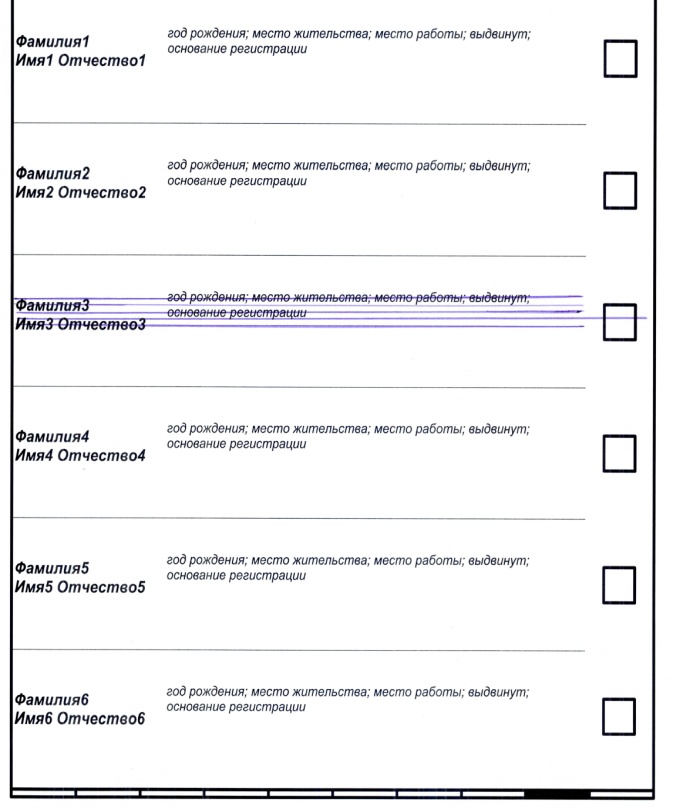 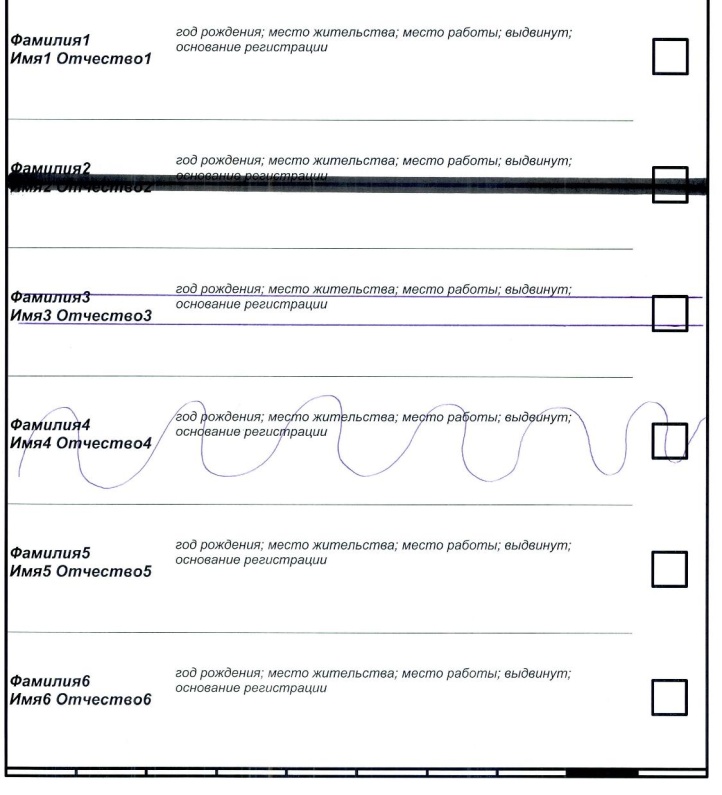 КлассификацияКлассификацияКлассификацияПризнакиДействия КОИБ при обработке«Действительный»«Действительный»«Действительный»Является избирательным бюллетенем установленной формы (геометрические параметры избирательного бюллетеня соответствуют исходным данным), на нем проставлен оттиск печати соответствующей УИК, отметки избирателя проставлены только в допустимом количестве квадратов«Недействительный»«Недействительный»«Недействительный»Является избирательным бюллетенем установленной формы, на нем проставлен оттиск печати соответствующей УИК, но отметки избирателя не проставлены ни в одном квадрате, либо если в нем число отметок в квадратах превышает число отметок, установленное закономМаркируются «Неустановленной формы»«Неустановленной формы»«Неустановленной формы»На избирательном бюллетене не проставлен оттиск печати соответствующей УИК, либо он не соответствует геометрии избирательного бюллетеня установленной формы, либо нарушены правила подготовки избирательного бюллетеняСканирующим устройством не принимаются и возвращаются обратно в приемный лоток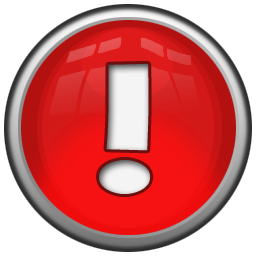 Результаты классификации избирательного бюллетеня, опущенного в сканирующее устройство КОИБ, можно просматривать на информационном табло КОИБ только в режиме тестирования. Результаты классификации избирательного бюллетеня, опущенного в сканирующее устройство КОИБ, можно просматривать на информационном табло КОИБ только в режиме тестирования. Результаты классификации избирательного бюллетеня, опущенного в сканирующее устройство КОИБ, можно просматривать на информационном табло КОИБ только в режиме тестирования. Комплекты избирательных бюллетеней для проведения тестирования КОИБ готовятся членами УИК с правом решающего голоса для каждого сканера КОИБ и отдельно для работы в день, предшествующий дню голосования, и в день голосования.Для КОИБ-2017:При нераспознавании исходных данных в QR-коде следует получить исходные данные с USB-накопителя, для чего вставить его в один из USB портов главного сканирующего устройства. После получения КОИБ-2017 исходных данных в QR-коде необходимо USB флеш-накопитель с исходными данными вставить в один из USB портов главного сканирующего устройства для последующей записи сведений о результатах голосования и данных протоколов об итогах голосования. Операторы КОИБ в день голосования по просьбе избирателя консультируют его только по порядку ввода избирательных бюллетеней в сканирующее устройство КОИБ и следят за соблюдением следующих правил:избирательные бюллетени вводятся в сканирующее устройство только при горящем зеленом индикаторе;избирательные бюллетени помещаются в лоток сканирующего устройства только по одному и в расправленном виде;складывать избирательные бюллетени недопустимо;избирательные бюллетени вводятся в сканирующее устройство лицевой (текстовой) стороной вниз.Обнаруженные поврежденные бюллетени в сканирующее устройство не опускаются. В случае несовпадения данных, содержащихся в распечатках, УИК проводит ручной подсчет голосов.РазницаРазницаСоставление протокола с отметкой «Повторный»в процентахабсолютнаяСоставление протокола с отметкой «Повторный»[ручнойКОИБ-2010] х 100%[ручнойКОИБ-2010]Составление протокола с отметкой «Повторный»большееСоставление протокола с отметкой «Повторный»Более 1%4, 5 и т.д.ДаБолее 1%3ДаБолее 1%0, 1, 2Нет1%4, 5 и т.д.Нет1%3Нет1%0, 1, 2НетМенее 1%4, 5 и т.д.НетМенее 1%3НетМенее 1%0, 1, 2НетОтветственность за соответствие в полном объеме данных, содержащихся в копии протокола УИК об итогах голосования, данным, содержащимся в протоколе, несет лицо, заверившее указанную копию протокола.Бюллетени, по которым подсчет голосов проводился автоматизированным способом, упаковываются в мешки или коробки без сортировки.Мешки или коробки опечатываются и могут быть вскрыты только по решению вышестоящей комиссии или суда.Данные всех строк протокола, введенные с ключевого носителя информации, сохраняются в базе данных ГАС «Выборы».                                                                      (цифрами)                               (прописью)Председатель
участковой избирательной комиссии(подпись)(инициалы, фамилия)Член участковой
избирательной комиссии (подпись)(инициалы, фамилия)           (цифрами)                                                          (прописью)Председатель
участковой избирательной комиссии(подпись)(инициалы, фамилия)           (цифрами)                                                       (прописью)Председатель
участковой избирательной комиссии(подпись)(инициалы, фамилия)           (цифрами)                                                   (прописью)Председатель
участковой избирательной комиссии(подпись)(инициалы, фамилия)Член участковой
избирательной комиссии (подпись)(инициалы, фамилия)           (цифрами)                                                      (прописью)Председатель
участковой избирательной комиссии(подпись)(инициалы, фамилия)Председатель
участковой избирательной комиссии(подпись)(инициалы, фамилия)«______»___________________ 20___ годаЧлен участковой
избирательной комиссии (подпись)(инициалы, фамилия)«______»___________________ 20___ годаПредседатель
участковой избирательной комиссии(подпись)(инициалы, фамилия)«______»___________________ 20___ годаПредседатель
участковой избирательной комиссии(подпись)(инициалы, фамилия)«______»___________________ 20___ годаЧлен участковой
избирательной комиссии (подпись)(инициалы, фамилия)«______»___________________ 20___ годаПредседатель
участковой избирательной комиссии(подпись)(инициалы, фамилия)«______»___________________ 20___ годаПредседатель
участковой избирательной комиссииПредседатель
участковой избирательной комиссии(подпись)(инициалы, фамилия)«______»___________________ 20___ годаЧлен участковой
избирательной комиссииЧлен участковой
избирательной комиссии(подпись)(инициалы, фамилия)«______»___________________ 20___ годаПредседатель
участковой избирательной комиссииПредседатель
участковой избирательной комиссии(подпись)(инициалы, фамилия)«______»___________________ 20___ годаПредседатель
участковой избирательной комиссииПредседатель
участковой избирательной комиссии(подпись)(инициалы, фамилия)«______»___________________ 20___ годаЧлен участковой
избирательной комиссии Член участковой
избирательной комиссии (подпись)(инициалы, фамилия)«______»___________________ 20___ годаПредседатель
участковой избирательной комиссииПредседатель
участковой избирательной комиссии(подпись)(инициалы, фамилия)«______»___________________ 20___ года(цифрами)                     (прописью)Председатель
участковой избирательной комиссии(подпись)(инициалы, фамилия)Заместитель председателя
участковой избирательной комиссии(подпись)(инициалы, фамилия)Секретарь
участковой избирательной комиссии(подпись)(инициалы, фамилия)Член участковой
избирательной комиссии(подпись)(инициалы, фамилия)Член участковой
избирательной комиссии (подпись)(инициалы, фамилия)№ 
строки протоколаДанные ручного подсчетаДанные протокола КОИБРазницаРазница№ 
строки протоколаДанные ручного подсчетаДанные протокола КОИБабсолютная
[ручной–КОИБ]в процентах
[ручной–КОИБ] х 100 %большееабвгдПредседатель
участковой избирательной комиссии(фамилия, инициалы)(подпись либо причина отсутствия, отметка об особом мнении)Заместитель председателя комиссииСекретарь комиссииЧлены участковой избирательной комиссии: